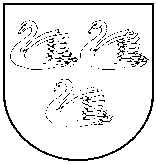 GULBENES  NOVADA  PAŠVALDĪBAReģ. Nr. 90009116327Ābeļu iela 2, Gulbene, Gulbenes nov., LV-4401Tālrunis 64497710, mob.26595362, e-pasts: dome@gulbene.lv , www.gulbene.lvAttīstības un tautsaimniecības komiteja PROTOKOLSAdministrācijas ēka, Ābeļu iela 2, Gulbene, atklāta sēde2023. gada 19. aprīlis                                     				Nr. 4Sēde sasaukta 2023.gada 17.aprīlī plkst. plkst. 13:00Sēdi atklāj 2023.gada 19.aprīlī plkst. 12:55 Sēdi vada - Attīstības un tautsaimniecības komitejas priekšsēdētāja Guna ŠvikaProtokolē - Gulbenes novada pašvaldības Kancelejas nodaļa vadītāja Līga NogobodePiedalās deputāti (komitejas locekļi): Guna Pūcīte, Gunārs Ciglis, Intars Liepiņš, Mudīte MotivāneNepiedalās deputāti (komitejas locekļi): Ainārs Brezinskis , Normunds Mazūrs – darba apstākļu dēļ.Piedalās deputāti (nav komitejas locekļi):Aivars Circens, Anatolijs SavickisPašvaldības administrācijas darbinieki un interesenti klātienē: Eduards Garkuša, Lelde Bašķere, Rihards Korns, Inta Bindre, Aija Kļaviņa, Sanita Mickeviča, Anita Vaska.Pašvaldības administrācijas darbinieki un interesenti attālināti: skatīt sarakstu Komitejas sēdei tika veikts videoieraksts, Attīstības un tautsaimniecības komiteja  ttps://drive.google.com/drive/u/0/folders/1xggf9LO1OxVL0hpkaInC89Rp-mmtWPmh  “ Attīstības un tautsaimniecības komiteja (2023-04-19 13:00 GMT+3)” 19.04.2023. 584,7 MBDarba kārtība:0. Par darba kārtības apstiprināšanu1. Par Beļavas pagasta dzīvokļa īpašuma “Mežotnes 1” - 8 atsavināšanu2. Par Lizuma pagasta dzīvokļa īpašuma “Ražotāji” - 1 atsavināšanu3. Par Gulbenes pilsētas dzīvokļa īpašuma Robežu iela 23 - 8 atsavināšanu4. Par nekustamā īpašuma Tirzas pagastā ar nosaukumu “Rītausmas” atsavināšanu5. Par nekustamā īpašuma Lizuma pagastā ar nosaukumu “Vecgraužu lauks” atsavināšanu6. Par nekustamā īpašuma Gulbenes pilsētā ar nosaukumu “Kļavu iela 22A” atsavināšanu7. Par nekustamā īpašuma Stāmerienas pagastā ar nosaukumu “Vārgaļu pirts” atsavināšanu8. Par zemes ierīcības projekta apstiprināšanu Daukstu pagasta nekustamajam īpašumam “Jaundreiņi”9. Par zemes ierīcības projekta apstiprināšanu Daukstu pagasta nekustamajam īpašumam “Jaundreiņi 4”10. Par zemes ierīcības projekta apstiprināšanu Daukstu pagasta nekustamajiem īpašumiem “Silabriči” un “Straumēni”11. Par zemes ierīcības projekta apstiprināšanu Druvienas pagasta nekustamajam īpašumam “Upes – Murāni”12. Par zemes ierīcības projekta apstiprināšanu Lejasciema pagasta nekustamajam īpašumam “Vīcupi”13. Par zemes ierīcības projekta apstiprināšanu Lejasciema pagasta nekustamajam īpašumam “Vilupe”14. Par Beļavas pagasta nekustamā īpašuma “Čiekuri” sastāva grozīšanu un jauna nekustamā īpašuma nosaukuma piešķiršanu15. Par Jaungulbenes pagasta nekustamā īpašuma “Stūrīši” sastāva grozīšanu un jauna nekustamā īpašuma nosaukuma piešķiršanu16. Par Lizuma pagasta nekustamā īpašuma “Apškalni 1” sastāva grozīšanu un jauna nekustamā īpašuma nosaukuma piešķiršanu17. Par Stāmerienas pagasta nekustamā īpašuma “Smaidas” sastāva grozīšanu un jauna nekustamā īpašuma nosaukuma piešķiršanu18. Par Beļavas pagasta nekustamā īpašuma “Indrāni” sastāva grozīšanu un jauna nekustamā īpašuma nosaukuma piešķiršanu19. Par Gulbenes pilsētas nekustamā īpašuma “Zvaigžņu iela 2” sastāva grozīšanu un jauna nekustamā īpašuma nosaukuma piešķiršanu20. Par servitūta ceļa noteikšanu zemes vienībā ar kadastra apzīmējumu 5064 012 042821. Par servitūta ceļa noteikšanu zemes vienībā ar kadastra apzīmējumu 5094 004 021922. Par Gulbenes novada domes 2009. gada 10. septembra saistošo noteikumu Nr.8 “Par Gulbenes novada teritorijas plānojumiem” atcelšanu un spēku zaudējušiem23. Par Gulbenes novada domes 2010. gada 23. septembra saistošo noteikumu Nr.20 “ Gulbenes novada Gulbenes pilsētas teritorijas plānojuma grafiskā daļa un teritorijas izmantošanas un apbūves noteikumi 2010.-2022.gads” atcelšanu un atzīšanu par spēku zaudējušiem24. Par Gulbenes novada domes 2009. gada 28. decembra saistošo noteikumu Nr.24 “ Gulbenes novada Druvienas pagasta teritorijas plānojuma grafiskā daļa un teritorijas izmantošanas un apbūves noteikumi 2009.2021.gads”  atcelšanu un atzīšanu par atzīšanu par spēku zaudējušiem25. Par Gulbenes novada domes 2012. gada 22.marta saistošo noteikumu Nr.8 “Gulbenes novada Lejasciema pagasta teritorijas plānojuma (grozījumi) 2008.-2020.gadam grozījumu grafiskā daļa un teritorijas izmantošanas un apbūves noteikumi” atzīšanu par spēku zaudējušiem26. Par dzīvokļa īpašuma “Gaujmalas” – 11, Sinole, Lejasciema pagasts, Gulbenes novads, otrās izsoles rīkošanu, noteikumu un sākumcenas apstiprināšanu27. Par dzīvokļa īpašuma “Gaujmalas” – 16, Sinole, Lejasciema pagasts, Gulbenes novads, otrās izsoles rīkošanu, noteikumu un sākumcenas apstiprināšanu28. Par nekustamā īpašuma Beļavas pagastā ar nosaukumu “Lapotnes” pirmās izsoles rīkošanu, noteikumu un sākumcenas apstiprināšanu29. Par dzīvokļa īpašuma “Pienotava 3” – 2, Jaungulbene, Jaungulbenes pagasts, Gulbenes novads, pirmās izsoles rīkošanu, noteikumu un sākumcenas apstiprināšanu30. Par dzīvokļa īpašuma Dzelzceļa iela 13 – 5, Gulbene, Gulbenes novads, pirmās izsoles rīkošanu, noteikumu un sākumcenas apstiprināšanu31. Par dzīvokļa īpašuma Upes iela 5 - 8, Gulbene, Gulbenes novads, pirmās izsoles rīkošanu, noteikumu un sākumcenas apstiprināšanu32. Par nekustamā īpašuma Galgauskas pagastā ar nosaukumu “Vāverītes” nosacītās cenas apstiprināšanu33. Par dzīvokļa īpašuma “Rēveļi 8” – 13, Rēveļi, Rankas pagasts, Gulbenes novads, nosacītās cenas apstiprināšanu34. Par dzīvokļa īpašuma Skolas iela 1 - 8, Gulbene, Gulbenes novads, nosacītās cenas apstiprināšanu35. Par nekustamā īpašuma ar kadastra numuru 5001 007 0270 un adresi: Zaļā iela 3, Gulbene, Gulbenes novads, ražošanas ēkas daļas 421,83 m2 platībā un zemes vienības ar kadastra apzīmējumu 50010070270 daļas nomas tiesību izsoles rezultātu apstiprināšanu36. Par nekustamā īpašuma ar kadastra numuru 5001 007 0270 un adresi: Zaļā iela 3, Gulbene, Gulbenes novads, ražošanas ēkas daļas 199,30 m2 platībā un zemes vienības ar kadastra apzīmējumu 50010070270 daļas nomas tiesību izsoles rezultātu apstiprināšanu37. Par nekustamā īpašuma Lizuma pagastā ar nosaukumu “Pinkas”, kadastra numurs 5072 006 0138, ražošanas/noliktavas ēkas daļas 1784,05 m2 platībā un zemes vienības ar kadastra apzīmējumu 5072 006 0238 daļas nomas tiesību izsoles rezultātu apstiprināšanu38. Par nekustamā īpašuma Lizuma pagastā ar nosaukumu “Pinkas”, kadastra numurs 5072 006 0138, ražošanas/noliktavas ēkas daļas 2990,58 m2 platībā un zemes vienības ar kadastra apzīmējumu 5072 006 0238 daļas nomas tiesību izsoles rezultātu apstiprināšanu39. Par nekustamā īpašuma Lizuma pagastā ar nosaukumu “Pinkas”, kadastra numurs 5072 006 0138, ražošanas/noliktavas ēkas daļas 1800,34 m2 platībā un zemes vienības ar kadastra apzīmējumu 5072 006 0238 daļas nomas tiesību izsoles rezultātu apstiprināšanu40. Par nekustamā īpašuma iegādāšanos pašvaldības īpašumā41. Par specializētā tūristu transportlīdzekļa kustības maršruta Gulbenes pilsētā apstiprināšanu 2023.gadam (no maija līdz oktobrim)42. Par zemes nomas līguma slēgšanu43. Par pilnvarojuma līguma slēgšanu ar SIA "Gulbenes Energo Serviss"44. Par zemes vienības noteikšanu par starpgabalu45. Par nekustamā īpašuma nekustamā īpašuma “Stūris” – 2, Gulbītis, Jaungulbenes pagasts,  Gulbenes novads, pircēja apstiprināšanu46. Par dzīvokļa īpašuma Miera iela 15 – 3, Gulbene, Gulbenes novads, pircēja apstiprināšanu47. Par Gulbenes novada attīstības programmas 2018.-2024.gadam investīciju plāna 2022.-2024.gadam grozījumiem48. Par Stradu pagasta nekustamā īpašuma “Siljāņi” sastāva grozīšanu un jauna nekustamā īpašuma nosaukuma piešķiršanu49. Par dzīvokļa īpašuma Skolas iela 5 k-1 – 54, Gulbene, Gulbenes novads, pircēja apstiprināšanu0.Par darba kārtības apstiprināšanuZIŅO: Guna ŠvikaLĒMUMA PROJEKTU SAGATAVOJA: Līga NogobodeDEBATĒS PIEDALĀS: navPriekšlikumi balsošanai:1. Papildināt darba kārtību ar 44.punktu. Par zemes vienības noteikšanu par starpgabalu (Lelde Bašķere)Balsojums: ar 5 balsīm "Par" (Guna Pūcīte, Guna Švika, Gunārs Ciglis, Intars Liepiņš, Mudīte Motivāne), "Pret" – nav, "Atturas" – navLēmums: Pieņemts2. Papildināt darba kārtību ar 45.punktu. Par nekustamā īpašuma nekustamā īpašuma “Stūris” – 2, Gulbītis, Jaungulbenes pagasts, Gulbenes novads, pircēja apstiprināšanu (Lelde Bašķere)Balsojums: ar 5 balsīm "Par" (Guna Pūcīte, Guna Švika, Gunārs Ciglis, Intars Liepiņš, Mudīte Motivāne), "Pret" – nav, "Atturas" – navLēmums: Pieņemts3. Papildināt darba kārtību ar 46.punktu.  Par dzīvokļa īpašuma Miera iela 15 – 3, Gulbene, Gulbenes novads, pircēja apstiprināšanu (Lelde Bašķere)Balsojums: ar 5 balsīm "Par" (Guna Pūcīte, Guna Švika, Gunārs Ciglis, Intars Liepiņš, Mudīte Motivāne), "Pret" – nav, "Atturas" – navLēmums: Pieņemts4. Papildināt darba kārtību ar 47.punktu.  Par Gulbenes novada attīstības programmas 2018.-2024.gadam investīciju plāna 2022.-2024.gadam grozījumiem (Zane Pūcīte)Balsojums: ar 5 balsīm "Par" (Guna Pūcīte, Guna Švika, Gunārs Ciglis, Intars Liepiņš, Mudīte Motivāne), "Pret" – nav, "Atturas" – navLēmums: Pieņemts5. Papildināt darba kārtību ar 48.punktu. Par Stradu pagasta nekustamā īpašuma “Siljāņi” sastāva grozīšanu un jauna nekustamā īpašuma nosaukuma piešķiršanu (Lolita Vīksniņa)Balsojums: ar 5 balsīm "Par" (Guna Pūcīte, Guna Švika, Gunārs Ciglis, Intars Liepiņš, Mudīte Motivāne), "Pret" – nav, "Atturas" – navLēmums: Pieņemts6. Papildināt darba kārtību ar 49.punktu. Par dzīvokļa īpašuma Skolas iela 5 k-1 – 54, Gulbene, Gulbenes novads, pircēja apstiprināšanu (Lelde Bašķere)Balsojums: ar 5 balsīm "Par" (Guna Pūcīte, Guna Švika, Gunārs Ciglis, Intars Liepiņš, Mudīte Motivāne), "Pret" – nav, "Atturas" – navLēmums: PieņemtsAttīstības un tautsaimniecības komiteja atklāti balsojot:ar 5 balsīm "Par" (Guna Pūcīte, Guna Švika, Gunārs Ciglis, Intars Liepiņš, Mudīte Motivāne), "Pret" – nav, "Atturas" – nav, NOLEMJ:APSTIPRINĀT 2023.gada 19.aprīļa Attīstības un tautsaimniecības komitejas sēdes darba kārtību.1.Par Beļavas pagasta dzīvokļa īpašuma “Mežotnes 1” - 8 atsavināšanuZIŅO: Guna ŠvikaLĒMUMA PROJEKTU SAGATAVOJA: Monta ĶelleDEBATĒS PIEDALĀS: navAttīstības un tautsaimniecības komiteja atklāti balsojot:ar 5 balsīm "Par" (Guna Pūcīte, Guna Švika, Gunārs Ciglis, Intars Liepiņš, Mudīte Motivāne), "Pret" – nav, "Atturas" – nav, NOLEMJ:Virzīt izskatīšanai domes sēdē lēmumprojektu:Par Beļavas pagasta dzīvokļa īpašuma “Mežotnes 1” - 8 atsavināšanuIzskatīts Gulbenes novada Beļavas pagasta pārvaldes, reģistrācijas numurs 40900015427, juridiskā adrese: Avotu iela 2, Beļava, Beļavas pagasts, Gulbenes novads, 2023.gada 29.marta iesniegums Nr. BE/4.2/23/32 (Gulbenes novada pašvaldībā saņemts 2023.gada 29.martā un reģistrēts ar Nr. GND/5.13.2/23/716-G) ar lūgumu atsavināt dzīvokļa īpašumu “Mežotnes 1” – 8, Svelberģis, Beļavas pagasts, Gulbenes novads. Iesniegumā kā pamatojums atsavināšanai norādīts, ka dzīvokli nevar nodot īrei, jo iekštelpām ir nepieciešams kapitālais remonts, dzīvoklī nav ūdensvada un kanalizācijas, un ir jāmaina logi. Gulbenes novada Beļavas pagasta pārvaldei nav pietiekošu finanšu līdzekļu, lai šādus ieguldījumus dzīvoklī veiktu.Pamatojoties uz Pašvaldību likuma 10.panta pirmās daļas 16.punktu, kas nosaka, ka dome ir tiesīga izlemt ikvienu pašvaldības kompetences jautājumu un tikai domes kompetencē ir lemt par pašvaldības nekustamā īpašuma atsavināšanu un apgrūtināšanu, kā arī par nekustamā īpašuma iegūšanu, 73.panta ceturto daļu, kas nosaka, ka pašvaldībai ir tiesības iegūt un atsavināt kustamo un nekustamo īpašumu, kā arī veikt citas privāttiesiskas darbības, ievērojot likumā noteikto par rīcību ar publiskas personas finanšu līdzekļiem un mantu, Publiskas personas mantas atsavināšanas likuma 4.panta otro daļu, kas nosaka, ka publiskas personas mantas atsavināšanu var ierosināt attiecīgās iestādes vadītājs, kā arī cita institūcija (amatpersona), kuras valdījumā vai turējumā atrodas publiskas personas manta, 5.panta pirmo daļu, kas cita starpā nosaka, ka atļauju atsavināt atvasinātu publisku personu nekustamo īpašumu dod attiecīgās atvasinātās publiskās personas lēmējinstitūcija, šā panta piekto daļu, kas nosaka, ka lēmumā par nekustamā īpašuma atsavināšanu tiek noteikts arī atsavināšanas veids un, ja nepieciešams, nekustamā īpašuma turpmākās izmantošanas nosacījumi un atsavināšanas tiesību aprobežojumi, 3.panta pirmās daļas 1.punktu, kas nosaka, ka publiskas personas nekustamo un kustamo mantu var atsavināt pārdodot izsolē, tai skaitā izsolē ar pretendentu atlasi, 8.panta otro daļu, kas nosaka, ka atsavināšanai paredzētā atvasinātas publiskas personas nekustamā īpašuma novērtēšanu organizē attiecīgās atvasinātās publiskās personas lēmējinstitūcijas noteiktajā kārtībā, un Attīstības un tautsaimniecības komitejas ieteikumu: atklāti balsojot: ar … balsīm “PAR”-, “PRET”-, “ATTURAS”-, Gulbenes novada dome NOLEMJ:1. REĢISTRĒT dzīvokļa īpašumu “Mežotnes 1” – 8, Svelberģis, Beļavas pagasts, Gulbenes novads, (telpu grupas kadastra apzīmējums 5044 012 0313 001 008), zemesgrāmatā kā patstāvīgu nekustamo īpašumu.2. UZDOT Gulbenes novada pašvaldības administrācijas Īpašumu pārraudzības nodaļai veikt darbības, kas saistītas ar iepriekšminētā nekustamā īpašuma ierakstīšanu zemesgrāmatā uz Gulbenes novada pašvaldības vārda.3. NODOT atsavināšanai Gulbenes novada pašvaldībai piekrītošo dzīvokļa īpašumu             “Mežotnes 1” – 8, Svelberģis, Beļavas pagasts, Gulbenes novads, kas sastāv no telpu grupas ar kadastra apzīmējumu 5044 012 0313 001 008, un pie tās piederošām kopīpašuma 4120/43610 domājamām daļām no būves ar kadastra apzīmējumu 5044 012 0313 001 (daudzdz. ēka), 4120/43610 domājamām daļām no būves ar kadastra apzīmējumu 5044 012 0313 002 (kūts), 4120/43610 domājamām daļām no būves ar kadastra apzīmējumu 5044 012 0313 006 (šķūnis), un   4120/43610 domājamām daļām no zemes ar kadastra apzīmējumu 5044 012 0313, atklātā mutiskā izsolē ar augšupejošu soli. 4. UZDOT Gulbenes novada domes Īpašuma novērtēšanas un izsoļu komisijai organizēt lēmuma 3.punktā minētā nekustamā īpašuma novērtēšanu un nosacītās cenas noteikšanu un iesniegt to apstiprināšanai Gulbenes novada domes sēdē. 2.Par Lizuma pagasta dzīvokļa īpašuma “Ražotāji” - 1 atsavināšanuZIŅO: Guna ŠvikaLĒMUMA PROJEKTU SAGATAVOJA: Monta ĶelleDEBATĒS PIEDALĀS: Attīstības un tautsaimniecības komiteja atklāti balsojot:ar 5 balsīm "Par" (Guna Pūcīte, Guna Švika, Gunārs Ciglis, Intars Liepiņš, Mudīte Motivāne), "Pret" – nav, "Atturas" – nav, NOLEMJ:Virzīt izskatīšanai domes sēdē lēmumprojektu:Par Lizuma pagasta dzīvokļa īpašuma “Ražotāji” - 1 atsavināšanuIzskatīts Gulbenes novada Lizuma pagasta pārvaldes, reģistrācijas numurs 40900015499, juridiskā adrese: “Akācijas”, Lizums, Lizuma pagasts, Gulbenes novads, 2023.gada 23.marta iesniegums Nr. LZ/4.2/23/10 (Gulbenes novada pašvaldībā saņemts 2023.gada 23.martā un reģistrēts ar Nr. GND/5.13.2/23/716-G) ar lūgumu atsavināt dzīvokļa īpašumu “Ražotāji” – 1, Lizums, Lizuma pagasts, Gulbenes novads. Iesniegumā kā pamatojums atsavināšanai norādīts, ka dzīvoklis turpmāk nav nepieciešams pašvaldības funkciju nodrošināšanai, jo apsekojot dzīvokli ir konstatēts, lai dzīvokli varētu izīrēt, tajā ir jāveic kapitālie ieguldījumi – jāatjauno sienu, grīdas, un griestu apdare, jāatjauno elektroinstalācija, un jāveic logu un durvju nomaiņa. Gulbenes novada Lizuma pagasta pārvaldei nav pietiekošu finanšu līdzekļu, lai šādus ieguldījumus dzīvoklī veiktu.Pamatojoties uz Pašvaldību likuma 10.panta pirmās daļas 16.punktu, kas nosaka, ka dome ir tiesīga izlemt ikvienu pašvaldības kompetences jautājumu un tikai domes kompetencē ir lemt par pašvaldības nekustamā īpašuma atsavināšanu un apgrūtināšanu, kā arī par nekustamā īpašuma iegūšanu, 73.panta ceturto daļu, kas nosaka, ka pašvaldībai ir tiesības iegūt un atsavināt kustamo un nekustamo īpašumu, kā arī veikt citas privāttiesiskas darbības, ievērojot likumā noteikto par rīcību ar publiskas personas finanšu līdzekļiem un mantu, Publiskas personas mantas atsavināšanas likuma 4.panta otro daļu, kas nosaka, ka publiskas personas mantas atsavināšanu var ierosināt attiecīgās iestādes vadītājs, kā arī cita institūcija (amatpersona), kuras valdījumā vai turējumā atrodas publiskas personas manta, 5.panta pirmo daļu, kas cita starpā nosaka, ka atļauju atsavināt atvasinātu publisku personu nekustamo īpašumu dod attiecīgās atvasinātās publiskās personas lēmējinstitūcija, šā panta piekto daļu, kas nosaka, ka lēmumā par nekustamā īpašuma atsavināšanu tiek noteikts arī atsavināšanas veids un, ja nepieciešams, nekustamā īpašuma turpmākās izmantošanas nosacījumi un atsavināšanas tiesību aprobežojumi, 3.panta pirmās daļas 1.punktu, kas nosaka, ka publiskas personas nekustamo un kustamo mantu var atsavināt pārdodot izsolē, tai skaitā izsolē ar pretendentu atlasi, 8.panta otro daļu, kas nosaka, ka atsavināšanai paredzētā atvasinātas publiskas personas nekustamā īpašuma novērtēšanu organizē attiecīgās atvasinātās publiskās personas lēmējinstitūcijas noteiktajā kārtībā, un Attīstības un tautsaimniecības komitejas ieteikumu: atklāti balsojot: ar … balsīm “PAR”-, “PRET”-, “ATTURAS”-, Gulbenes novada dome NOLEMJ:1. REĢISTRĒT dzīvokļa īpašumu “Ražotāji” – 1, Lizums, Lizuma pagasts, Gulbenes novads, (telpu grupas kadastra apzīmējums 5072 006 0262 001 001), zemesgrāmatā kā patstāvīgu nekustamo īpašumu.2. UZDOT Gulbenes novada pašvaldības administrācijas Īpašumu pārraudzības nodaļai veikt darbības, kas saistītas ar iepriekšminētā nekustamā īpašuma ierakstīšanu zemesgrāmatā uz Gulbenes novada pašvaldības vārda.3. NODOT atsavināšanai Gulbenes novada pašvaldībai piekrītošo dzīvokļa īpašumu             “Ražotāji” – 1, Lizums, Lizuma pagasts, Gulbenes novads, kas sastāv no telpu grupas ar kadastra apzīmējumu 5072 006 0262 001 001, un pie tās piederošām kopīpašuma 5630/94560 domājamām daļām no būves ar kadastra apzīmējumu 5072 006 0262 001 (dzīvojamā māja), 5630/94560 domājamām daļām no būves ar kadastra apzīmējumu 5072 006 0262 019 (šķūnis), un 5630/94560 domājamām daļām no zemes ar kadastra apzīmējumu 5072 006 0262, atklātā mutiskā izsolē ar augšupejošu soli.4. UZDOT Gulbenes novada domes Īpašuma novērtēšanas un izsoļu komisijai organizēt lēmuma 3.punktā minētā nekustamā īpašuma novērtēšanu un nosacītās cenas noteikšanu un iesniegt to apstiprināšanai Gulbenes novada domes sēdē. 3.Par Gulbenes pilsētas dzīvokļa īpašuma Robežu iela 23 - 8 atsavināšanuZIŅO: Guna ŠvikaLĒMUMA PROJEKTU SAGATAVOJA: Monta ĶelleDEBATĒS PIEDALĀS: Attīstības un tautsaimniecības komiteja atklāti balsojot:ar 5 balsīm "Par" (Guna Pūcīte, Guna Švika, Gunārs Ciglis, Intars Liepiņš, Mudīte Motivāne), "Pret" – nav, "Atturas" – nav, NOLEMJ:Virzīt izskatīšanai domes sēdē lēmumprojektu:Par Gulbenes pilsētas dzīvokļa īpašuma Robežu iela 23 - 8 atsavināšanuIzskatīts .., 2022.gada 18.jūlija iesniegums (Gulbenes novada pašvaldībā saņemts 2022.gada 18.jūlijā un reģistrēts ar Nr. GND/5.13.2/22/1720-S) ar lūgumu atsavināt dzīvokļa īpašumu Robežu iela 23 – 8, Gulbene, Gulbenes novads. Atbilstoši Publiskas personas mantas atsavināšanas likuma 45.panta ceturtās daļas 1.punktam iepriekš minētajam iesniegumam pievienota 2023.gada 4.aprīļa Gulbenes novada bāriņtiesas locekles Jolantas Sirmbārdes apliecināta vienošanās (iereģistrēta ar Nr. 63), kas noslēgta starp …, kurā visi vienojas, ka Gulbenes novada pašvaldībai piederošo dzīvokļa īpašumu Robežu iela 23 – 8, Gulbene, Gulbenes novads, iegūs īpašumā ... Atbilstoši Ministru kabineta 2011.gada 1.februāra noteikumu Nr.109 “Kārtība, kādā atsavināma publiskas personas manta” 5.punktam iesniegumam pievienotas izziņas par komunālo maksājumu parādu neesību un dzīvokļa īres līguma kopija.2011.gada 1.februāra Ministru kabineta noteikumu Nr.109 “Kārtība, kādā atsavināma publiskas personas manta” 11.5.apakšpunkts nosaka, ka pēc atsavināšanas ierosinājuma un šo noteikumu 4., 5. un 6. punktā minēto dokumentu saņemšanas, ņemot vērā šajos noteikumos minētos nosacījumus, atvasinātas publiskas personas lēmējinstitūcija, bet likumā noteiktajos gadījumos – tās noteikta iestāde vai amatpersona pieņem lēmumu par attiecīgās atvasinātās publiskās personas nekustamā īpašuma nodošanu atsavināšanai vai par pamatotu atsavināšanas ierosinājuma atteikumu.1996.gada 2.maijā starp Gulbenes namu saimniecības pašvaldības uzņēmumu “Jumis” un … noslēgts dzīvojamās telpas īres līgums par dzīvojamo telpu Robežu ielā 23 – 8, Gulbene, Gulbenes novads.Gulbenes novada dome 2018.gada 25.janvarī pieņēma lēmumu “Par dzīvojamās telpas īres līguma pārformēšanu” (protokols Nr.1, 4.§, 1.p.), ar kuru nolēma pārformēt dzīvojamās telpas Robežu ielā 23 – 8, Gulbene, Gulbenes novads, īres līgumu uz … vārda. Lēmums tika pieņemts pamatojoties uz likuma “Par dzīvojamo telpu īri” 14.panta ceturto daļu, kas noteica, ka īrnieka nāves vai rīcībnespējas gadījumā, kā arī dzīvesvietas maiņas gadījumā, pilngadīgs ģimenes loceklis, ja tam piekrīt pārējie pilngadīgie ģimenes locekļi, ir tiesīgs prasīt dzīvojamās telpas īres līguma noslēgšanu ar viņu iepriekšējā īrnieka vietā, nemainot iepriekšējā īres līguma nosacījumus.2018.gada 2.februārī starp biedrību “Pie stacijas”, reģ. Nr. 50008203441, un ….2002.gada 1. janvārī stājās spēkā likums “Par palīdzību dzīvokļa jautājumu risināšanā”, kas nosaka, ka palīdzības reģistrs iekārtojams katrā pašvaldībā, kurā ir personas, kas vēlas un ir tiesīgas saņemt palīdzību. Viens no palīdzības veidiem – pašvaldībai piederošā vai tās nomātās dzīvojamās telpas izīrēšana. Lēmumu par reģistrēšanu palīdzības reģistrā un dzīvojamās telpas izīrēšanu pieņem pašvaldības dome. Minētā likuma 20.pants nosaka, ka šajā likumā paredzētajos gadījumos un noteiktajā kārtībā izīrētās dzīvojamās telpas netiek nodotas privatizācijai, tās nevar iegūt īpašumā līdz dzīvojamās mājas privatizācijai un tās nav pārdodamas vai citādi atsavināmas dzīvojamo telpu īrniekiem vai citām personām.Dzīvojamo telpu īres likuma 14.panta pirmā daļa nosaka, ka īrniekam ir tiesības iemitināt viņa īrētajā dzīvojamā telpā savu laulāto un abu vai katra laulātā bērnus, ja iepriekš par to rakstveidā informēts izīrētājs, un 14.panta otrā daļa nosaka, ka persona, kas saskaņā ar šā panta pirmo daļu iemitināta īrnieka dzīvojamā telpā, atzīstama par īrnieka ģimenes locekli.Publiskas personas mantas atsavināšanas likuma 45. panta ceturtā daļa nosaka, ka īrnieks vai viņa ģimenes locekļi var pirkt īrēto viendzīvokļa māju vai dzīvokļa īpašumu, ja īrnieks un viņa ģimenes locekļi ir noslēguši notariāli apliecinātu vienošanos par to, kurš vai kuri no viņiem iegūs īpašumā īrēto viendzīvokļa māju vai dzīvokļa īpašumu un, ja tiesā nav celta prasība par īres līguma izbeigšanu.Ņemot vērā, ka sākotnēji dzīvojamās telpas īres līgums ar … noslēgts pirms likuma “Par palīdzību dzīvokļa jautājumu risināšanā” stāšanās spēkā un dzīvokļa īpašums nav piešķirts kā palīdzība dzīvokļu jautājumu risināšanā, un pamatojoties uz 2018.gada 25.janvāra lēmumu “Par dzīvojamās telpas īres līguma pārformēšanu” (protokols Nr.1, 4.§, 1.p.), …, ir tiesīgs ierosināt dzīvokļa īpašuma Robežu iela 23 – 8, Gulbene, Gulbenes novads, atsavināšanu.Pamatojoties uz Pašvaldību likuma 10.panta pirmās daļas 16.punktu, kas nosaka, ka dome ir tiesīga izlemt ikvienu pašvaldības kompetences jautājumu un tikai domes kompetencē ir lemt par pašvaldības nekustamā īpašuma atsavināšanu un apgrūtināšanu, kā arī par nekustamā īpašuma iegūšanu, 73.panta ceturto daļu, kas nosaka, ka pašvaldībai ir tiesības iegūt un atsavināt kustamo un nekustamo īpašumu, kā arī veikt citas privāttiesiskas darbības, ievērojot likumā noteikto par rīcību ar publiskas personas finanšu līdzekļiem un mantu, Publiskas personas mantas atsavināšanas likuma 4.panta ceturtās daļas 5.punktu, kas nosaka, ka atsevišķos gadījumos publiskas personas nekustamā īpašuma atsavināšanu var ierosināt īrnieks vai viņa ģimenes loceklis, ja viņš vēlas nopirkt dzīvojamo māju, tās domājamo daļu vai dzīvokļa īpašumu šā likuma 45.pantā noteiktajā kārtībā, 5.panta pirmo daļu, kas cita starpā nosaka, ka atļauju atsavināt atvasinātu publisku personu nekustamo īpašumu – attiecīgās atvasinātās publiskās personas lēmējinstitūcija, šā panta piekto daļu, kas nosaka, ka lēmumā par nekustamā īpašuma atsavināšanu tiek noteikts arī atsavināšanas veids un, ja nepieciešams, nekustamā īpašuma turpmākās izmantošanas nosacījumi un atsavināšanas tiesību aprobežojumi, 8.panta otro daļu, kas nosaka, ka atsavināšanai paredzētā atvasinātas publiskas personas nekustamā īpašuma novērtēšanu organizē attiecīgās atvasinātās publiskās personas lēmējinstitūcijas noteiktajā kārtībā, 37.panta pirmās daļas 4.punktu, kas nosaka, ka pārdot publiskas personas mantu par brīvu cenu var, ja nekustamo īpašumu iegūst 4.panta ceturtajā daļā minētā persona; šajā gadījumā pārdošanas cena ir vienāda ar nosacīto cenu, un Attīstības un tautsaimniecības komitejas ieteikumu, atklāti balsojot: ar … balsīm “PAR”-, “PRET”-, ATTURAS”-“, NOLEMJ:1. REĢISTRĒT dzīvokļa īpašumu Robežu iela 23 – 8, Gulbene, Gulbenes novads, (telpu grupas kadastra apzīmējums 5001 002 0200 001 008), zemesgrāmatā kā patstāvīgu nekustamo īpašumu.2. UZDOT Gulbenes novada pašvaldības administrācijas Īpašumu pārraudzības nodaļai veikt darbības, kas saistītas ar iepriekšminētā nekustamā īpašuma ierakstīšanu zemesgrāmatā uz Gulbenes novada pašvaldības vārda.3. NODOT atsavināšanai Gulbenes novada pašvaldībai piekrītošo dzīvokļa īpašumu Robežu iela 23 – 8, Gulbene, Gulbenes novads, kas sastāv no telpu grupas ar kadastra apzīmējumu 5001 002 0200 001 008, un pie tā piederošās kopīpašuma 889/8760 domājamās daļas no būves ar kadastra apzīmējumu 5001 002 0200 001 (daudzdzīvokļu ēka), un 889/8760 domājamās daļas no zemes ar kadastra apzīmējumu 5001 002 0200, par brīvu cenu ….4. UZDOT Gulbenes novada domes Īpašuma novērtēšanas un izsoļu komisijai organizēt lēmuma 1.punktā minētā nekustamā īpašuma novērtēšanu un nosacītās cenas noteikšanu un iesniegt to apstiprināšanai Gulbenes novada domes sēdē.4.Par nekustamā īpašuma Tirzas pagastā ar nosaukumu “Rītausmas” atsavināšanuZIŅO: Guna ŠvikaLĒMUMA PROJEKTU SAGATAVOJA: Lelde BašķereDEBATĒS PIEDALĀS: Attīstības un tautsaimniecības komiteja atklāti balsojot:ar 5 balsīm "Par" (Guna Pūcīte, Guna Švika, Gunārs Ciglis, Intars Liepiņš, Mudīte Motivāne), "Pret" – nav, "Atturas" – nav, NOLEMJ:Virzīt izskatīšanai domes sēdē lēmumprojektu:Par nekustamā īpašuma Tirzas pagastā ar nosaukumu “Rītausmas” atsavināšanuIzskatīts Gulbenes novada Tirzas pagasta pārvaldes, reģistrācijas Nr.40900015573, juridiskā adrese: “Biedrības nams”, Tirza, Tirzas pagasts, Gulbenes novads, LV–4424, 2023.gada 22.marta iesniegums Nr. TI/4.2/23/8 (Gulbenes novada pašvaldībā saņemts 2023.gada 22.martā un reģistrēts ar Nr. GND/5.13.2/23/676-G) ar lūgumu nodot atsavināšanai Gulbenes novada pašvaldībai piederošo zemes vienību ar kadastra apzīmējumu 5094 001 0006, 4,2 ha platībā, kas ietilpst nekustamā īpašuma Tirzas pagastā ar nosaukumu “Rītausmas”, kadastra numurs 5094 001 0006, sastāvā. Iesniegumā norādīts, ka Gulbenes novada Tirzas pagasta pārvalde ir veikusi izvērtēšanu un secinājusi, ka minētā zemes vienība ar kadastra apzīmējumu 5094 001 0006 nav nepieciešama pašvaldības autonomo funkciju veikšanai, kā arī to nav saimnieciski izdevīgi uzturēt kā lauksaimniecībā izmantojamo zemi un tā netiks izmantota pašvaldības autonomo funkciju veikšanai. Iepriekš zemes vienība tika iznomāta (ar pēdējo nomnieku līgums izbeigts 2021.gada 27.augustā), vairāk pretendentu nav bijis, līdz ar to zemes vienība dabiski aizaug ar krūmiem, ir purvaina un nav izmantojama lauksaimniecības vajadzībām.Pamatojoties uz Pašvaldību likuma 10.panta pirmās daļas 16.punktu, kas nosaka, ka dome ir tiesīga izlemt ikvienu pašvaldības kompetences jautājumu; tikai domes kompetencē ir lemt par pašvaldības nekustamā īpašuma atsavināšanu un apgrūtināšanu, kā arī par nekustamā īpašuma iegūšanu, Publiskas personas mantas atsavināšanas likuma 3.panta otro daļu, kas nosaka, ka publisku personu mantas atsavināšanas pamatveids ir mantas pārdošana izsolē; citus mantas atsavināšanas veidus var izmantot tikai šajā likumā paredzētajos gadījumos, 5.panta pirmo daļu, kas cita starpā nosaka, ka atļauju atsavināt atvasinātu publisku personu nekustamo īpašumu dod attiecīgās atvasinātās publiskās personas lēmējinstitūcija, šā panta piekto daļu, kas nosaka, ka lēmumā par nekustamā īpašuma atsavināšanu tiek noteikts arī atsavināšanas veids un, ja nepieciešams, nekustamā īpašuma turpmākās izmantošanas nosacījumi un atsavināšanas tiesību aprobežojumi, 8.panta otro daļu, kas nosaka, ka atsavināšanai paredzētā atvasinātas publiskas personas nekustamā īpašuma novērtēšanu organizē attiecīgās atvasinātās publiskās personas lēmējinstitūcijas noteiktajā kārtībā, un Attīstības un tautsaimniecības komitejas ieteikumu, atklāti balsojot: PAR – ; PRET –; ATTURAS –, Gulbenes novada dome NOLEMJ:1. NODOT atsavināšanai Gulbenes novada pašvaldībai piederošo nekustamo īpašumu Tirzas pagastā ar nosaukumu “Rītausmas”, kadastra numurs 5094 001 0006, kas sastāv no zemes vienības ar kadastra apzīmējumu 5094 001 0006, 4,2 ha platībā, un uz tās esošās mežaudzes, 0,80 ha platībā, atklātā mutiskā izsolē ar augšupejošu soli.2. UZDOT Gulbenes novada domes Īpašuma novērtēšanas un izsoļu komisijai organizēt lēmuma 1.punktā minētā nekustamā īpašuma novērtēšanu un nosacītās cenas noteikšanu un iesniegt to apstiprināšanai Gulbenes novada domes sēdē.5.Par nekustamā īpašuma Lizuma pagastā ar nosaukumu “Vecgraužu lauks” atsavināšanuZIŅO: Guna ŠvikaLĒMUMA PROJEKTU SAGATAVOJA: Lelde BašķereDEBATĒS PIEDALĀS: Attīstības un tautsaimniecības komiteja atklāti balsojot:ar 5 balsīm "Par" (Guna Pūcīte, Guna Švika, Gunārs Ciglis, Intars Liepiņš, Mudīte Motivāne), "Pret" – nav, "Atturas" – nav, NOLEMJ:Virzīt izskatīšanai domes sēdē lēmumprojektu:Par nekustamā īpašuma Lizuma pagastā ar nosaukumu “Vecgraužu lauks” atsavināšanuIzskatīts Gulbenes novada Lizuma pagasta pārvaldes, reģistrācijas Nr. 40900015499, juridiskā adrese: “Akācijas”, Lizums, Lizuma pag., Gulbenes nov., LV-4425, 2023.gada 13.aprīļa iesniegums Nr. LZ/4.2/23/13 (Gulbenes novada pašvaldībā saņemts 2023.gada 13.aprīlī un reģistrēts ar Nr. GND/5.13.2/23/838-G) ar lūgumu nodot atsavināšanai Gulbenes novada pašvaldībai piederošo zemes vienību ar kadastra apzīmējumu 5072 007 0090, 8,5 ha platībā. Iesniegumā norādīts, ka Gulbenes novada Lizuma pagasta pārvalde ir veikusi izvērtēšanu un secinājusi, ka minētā zemes vienība ar kadastra apzīmējumu 5090 002 0280, atrodas pie pagasta robežas un to ieskauj privātīpašumi, pagasta pārvaldei nav piemērotas tehnikas, lai uzturētu šo īpašumu un pakalpojuma iegāde ir dārga, līdz ar to, minētais nekustamais īpašums nav nepieciešams pašvaldības autonomo funkciju veikšanai, kā arī, atsavinot to, tiktu sekmēta saimnieciskā darbība attiecīgajā administratīvajā teritorijā, veicināta vides labiekārtošana un attīstība Lizuma pagasta teritorijā.2022.gada 29.decembrī Gulbenes novada dome pieņēma lēmumu Nr. GND/2022/1291 “Par Stradu pagasta nekustamā īpašuma “Vecgrauži” sastāva grozīšanu” (protokols Nr.27; 78.p.) ar kuru nolēma grozīt nekustamā īpašuma Lizuma pagastā ar nosaukumu “Vecgrauži”, kadastra numurs 5072 007 0071, sastāvu, atdalot no tajā ietilpstošās zemes vienības ar kadastra apzīmējumu 5072 007 0071, 9,8 ha platībā, zemes gabalu ar aptuveno platību 8,5 ha; piešķirt nekustamajam īpašumam, kas sastāv no jaunizveidotās zemes vienības ar aptuveno platību 8,5 ha, nosaukumu “Vecgraužu lauks”; atlikušajam nekustamajam īpašumam, kas sastāv no jaunizveidotās zemes vienības ar aptuveno platību 1,3 ha, nosaukumu “Vecgrauži”.Pamatojoties uz Pašvaldību likuma 10.panta pirmās daļas 16.punktu, kas nosaka, ka dome ir tiesīga izlemt ikvienu pašvaldības kompetences jautājumu; tikai domes kompetencē ir lemt par pašvaldības nekustamā īpašuma atsavināšanu un apgrūtināšanu, kā arī par nekustamā īpašuma iegūšanu, Publiskas personas mantas atsavināšanas likuma 3.panta otro daļu, kas nosaka, ka publisku personu mantas atsavināšanas pamatveids ir mantas pārdošana izsolē; citus mantas atsavināšanas veidus var izmantot tikai šajā likumā paredzētajos gadījumos, 5.panta pirmo daļu, kas cita starpā nosaka, ka atļauju atsavināt atvasinātu publisku personu nekustamo īpašumu dod attiecīgās atvasinātās publiskās personas lēmējinstitūcija, šā panta piekto daļu, kas nosaka, ka lēmumā par nekustamā īpašuma atsavināšanu tiek noteikts arī atsavināšanas veids un, ja nepieciešams, nekustamā īpašuma turpmākās izmantošanas nosacījumi un atsavināšanas tiesību aprobežojumi, 8.panta otro daļu, kas nosaka, ka atsavināšanai paredzētā atvasinātas publiskas personas nekustamā īpašuma novērtēšanu organizē attiecīgās atvasinātās publiskās personas lēmējinstitūcijas noteiktajā kārtībā, un Attīstības un tautsaimniecības komitejas ieteikumu, atklāti balsojot: PAR – ; PRET –; ATTURAS –, Gulbenes novada dome NOLEMJ:1. REĢISTRĒT zemesgrāmatā nekustamo īpašumu Lizuma pagastā ar nosaukumu “Vecgraužu lauks”, kadastra numurs 5072 007 0092, īpašumā uz Gulbenes novada pašvaldības vārda.2. UZDOT Gulbenes novada pašvaldības administrācijas Īpašumu pārraudzības nodaļai veikt darbības, kas saistītas ar iepriekšminētā nekustamā īpašuma ierakstīšanu zemesgrāmatā uz Gulbenes novada pašvaldības vārda.3. NODOT atsavināšanai Gulbenes novada pašvaldībai piederošo nekustamo īpašumu Lizuma pagastā ar nosaukumu “Vecgraužu lauks”, kadastra numurs 5072 007 0092, kas sastāv no zemes vienības ar kadastra apzīmējumu 5072 007 0090, 8,5 ha platībā (vairāk vai mazāk, cik izrādīsies uzmērot dabā), atklātā mutiskā izsolē ar augšupejošu soli.4. UZDOT Gulbenes novada domes Īpašuma novērtēšanas un izsoļu komisijai organizēt lēmuma 3.punktā minētā nekustamā īpašuma novērtēšanu un nosacītās cenas noteikšanu un iesniegt to apstiprināšanai Gulbenes novada domes sēdē. 6.Par nekustamā īpašuma Gulbenes pilsētā ar nosaukumu “Kļavu iela 22A” atsavināšanuZIŅO: Guna ŠvikaLĒMUMA PROJEKTU SAGATAVOJA: Lelde BašķereDEBATĒS PIEDALĀS: Attīstības un tautsaimniecības komiteja atklāti balsojot:ar 5 balsīm "Par" (Guna Pūcīte, Guna Švika, Gunārs Ciglis, Intars Liepiņš, Mudīte Motivāne), "Pret" – nav, "Atturas" – nav, NOLEMJ:Virzīt izskatīšanai domes sēdē lēmumprojektu:Par nekustamā īpašuma Gulbenes pilsētā ar nosaukumu “Kļavu iela 22A” atsavināšanuGulbenes novada dome 2019.gada 30.maijā pieņēma lēmumu “Par Gulbenes pilsētas administratīvajā teritorijā esošo Gulbenes novada pašvaldības nekustamo īpašumu, kas nav nepieciešami pašvaldības autonomo funkciju veikšanai, apstiprināšanu” (protokols Nr.8, 76.§.), ar kuru nolēma apstiprināt Gulbenes pilsētas administratīvajā teritorijā esošos Gulbenes novada pašvaldībai piederošos un piekrītošos nekustamos īpašumus, kas nav nepieciešami pašvaldības autonomo funkciju veikšanai. Minētajā lēmumā noteikts, ka nekustamais īpašums Gulbenes pilsētā ar nosaukumu “Kļavu iela 22A”, kadastra numurs 5001 002 0307, kas sastāv no zemes vienības ar kadastra apzīmējumu 5001 002 0307, 1955 kv.m. platībā, nav nepieciešams pašvaldības autonomo funkciju veikšanai.Pamatojoties uz Pašvaldību likuma 10.panta pirmās daļas 16.punktu, kas nosaka, ka dome ir tiesīga izlemt ikvienu pašvaldības kompetences jautājumu; tikai domes kompetencē ir lemt par pašvaldības nekustamā īpašuma atsavināšanu un apgrūtināšanu, kā arī par nekustamā īpašuma iegūšanu, Publiskas personas mantas atsavināšanas likuma 3.panta otro daļu, kas nosaka, ka publisku personu mantas atsavināšanas pamatveids ir mantas pārdošana izsolē; citus mantas atsavināšanas veidus var izmantot tikai šajā likumā paredzētajos gadījumos, 5.panta pirmo daļu, kas cita starpā nosaka, ka atļauju atsavināt atvasinātu publisku personu nekustamo īpašumu dod attiecīgās atvasinātās publiskās personas lēmējinstitūcija, šā panta piekto daļu, kas nosaka, ka lēmumā par nekustamā īpašuma atsavināšanu tiek noteikts arī atsavināšanas veids un, ja nepieciešams, nekustamā īpašuma turpmākās izmantošanas nosacījumi un atsavināšanas tiesību aprobežojumi, 8.panta otro daļu, kas nosaka, ka atsavināšanai paredzētā atvasinātas publiskas personas nekustamā īpašuma novērtēšanu organizē attiecīgās atvasinātās publiskās personas lēmējinstitūcijas noteiktajā kārtībā, un Attīstības un tautsaimniecības komitejas ieteikumu, atklāti balsojot: PAR – ; PRET –; ATTURAS –, Gulbenes novada dome NOLEMJ:1. REĢISTRĒT zemesgrāmatā nekustamo īpašumu Gulbenes pilsētā ar nosaukumu “Kļavu iela 22A”, kadastra numurs 5001 002 0307, kas sastāv no zemes vienības ar kadastra apzīmējumu 5001 002 0307, 1955 kv.m. platībā, īpašumā uz pašvaldības vārda.2. UZDOT Gulbenes novada pašvaldības administrācijas Īpašumu pārraudzības nodaļai veikt darbības, kas saistītas ar iepriekšminētā nekustamā īpašuma ierakstīšanu zemesgrāmatā uz Gulbenes novada pašvaldības vārda.3. NODOT atsavināšanai Gulbenes novada pašvaldībai piederošo nekustamo īpašumu Gulbenes pilsētā ar nosaukumu “Kļavu iela 22A”, kadastra numurs 5001 002 0307, kas sastāv no zemes vienības ar kadastra apzīmējumu 5001 002 0307, 1955 kv.m. platībā, atklātā mutiskā izsolē ar augšupejošu soli. 4. UZDOT Gulbenes novada domes Īpašuma novērtēšanas un izsoļu komisijai organizēt lēmuma 1.punktā minētā nekustamā īpašuma novērtēšanu un nosacītās cenas noteikšanu un iesniegt to apstiprināšanai Gulbenes novada domes sēdē. 7.Par nekustamā īpašuma Stāmerienas pagastā ar nosaukumu “Vārgaļu pirts” atsavināšanuZIŅO: Guna ŠvikaLĒMUMA PROJEKTU SAGATAVOJA: Lelde BašķereDEBATĒS PIEDALĀS: Attīstības un tautsaimniecības komiteja atklāti balsojot:ar 5 balsīm "Par" (Guna Pūcīte, Guna Švika, Gunārs Ciglis, Intars Liepiņš, Mudīte Motivāne), "Pret" – nav, "Atturas" – nav, NOLEMJ:Virzīt izskatīšanai domes sēdē lēmumprojektu:Par nekustamā īpašuma Stāmerienas pagastā ar nosaukumu “Vārgaļu pirts” atsavināšanu…, 2022.gada 25.martā iesniedza iesniegumu (Gulbenes novada pašvaldībā saņemts 2022.gada 25.martā un reģistrēts ar Nr.GND/5.13.2/22/855-M) ar lūgumu atsavināt zemes vienību ar kadastra apzīmējumu 5088 004 0330, 0,39 ha platībā, kas ietilpst nekustamā īpašuma Stāmerienas pagastā ar nosaukumu “Vārgaļu pirts”, kadastra numurs 5088 004 0331, sastāvā.Publiskas personas mantas atsavināšanas likuma 5.panta ceturtā daļa nosaka, ka atvasinātas publiskas personas lēmējinstitūcija divu mēnešu laikā pēc tam, kad šā likuma 4.panta ceturtās daļas 3. un 4.punktā minētās personas noteiktā kārtībā ir iesniegušas atsavināšanas ierosinājumu par atvasinātas publiskas personas īpašumā esošiem apbūvētiem zemesgabaliem, pievienojot visus dokumentus, kas apliecina personas pirmpirkuma tiesības, pieņem lēmumu par attiecīgā zemesgabala pārdošanu. Ja atsavināšanas ierosinājums saņemts attiecībā uz apbūvētu zemesgabalu, kas nav ierakstīts zemesgrāmatā, lēmumu par atļauju atsavināt atvasinātas publiskas personas īpašumā esošu apbūvētu zemesgabalu atvasinātas publiskas personas lēmējinstitūcija pieņem divu mēnešu laikā no dienas, kad apbūvētais zemesgabals ierakstīts zemesgrāmatā.Gulbenes novada pašvaldības īpašuma tiesības uz nekustamo īpašumu Stāmerienas pagastā ar nosaukumu “Vārgaļu pirts”, kadastra numurs 5088 004 0331, sastāvošs no zemes vienības ar kadastra apzīmējumu 5088 004 0330, 0,39 ha platībā, nostiprinātas 2023.gada 28.martā ar Vidzemes rajona tiesas lēmumu, par ko izdarīts ieraksts Stāmerienas pagasta zemesgrāmatas nodalījumā Nr. 100000668636, žurnāls Nr.300005840028 (28.03.2023.).…, ir uz zemes vienības ar kadastra apzīmējumu 5088 004 0330 esošā ēku (būvju) īpašuma ar kadastra numuru 5088 504 0029 (īpašuma tiesības ir nostiprinātas 2017.gada 8.jūnijā ar Vidzemes rajona tiesas lēmumu, par ko izdarīts ieraksts Stāmerienas pagasta zemesgrāmatas nodalījumā Nr. 100000565151, žurnāls Nr.300004362637) sastāvā ietilpstošās ēkas daļas (būves kadastra apzīmējums 5088 004 0057 001), īpašniece un uz zemes vienības ar kadastra apzīmējumu 5088 004 0330 esošā ēku (būvju) īpašuma ar kadastra numuru 5088 504 0030 (īpašuma tiesības ir nostiprinātas 2017.gada 8.jūnijā ar Vidzemes rajona tiesas lēmumu, par ko izdarīts ieraksts Stāmerienas pagasta zemesgrāmatas nodalījumā Nr. 100000565159, žurnāls Nr.300004362666) īpašniece. Pamatojoties uz Pašvaldību likuma 10.panta pirmās daļas 16.punktu, kas nosaka, ka dome ir tiesīga izlemt ikvienu pašvaldības kompetences jautājumu; tikai domes kompetencē ir lemt par pašvaldības nekustamā īpašuma atsavināšanu un apgrūtināšanu, kā arī par nekustamā īpašuma iegūšanu, Publiskas personas mantas atsavināšanas likuma 4.panta ceturtās daļas 3.punktu, kas nosaka, ka publiskas personas nekustamā īpašuma atsavināšanu var ierosināt persona, zemesgrāmatā ierakstītas ēkas (būves) īpašnieks vai visi kopīpašnieki, ja viņi vēlas nopirkt zemesgabalu, uz kura atrodas ēka (būve), vai zemesgabalu, uz kura atrodas ēka (būve), un zemes starpgabalu, kas pieguļ šai zemei, 5.panta pirmo daļu, kas cita starpā nosaka, ka atļauju atsavināt atvasinātu publisku personu nekustamo īpašumu – attiecīgās atvasinātās publiskās personas lēmējinstitūcija, šā panta piekto daļu, kas nosaka, ka lēmumā par nekustamā īpašuma atsavināšanu tiek noteikts arī atsavināšanas veids un, ja nepieciešams, nekustamā īpašuma turpmākās izmantošanas nosacījumi un atsavināšanas tiesību aprobežojumi, 8.panta otro daļu, kas nosaka, ka atsavināšanai paredzētā atvasinātas publiskas personas nekustamā īpašuma novērtēšanu organizē attiecīgās atvasinātās publiskās personas lēmējinstitūcijas noteiktajā kārtībā, 37.panta pirmās daļas 4.punktu, kas nosaka, ka pārdot publiskas personas mantu par brīvu cenu var, ja nekustamo īpašumu iegūst 4.panta ceturtajā daļā minētā persona; šajā gadījumā pārdošanas cena ir vienāda ar nosacīto cenu, un Attīstības un tautsaimniecības komitejas ieteikumu, atklāti balsojot: PAR – ; PRET –; ATTURAS –, Gulbenes novada dome NOLEMJ:1. NODOT atsavināšanai Gulbenes novada pašvaldībai piederošo nekustamo īpašumu Stāmerienas pagastā ar nosaukumu “Vārgaļu pirts”, kadastra numurs 5088 004 0331, kas sastāv no zemes vienības ar kadastra apzīmējumu 5088 004 0330, 0,39 ha platībā, par brīvu cenu ….2. UZDOT Gulbenes novada domes Īpašuma novērtēšanas un izsoļu komisijai organizēt lēmuma 1.punktā minētā nekustamā īpašuma novērtēšanu un nosacītās cenas noteikšanu un iesniegt to apstiprināšanai Gulbenes novada domes sēdē. 8.Par zemes ierīcības projekta apstiprināšanu Daukstu pagasta nekustamajam īpašumam “Jaundreiņi”ZIŅO: Guna ŠvikaLĒMUMA PROJEKTU SAGATAVOJA: Lolita VīksniņaDEBATĒS PIEDALĀS: Attīstības un tautsaimniecības komiteja atklāti balsojot:ar 5 balsīm "Par" (Guna Pūcīte, Guna Švika, Gunārs Ciglis, Intars Liepiņš, Mudīte Motivāne), "Pret" – nav, "Atturas" – nav, NOLEMJ:Virzīt izskatīšanai domes sēdē lēmumprojektu:Par zemes ierīcības projekta apstiprināšanu Daukstu pagastanekustamajam īpašumam “Jaundreiņi”Izskatot sabiedrības ar ierobežotu atbildību “AMETRS”, reģistrācijas numurs 42403021417, juridiskā adrese: Krasta iela 6, Kubuli, Kubulu pagasts, Balvu novads, LV-4566, 2023.gada 3.aprīļa iesniegumu (Gulbenes novada pašvaldībā saņemts 2023.gada 4.aprīlī un reģistrēts ar Nr. GND/5.7/23/763-S) ar lūgumu apstiprināt zemes ierīkotājas Rutas Arnicānes (zemes ierīkotāja sertifikāts Nr.AA0121, derīgs līdz 2025.gada 17.oktobrim) izstrādāto zemes ierīcības projektu nekustamajā īpašumā “Jaundreiņi”, Daukstu pagasts, Gulbenes novads, kadastra numurs 5048 004 0112, ietilpstošajai zemes vienībai ar kadastra apzīmējumu 5048 004 0112, 38,0 ha platībā, pamatojoties uz Pašvaldību likuma 10.panta pirmās daļas 21.punktu, kas nosaka, ka dome ir tiesīga izlemt ikvienu pašvaldības kompetences jautājumu; tikai domes kompetencē ir pieņemt lēmumus citos ārējos normatīvajos aktos paredzētajos gadījumos, Zemes ierīcības likuma 19.pantu, kas nosaka, ka zemes ierīcības projektu un tā grozījumus apstiprina vietējā pašvaldība, izdodot administratīvo aktu, Ministru kabineta 2016.gada 2.augusta noteikumu Nr.505 “Zemes ierīcības projekta izstrādes noteikumi” 26.punktu, kas nosaka, ka pēc projekta saņemšanas apstiprināšanai vietējā pašvaldība izdod administratīvo aktu par projekta apstiprināšanu vai noraidīšanu, norādot vai pielikumā pievienojot informāciju par tās zemes vienības kadastra apzīmējumu, kurai izstrādāts projekts, un projekta grafiskās daļas rekvizītus (attiecīgā zemes ierīkotāja vārdu, uzvārdu, datumu un laiku, kad tas minēto dokumentu ir parakstījis) vai projekta grafiskās daļas kopiju, Ministru kabineta 2006.gada 20.jūnija noteikumu Nr.496 “Nekustamā īpašuma lietošanas mērķu klasifikācija un nekustamā īpašuma lietošanas mērķu noteikšanas un maiņas kārtība” 8.punktu, kas nosaka, ka zemes vienībai vai zemes vienības daļai, kurai ir noteikts un kadastra informācijas sistēmā reģistrēts lietošanas mērķis, lietošanas mērķi maina šo noteikumu 17.punktā minētajos gadījumos, 17.7.apakšpunktu, kas nosaka, ka lietošanas mērķa maiņu ierosina, ja iepriekš likumīgi noteiktais lietošanas mērķis un tam piekrītošā zemes platība neatbilst šo noteikumu IV nodaļā minētajām prasībām, 30.punktu, kas nosaka, ka lauku teritorijās zemes vienībai, kuru izmanto tikai lauksaimniecībai, mežsaimniecībai un ūdenssaimniecībai, nosaka vienu lietošanas mērķi; lai noteiktu lietošanas mērķi, nosaka zemes vienībā dominējošo ekonomisko darbību, salīdzinot zemes lietošanas veidu platības meža zemei, zemei zem ūdeņiem un lauksaimniecībā izmantojamai zemei; uz zemes vienības esošai dzīvojamo ēku un palīgēku vai lauku saimniecību nedzīvojamo ēku apbūvei atsevišķi nenosaka lietošanas mērķi no lietošanas mērķu klases “Apbūves zeme”, Gulbenes novada domes 2018.gada 27.decembra saistošajiem noteikumiem Nr.20 “Gulbenes novada teritorijas plānojums, Teritorijas izmantošanas un apbūves noteikumi un grafiskā daļa”, un Attīstības un tautsaimniecības komitejas ieteikumu, atklāti balsojot: ar … balsīm “PAR”- , “PRET”- , “ATTURAS”- , Gulbenes novada dome NOLEMJ:1. APSTIPRINĀT zemes ierīkotājas Rutas Arnicānes (zemes ierīkotāja sertifikāts Nr.AA0121, derīgs līdz 2025.gada 17.oktobrim) izstrādāto zemes ierīcības projektu nekustamajā īpašumā “Jaundreiņi”, Daukstu pagasts, Gulbenes novads, kadastra numurs 5048 004 0112, ietilpstošajai zemes vienībai ar kadastra apzīmējumu 5048 004 0112, 38,0 ha platībā. Zemes vienības sadalījuma robežas noteikt saskaņā ar zemes ierīcības projekta grafisko daļu (pielikums), kas ir šī lēmuma neatņemama sastāvdaļa.2. Izveidot nekustamo īpašumu ar nosaukumu “Jaundreiņu mājas”, kurā iekļaut jaunizveidoto zemes vienību ar kadastra apzīmējumu 5048 004 0412 (projektā Nr.1) un aptuveno platību 1,0 ha; noteikt nekustamā īpašuma lietošanas mērķi – zeme, uz kuras galvenā saimnieciskā darbība ir lauksaimniecība (NĪLM kods 0101); piešķirt adresi: “Jaundreiņu mājas”, Daukstu pag., Gulbenes nov., LV-4429.3. Mainīt adresi ēkām (būvēm) ar kadastra apzīmējumiem 5048 004 0112 001, 5048 004 0112 003, 5048 004 0112 004, no “Jaundreiņi”, Daukstu pag., Gulbenes nov., LV-4429, uz “Jaundreiņu mājas”, Daukstu pag., Gulbenes nov., LV-4429.4. Saglabāt nekustamā īpašuma ar nosaukumu “Jaundreiņi”, kadastra numurs 5048 004 0112 sastāvā jaunizveidoto zemes vienību ar kadastra apzīmējumu 5048 004 0413 (projektā Nr.2) un aptuveno platību 31,9 ha; noteikt nekustamā īpašuma lietošanas mērķi – zeme, uz kuras galvenā saimnieciskā darbība ir lauksaimniecība (NĪLM kods 0101); saglabāt adresi “Jaundreiņi”, Daukstu pag., Gulbenes nov., LV-4429.5. Izveidot nekustamo īpašumu ar nosaukumu “Jaundreiņu meži”, kurā iekļaut jaunizveidoto zemes vienību ar kadastra apzīmējumu 5048 004 0416 (projektā Nr.3) un aptuveno platību 5,1 ha, noteikt nekustamā īpašuma lietošanas mērķi – zeme, uz kuras galvenā saimnieciskā darbība ir mežsaimniecība (NĪLM kods 0201).6. Lēmumu nosūtīt:6.1. sabiedrībai ar ierobežotu atbildību “AMETRS” uz elektroniskā pasta adresēm: birojs@ametrs.lv un rutaarnicane@inbox.lv;6.2. Valsts zemes dienesta Vidzemes reģionālajai pārvaldei nosūtīšanai e-adresē adreses reģistrēšanai;6.3. sabiedrībai ar ierobežotu atbildību “Saulains Laiks” uz elektroniskā pasta adresi: saulains_laiks@inbox.lv.Pamatojoties uz Administratīvā procesa likuma 76.panta otro daļu, 79.panta pirmo daļu, 188.panta pirmo un otro daļu un 189.pantu, šo lēmumu viena mēneša laikā no tā spēkā stāšanās dienas (administratīvais akts, saskaņā ar Administratīvā procesa likuma 70.panta pirmo daļu, stājas spēkā ar brīdi, kad tas paziņots adresātam (saskaņā ar Paziņošanas likuma 8.panta trešo daļu dokuments, kas paziņots kā ierakstīta pasta sūtījums, uzskatāms par paziņotu septītajā dienā pēc tā nodošanas pastā)) var apstrīdēt Gulbenes novada pašvaldībā vai uzreiz pārsūdzēt Administratīvās rajona tiesas attiecīgajā tiesu namā pēc pieteicēja adreses vai nekustamā īpašuma atrašanās vietas.9.Par zemes ierīcības projekta apstiprināšanu Daukstu pagasta nekustamajam īpašumam “Jaundreiņi 4”ZIŅO: Guna ŠvikaLĒMUMA PROJEKTU SAGATAVOJA: Lolita VīksniņaDEBATĒS PIEDALĀS: navAttīstības un tautsaimniecības komiteja atklāti balsojot:ar 5 balsīm "Par" (Guna Pūcīte, Guna Švika, Gunārs Ciglis, Intars Liepiņš, Mudīte Motivāne), "Pret" – nav, "Atturas" – nav, NOLEMJ:Virzīt izskatīšanai domes sēdē lēmumprojektu:Par zemes ierīcības projekta apstiprināšanu Daukstu pagastanekustamajam īpašumam “Jaundreiņi 4”Izskatot sabiedrības ar ierobežotu atbildību “AMETRS”, reģistrācijas numurs 42403021417, juridiskā adrese: Krasta iela 6, Kubuli, Kubulu pagasts, Balvu novads, LV-4566, 2023.gada 30.marta iesniegumu (Gulbenes novada pašvaldībā saņemts 2023.gada 3.aprīlī un reģistrēts ar Nr. GND/5.7/23/749-S) ar lūgumu apstiprināt zemes ierīkotājas Rutas Arnicānes (zemes ierīkotāja sertifikāts Nr.AA0121, derīgs līdz 2025.gada 17.oktobrim) izstrādāto zemes ierīcības projektu nekustamajā īpašumā “Jaundreiņi 4”, Daukstu pagasts, Gulbenes novads, kadastra numurs 5048 004 0378, ietilpstošajai zemes vienībai ar kadastra apzīmējumu 5048 004 0164, 16,0 ha platībā, pamatojoties uz Pašvaldību likuma 10.panta pirmās daļas 21.punktu, kas nosaka, ka dome ir tiesīga izlemt ikvienu pašvaldības kompetences jautājumu; tikai domes kompetencē ir pieņemt lēmumus citos ārējos normatīvajos aktos paredzētajos gadījumos, Zemes ierīcības likuma 19.pantu, kas nosaka, ka zemes ierīcības projektu un tā grozījumus apstiprina vietējā pašvaldība, izdodot administratīvo aktu, Ministru kabineta 2016.gada 2.augusta noteikumu Nr.505 “Zemes ierīcības projekta izstrādes noteikumi” 26.punktu, kas nosaka, ka pēc projekta saņemšanas apstiprināšanai vietējā pašvaldība izdod administratīvo aktu par projekta apstiprināšanu vai noraidīšanu, norādot vai pielikumā pievienojot informāciju par tās zemes vienības kadastra apzīmējumu, kurai izstrādāts projekts, un projekta grafiskās daļas rekvizītus (attiecīgā zemes ierīkotāja vārdu, uzvārdu, datumu un laiku, kad tas minēto dokumentu ir parakstījis) vai projekta grafiskās daļas kopiju, Ministru kabineta 2006.gada 20.jūnija noteikumu Nr.496 “Nekustamā īpašuma lietošanas mērķu klasifikācija un nekustamā īpašuma lietošanas mērķu noteikšanas un maiņas kārtība” 8.punktu, kas nosaka, ka zemes vienībai vai zemes vienības daļai, kurai ir noteikts un kadastra informācijas sistēmā reģistrēts lietošanas mērķis, lietošanas mērķi maina šo noteikumu 17.punktā minētajos gadījumos, 17.7.apakšpunktu, kas nosaka, ka lietošanas mērķa maiņu ierosina, ja iepriekš likumīgi noteiktais lietošanas mērķis un tam piekrītošā zemes platība neatbilst šo noteikumu IV nodaļā minētajām prasībām, 30.punktu, kas nosaka, ka lauku teritorijās zemes vienībai, kuru izmanto tikai lauksaimniecībai, mežsaimniecībai un ūdenssaimniecībai, nosaka vienu lietošanas mērķi; lai noteiktu lietošanas mērķi, nosaka zemes vienībā dominējošo ekonomisko darbību, salīdzinot zemes lietošanas veidu platības meža zemei, zemei zem ūdeņiem un lauksaimniecībā izmantojamai zemei; uz zemes vienības esošai dzīvojamo ēku un palīgēku vai lauku saimniecību nedzīvojamo ēku apbūvei atsevišķi nenosaka lietošanas mērķi no lietošanas mērķu klases “Apbūves zeme”, Gulbenes novada domes 2018.gada 27.decembra saistošajiem noteikumiem Nr.20 “Gulbenes novada teritorijas plānojums, Teritorijas izmantošanas un apbūves noteikumi un grafiskā daļa”, un Attīstības un tautsaimniecības komitejas ieteikumu, atklāti balsojot: ar … balsīm “PAR”- , “PRET”- , “ATTURAS”- , Gulbenes novada dome NOLEMJ:1. APSTIPRINĀT zemes ierīkotājas Rutas Arnicānes (zemes ierīkotāja sertifikāts Nr.AA0121, derīgs līdz 2025.gada 17.oktobrim) izstrādāto zemes ierīcības projektu nekustamajā īpašumā “Jaundreiņi 4”, Daukstu pagasts, Gulbenes novads, kadastra numurs 5048 004 0378, ietilpstošajai zemes vienībai ar kadastra apzīmējumu 5048 004 0164, 16,0 ha platībā. Zemes vienības sadalījuma robežas noteikt saskaņā ar zemes ierīcības projekta grafisko daļu (pielikums), kas ir šī lēmuma neatņemama sastāvdaļa.2. Saglabāt nekustamā īpašuma ar nosaukumu “Jaundreiņi 4”, kadastra numurs 5048 004 0378, sastāvā jaunizveidoto zemes vienību ar kadastra apzīmējumu 5048 004 0414 (projektā Nr.1) un aptuveno platību 9,1 ha; noteikt nekustamā īpašuma lietošanas mērķi – zeme, uz kuras galvenā saimnieciskā darbība ir lauksaimniecība (NĪLM kods 0101). 3. Izveidot nekustamo īpašumu ar nosaukumu “Meža Jaundreiņi”, kurā iekļaut jaunizveidoto zemes vienību ar kadastra apzīmējumu 5048 004 0415 (projektā Nr.2) un aptuveno platību 6,9 ha; noteikt nekustamā īpašuma lietošanas mērķi – zeme, uz kuras galvenā saimnieciskā darbība ir mežsaimniecība (NĪLM kods 0201).4. Lēmumu nosūtīt:4.1. sabiedrībai ar ierobežotu atbildību “AMETRS” uz elektroniskā pasta adresēm: birojs@ametrs.lv un rutaarnicane@inbox.lv;4.2. SIA “Lilias” uz elektroniskā pasta adresi: sia_lilias@inbox.lv.Pamatojoties uz Administratīvā procesa likuma 76.panta otro daļu, 79.panta pirmo daļu, 188.panta pirmo un otro daļu un 189.pantu, šo lēmumu viena mēneša laikā no tā spēkā stāšanās dienas (administratīvais akts, saskaņā ar Administratīvā procesa likuma 70.panta pirmo daļu, stājas spēkā ar brīdi, kad tas paziņots adresātam (saskaņā ar Paziņošanas likuma 8.panta trešo daļu dokuments, kas paziņots kā ierakstīta pasta sūtījums, uzskatāms par paziņotu septītajā dienā pēc tā nodošanas pastā)) var apstrīdēt Gulbenes novada pašvaldībā vai uzreiz pārsūdzēt Administratīvās rajona tiesas attiecīgajā tiesu namā pēc pieteicēja adreses vai nekustamā īpašuma atrašanās vietas.10.Par zemes ierīcības projekta apstiprināšanu Daukstu pagasta nekustamajiem īpašumiem “Silabriči” un “Straumēni”ZIŅO: Guna ŠvikaLĒMUMA PROJEKTU SAGATAVOJA: Lolita VīksniņaDEBATĒS PIEDALĀS: Attīstības un tautsaimniecības komiteja atklāti balsojot:ar 5 balsīm "Par" (Guna Pūcīte, Guna Švika, Gunārs Ciglis, Intars Liepiņš, Mudīte Motivāne), "Pret" – nav, "Atturas" – nav, NOLEMJ:Virzīt izskatīšanai domes sēdē lēmumprojektu:Par zemes ierīcības projekta apstiprināšanu Daukstu pagastanekustamajiem īpašumiem “Silabriči” un “Straumēni”Izskatot sabiedrības ar ierobežotu atbildību “METRUM AV”, reģistrācijas numurs 40103947722, juridiskā adrese: Ģertrūdes iela 47 - 4, Rīga, LV-1011, 2023.gada 5.aprīļa iesniegumu (Gulbenes novada pašvaldībā saņemts 2023.gada 5.aprīlī un reģistrēts ar Nr. GND/5.7/23/772-S) ar lūgumu apstiprināt zemes ierīkotājas Daigas Eglītes (zemes ierīkotāja sertifikāts Nr.AA0081, derīgs līdz 2026.gada 26.janvārim) izstrādāto zemes ierīcības projektu nekustamā īpašuma “Silabriči”, Daukstu pagasts, Gulbenes novads, kadastra numurs 5048 008 0019, sastāvā esošai zemes vienībai ar kadastra apzīmējumu 5048 008 0019, 33,9 ha platībā, un nekustamā īpašuma “Straumēni”, Daukstu pagasts, Gulbenes novads, kadastra numurs 5048 008 0020, sastāvā esošai zemes vienībai ar kadastra apzīmējumu 5048 008 0020, 35,2 ha platībā, pamatojoties uz Pašvaldību likuma 10.panta pirmās daļas 21.punktu, kas nosaka, ka dome ir tiesīga izlemt ikvienu pašvaldības kompetences jautājumu; tikai domes kompetencē ir pieņemt lēmumus citos ārējos normatīvajos aktos paredzētajos gadījumos, Zemes ierīcības likuma 19.pantu, kas nosaka, ka zemes ierīcības projektu un tā grozījumus apstiprina vietējā pašvaldība, izdodot administratīvo aktu, Ministru kabineta 2016.gada 2.augusta noteikumu Nr.505 “Zemes ierīcības projekta izstrādes noteikumi” 26.punktu, kas nosaka, ka pēc projekta saņemšanas apstiprināšanai vietējā pašvaldība izdod administratīvo aktu par projekta apstiprināšanu vai noraidīšanu, norādot vai pielikumā pievienojot informāciju par tās zemes vienības kadastra apzīmējumu, kurai izstrādāts projekts, un projekta grafiskās daļas rekvizītus (attiecīgā zemes ierīkotāja vārdu, uzvārdu, datumu un laiku, kad tas minēto dokumentu ir parakstījis) vai projekta grafiskās daļas kopiju, 28.punktu, kas nosaka, ka, ja projektu apstiprina, vietējā pašvaldība pieņem uz projektētajām zemes vienībām attiecināmus lēmumus, tostarp lēmumu par: adreses piešķiršanu, ja pēc zemes ierīcības darbiem paredzēts izveidot jaunu adresācijas objektu; nekustamā īpašuma lietošanas mērķu noteikšanu vai maiņu, Ministru kabineta 2006.gada 20.jūnija noteikumu Nr. 496 “Nekustamā īpašuma lietošanas mērķu klasifikācija un nekustamā īpašuma lietošanas mērķu noteikšanas un maiņas kārtība” 8.punktu, kas nosaka, ka zemes vienībai vai zemes vienības daļai, kurai ir noteikts un kadastra informācijas sistēmā reģistrēts lietošanas mērķis, lietošanas mērķi maina šo noteikumu 17.punktā minētajos gadījumos, 17.7.apakšpunktu, kas nosaka, ka lietošanas mērķa maiņu ierosina, ja iepriekš likumīgi noteiktais lietošanas mērķis un tam piekrītošā zemes platība neatbilst šo noteikumu IV nodaļā minētajām prasībām, 30.punktu, kas nosaka, ka lauku teritorijās zemes vienībai, kuru izmanto tikai lauksaimniecībai, mežsaimniecībai un ūdenssaimniecībai, nosaka vienu lietošanas mērķi; lai noteiktu lietošanas mērķi, nosaka zemes vienībā dominējošo ekonomisko darbību, salīdzinot zemes lietošanas veidu platības meža zemei, zemei zem ūdeņiem un lauksaimniecībā izmantojamai zemei; uz zemes vienības esošai dzīvojamo ēku un palīgēku vai lauku saimniecību nedzīvojamo ēku apbūvei atsevišķi nenosaka lietošanas mērķi no lietošanas mērķu klases “Apbūves zeme”, Gulbenes novada domes 2018.gada 27.decembra saistošajiem noteikumiem Nr.20 “Gulbenes novada teritorijas plānojums, Teritorijas izmantošanas un apbūves noteikumi un grafiskā daļa”, un Attīstības un tautsaimniecības komitejas ieteikumu, atklāti balsojot: ar … balsīm “PAR”- , “PRET”- , “ATTURAS”- , Gulbenes novada dome NOLEMJ:1. APSTIPRINĀT zemes ierīkotājas Daigas Eglītes (zemes ierīkotāja sertifikāts Nr.AA0081, derīgs līdz 2026.gada 26.janvārim) izstrādāto zemes ierīcības projektu nekustamā īpašuma “Silabriči”, Daukstu pagasts, Gulbenes novads, kadastra numurs 5048 008 0019, sastāvā esošas zemes vienības ar kadastra apzīmējumu 5048 008 0019, 33,9 ha platībā, un nekustamā īpašuma “Straumēni”, Daukstu pagasts, Gulbenes novads, kadastra numurs 5048 008 0020, sastāvā esošas zemes vienības ar kadastra apzīmējumu 5048 008 0020, 35,2 ha platībā, savstarpējo robežu pārkārtošanai. Zemes vienību savstarpējās robežas pārkārtot saskaņā ar zemes ierīcības projekta grafisko daļu (pielikums), kas ir šī lēmuma neatņemama sastāvdaļa.2. Saglabāt nekustamā īpašuma ar nosaukumu “Straumēni”, kadastra numurs 5048 008 0020, sastāvā zemes vienību ar kadastra apzīmējumu 5048 008 0020 (projektā Nr.1) un aptuveno platību 35,5 ha; noteikt nekustamā īpašuma lietošanas mērķi – zeme, uz kuras galvenā saimnieciskā darbība ir mežsaimniecība (NĪLM kods 0201).3. Saglabāt nekustamā īpašuma ar nosaukumu “Silabriči”, kadastra numurs 5048 008 0019, sastāvā zemes vienību ar kadastra apzīmējumu 5048 008 0019 (projektā Nr.2) un aptuveno platību 33,6 ha; noteikt nekustamā īpašuma lietošanas mērķi – zeme, uz kuras galvenā saimnieciskā darbība ir mežsaimniecība (NĪLM kods 0201).4. Lēmumu nosūtīt sabiedrībai ar ierobežotu atbildību “METRUM AV” uz elektroniskā pasta adresi: gulbene@metrum.lv.Pamatojoties uz Administratīvā procesa likuma 76.panta otro daļu, 79.panta pirmo daļu, 188.panta pirmo un otro daļu un 189.pantu, šo lēmumu viena mēneša laikā no tā spēkā stāšanās dienas (administratīvais akts, saskaņā ar Administratīvā procesa likuma 70.panta pirmo daļu, stājas spēkā ar brīdi, kad tas paziņots adresātam (saskaņā ar Paziņošanas likuma 8.panta trešo daļu dokuments, kas paziņots kā ierakstīta pasta sūtījums, uzskatāms par paziņotu septītajā dienā pēc tā nodošanas pastā)) var apstrīdēt Gulbenes novada pašvaldībā vai uzreiz pārsūdzēt Administratīvās rajona tiesas attiecīgajā tiesu namā pēc pieteicēja adreses vai nekustamā īpašuma atrašanās vietas.11.Par zemes ierīcības projekta apstiprināšanu Druvienas pagasta nekustamajam īpašumam “Upes – Murāni”ZIŅO: Guna ŠvikaLĒMUMA PROJEKTU SAGATAVOJA: Lolita VīksniņaDEBATĒS PIEDALĀS: navAttīstības un tautsaimniecības komiteja atklāti balsojot:ar 5 balsīm "Par" (Guna Pūcīte, Guna Švika, Gunārs Ciglis, Intars Liepiņš, Mudīte Motivāne), "Pret" – nav, "Atturas" – nav, NOLEMJ:Virzīt izskatīšanai domes sēdē lēmumprojektu:Par zemes ierīcības projekta apstiprināšanu Druvienas pagastanekustamajam īpašumam “Upes – Murāni”Izskatot sabiedrības ar ierobežotu atbildību “AMETRS”, reģistrācijas numurs 42403021417, juridiskā adrese: Krasta iela 6, Kubuli, Kubulu pagasts, Balvu novads, LV-4566, 2023.gada 11.aprīļa iesniegumu (Gulbenes novada pašvaldībā saņemts 2023.gada 11.aprīlī un reģistrēts ar Nr. GND/5.7/23/796-S) ar lūgumu apstiprināt zemes ierīkotājas Rutas Arnicānes (zemes ierīkotāja sertifikāts Nr.AA0121, derīgs līdz 2025.gada 17.oktobrim) izstrādāto zemes ierīcības projektu nekustamajā īpašumā “Upes – Murāni”, Druvienas pagasts, Gulbenes novads, kadastra numurs 5052 003 0080, ietilpstošajai zemes vienībai ar kadastra apzīmējumu 5052 003 0080, 66,0 ha platībā, pamatojoties uz Pašvaldību likuma 10.panta pirmās daļas 21.punktu, kas nosaka, ka dome ir tiesīga izlemt ikvienu pašvaldības kompetences jautājumu; tikai domes kompetencē ir pieņemt lēmumus citos ārējos normatīvajos aktos paredzētajos gadījumos, Zemes ierīcības likuma 19.pantu, kas nosaka, ka zemes ierīcības projektu un tā grozījumus apstiprina vietējā pašvaldība, izdodot administratīvo aktu, Ministru kabineta 2016.gada 2.augusta noteikumu Nr. 505 “Zemes ierīcības projekta izstrādes noteikumi” 26.punktu, kas nosaka, ka pēc projekta saņemšanas apstiprināšanai vietējā pašvaldība izdod administratīvo aktu par projekta apstiprināšanu vai noraidīšanu, norādot vai pielikumā pievienojot informāciju par tās zemes vienības kadastra apzīmējumu, kurai izstrādāts projekts, un projekta grafiskās daļas rekvizītus (attiecīgā zemes ierīkotāja vārdu, uzvārdu, datumu un laiku, kad tas minēto dokumentu ir parakstījis) vai projekta grafiskās daļas kopiju, Ministru kabineta 2006.gada 20.jūnija noteikumu Nr. 496 “Nekustamā īpašuma lietošanas mērķu klasifikācija un nekustamā īpašuma lietošanas mērķu noteikšanas un maiņas kārtība” 8.punktu, kas nosaka, ka zemes vienībai vai zemes vienības daļai, kurai ir noteikts un kadastra informācijas sistēmā reģistrēts lietošanas mērķis, lietošanas mērķi maina šo noteikumu 17.punktā minētajos gadījumos, 17.7.apakšpunktu, kas nosaka, ka lietošanas mērķa maiņu ierosina, ja iepriekš likumīgi noteiktais lietošanas mērķis un tam piekrītošā zemes platība neatbilst šo noteikumu IV nodaļā minētajām prasībām, 30.punktu, kas nosaka, ka lauku teritorijās zemes vienībai, kuru izmanto tikai lauksaimniecībai, mežsaimniecībai un ūdenssaimniecībai, nosaka vienu lietošanas mērķi; lai noteiktu lietošanas mērķi, nosaka zemes vienībā dominējošo ekonomisko darbību, salīdzinot zemes lietošanas veidu platības meža zemei, zemei zem ūdeņiem un lauksaimniecībā izmantojamai zemei; uz zemes vienības esošai dzīvojamo ēku un palīgēku vai lauku saimniecību nedzīvojamo ēku apbūvei atsevišķi nenosaka lietošanas mērķi no lietošanas mērķu klases “Apbūves zeme”, Gulbenes novada domes 2018.gada 27.decembra saistošajiem noteikumiem Nr. 20 “Gulbenes novada teritorijas plānojums, Teritorijas izmantošanas un apbūves noteikumi un grafiskā daļa”, un Attīstības un tautsaimniecības komitejas ieteikumu, atklāti balsojot: ar … balsīm “PAR”- , “PRET”- , “ATTURAS”- , Gulbenes novada dome NOLEMJ:1. APSTIPRINĀT zemes ierīkotājas Rutas Arnicānes (zemes ierīkotāja sertifikāts Nr.AA0121, derīgs līdz 2025.gada 17.oktobrim) izstrādāto zemes ierīcības projektu nekustamajā īpašumā “Upes – Murāni”, Druvienas pagasts, Gulbenes novads, kadastra numurs 5052 003 0080, ietilpstošajai zemes vienībai ar kadastra apzīmējumu 5052 003 0080, 66,0 ha platībā. Zemes vienības sadalījuma robežas noteikt saskaņā ar zemes ierīcības projekta grafisko daļu (pielikums), kas ir šī lēmuma neatņemama sastāvdaļa.2. Saglabāt nekustamā īpašuma ar nosaukumu “Upes – Murāni”, kadastra numurs 5052 003 0080, sastāvā jaunizveidoto zemes vienību ar kadastra apzīmējumu 5052 003 0403 (projektā Nr.1) un aptuveno platību 40,5 ha; noteikt nekustamā īpašuma lietošanas mērķi – zeme, uz kuras galvenā saimnieciskā darbība ir mežsaimniecība (NĪLM kods 0201).3. Izveidot nekustamo īpašumu ar nosaukumu “Laukmurāni”, kurā iekļaut jaunizveidoto zemes vienību ar kadastra apzīmējumu 5052 003 0404 (projektā Nr.2) un aptuveno platību 25,5 ha; noteikt nekustamā īpašuma lietošanas mērķi – zeme, uz kuras galvenā saimnieciskā darbība ir lauksaimniecība (NĪLM kods 0101).4. Lēmumu nosūtīt:4.1. sabiedrībai ar ierobežotu atbildību “AMETRS” uz elektroniskā pasta adresēm: birojs@ametrs.lv un rutaarnicane@inbox.lv;4.2. SIA “SCA Latvijas meži” paziņošanai e-adresē.Pamatojoties uz Administratīvā procesa likuma 76.panta otro daļu, 79.panta pirmo daļu, 188.panta pirmo un otro daļu un 189.pantu, šo lēmumu viena mēneša laikā no tā spēkā stāšanās dienas (administratīvais akts, saskaņā ar Administratīvā procesa likuma 70.panta pirmo daļu, stājas spēkā ar brīdi, kad tas paziņots adresātam (saskaņā ar Paziņošanas likuma 8.panta trešo daļu dokuments, kas paziņots kā ierakstīta pasta sūtījums, uzskatāms par paziņotu septītajā dienā pēc tā nodošanas pastā)) var apstrīdēt Gulbenes novada pašvaldībā vai uzreiz pārsūdzēt Administratīvās rajona tiesas attiecīgajā tiesu namā pēc pieteicēja adreses vai nekustamā īpašuma atrašanās vietas.12.Par zemes ierīcības projekta apstiprināšanu Lejasciema pagasta nekustamajam īpašumam “Vīcupi”ZIŅO: Guna ŠvikaLĒMUMA PROJEKTU SAGATAVOJA: Lolita VīksniņaDEBATĒS PIEDALĀS: navAttīstības un tautsaimniecības komiteja atklāti balsojot:ar 5 balsīm "Par" (Guna Pūcīte, Guna Švika, Gunārs Ciglis, Intars Liepiņš, Mudīte Motivāne), "Pret" – nav, "Atturas" – nav, NOLEMJ:Virzīt izskatīšanai domes sēdē lēmumprojektu:Par zemes ierīcības projekta apstiprināšanu Lejasciema pagastanekustamajam īpašumam “Vīcupi”Izskatot sabiedrības ar ierobežotu atbildību “AMETRS”, reģistrācijas numurs 42403021417, juridiskā adrese: Krasta iela 6, Kubuli, Kubulu pagasts, Balvu novads, LV-4566, 2023.gada 3.aprīļa iesniegumu (Gulbenes novada pašvaldībā saņemts 2023.gada 4.aprīlī un reģistrēts ar Nr. GND/5.7/23/764-S) ar lūgumu apstiprināt zemes ierīkotājas Rutas Arnicānes (zemes ierīkotāja sertifikāts Nr.AA0121, derīgs līdz 2025.gada 17.oktobrim) izstrādāto zemes ierīcības projektu nekustamajā īpašumā “Vīcupi”, Lejasciema pagasts, Gulbenes novads, kadastra numurs 5064 010 0030, ietilpstošajai zemes vienībai ar kadastra apzīmējumu 5064 010 0030, 32,0 ha platībā, pamatojoties uz Pašvaldību likuma 10.panta pirmās daļas 21.punktu, kas nosaka, ka dome ir tiesīga izlemt ikvienu pašvaldības kompetences jautājumu; tikai domes kompetencē ir pieņemt lēmumus citos ārējos normatīvajos aktos paredzētajos gadījumos, Zemes ierīcības likuma 19.pantu, kas nosaka, ka zemes ierīcības projektu un tā grozījumus apstiprina vietējā pašvaldība, izdodot administratīvo aktu, Ministru kabineta 2016.gada 2.augusta noteikumu Nr.505 “Zemes ierīcības projekta izstrādes noteikumi” 26.punktu, kas nosaka, ka pēc projekta saņemšanas apstiprināšanai vietējā pašvaldība izdod administratīvo aktu par projekta apstiprināšanu vai noraidīšanu, norādot vai pielikumā pievienojot informāciju par tās zemes vienības kadastra apzīmējumu, kurai izstrādāts projekts, un projekta grafiskās daļas rekvizītus (attiecīgā zemes ierīkotāja vārdu, uzvārdu, datumu un laiku, kad tas minēto dokumentu ir parakstījis) vai projekta grafiskās daļas kopiju, Ministru kabineta 2006.gada 20.jūnija noteikumu Nr.496 “Nekustamā īpašuma lietošanas mērķu klasifikācija un nekustamā īpašuma lietošanas mērķu noteikšanas un maiņas kārtība” 8.punktu, kas nosaka, ka zemes vienībai vai zemes vienības daļai, kurai ir noteikts un kadastra informācijas sistēmā reģistrēts lietošanas mērķis, lietošanas mērķi maina šo noteikumu 17.punktā minētajos gadījumos, 17.7.apakšpunktu, kas nosaka, ka lietošanas mērķa maiņu ierosina, ja iepriekš likumīgi noteiktais lietošanas mērķis un tam piekrītošā zemes platība neatbilst šo noteikumu IV nodaļā minētajām prasībām, 30.punktu, kas nosaka, ka lauku teritorijās zemes vienībai, kuru izmanto tikai lauksaimniecībai, mežsaimniecībai un ūdenssaimniecībai, nosaka vienu lietošanas mērķi; lai noteiktu lietošanas mērķi, nosaka zemes vienībā dominējošo ekonomisko darbību, salīdzinot zemes lietošanas veidu platības meža zemei, zemei zem ūdeņiem un lauksaimniecībā izmantojamai zemei; uz zemes vienības esošai dzīvojamo ēku un palīgēku vai lauku saimniecību nedzīvojamo ēku apbūvei atsevišķi nenosaka lietošanas mērķi no lietošanas mērķu klases “Apbūves zeme”, Gulbenes novada domes 2018.gada 27.decembra saistošajiem noteikumiem Nr.20 “Gulbenes novada teritorijas plānojums, Teritorijas izmantošanas un apbūves noteikumi un grafiskā daļa”, un Attīstības un tautsaimniecības komitejas ieteikumu, atklāti balsojot: ar … balsīm “PAR”- , “PRET”- , “ATTURAS”- , Gulbenes novada dome NOLEMJ:1. APSTIPRINĀT zemes ierīkotājas Rutas Arnicānes (zemes ierīkotāja sertifikāts Nr.AA0121, derīgs līdz 2025.gada 17.oktobrim) izstrādāto zemes ierīcības projektu nekustamajā īpašumā “Vīcupi”, Lejasciema pagasts, Gulbenes novads, kadastra numurs 5064 010 0030, ietilpstošajai zemes vienībai ar kadastra apzīmējumu 5064 010 0030, 32,0 ha platībā. Zemes vienības sadalījuma robežas noteikt saskaņā ar zemes ierīcības projekta grafisko daļu (pielikums), kas ir šī lēmuma neatņemama sastāvdaļa.2. Saglabāt nekustamā īpašuma ar nosaukumu “Vīcupi”, kadastra numurs 5064 010 0030, sastāvā jaunizveidoto zemes vienību ar kadastra apzīmējumu 5064 010 0168 (projektā Nr.1) un aptuveno platību 25,8 ha; noteikt nekustamā īpašuma lietošanas mērķi – zeme, uz kuras galvenā saimnieciskā darbība ir lauksaimniecība (NĪLM kods 0101).3. Izveidot nekustamo īpašumu ar nosaukumu “Vīcupu meži”, kurā iekļaut jaunizveidoto zemes vienību ar kadastra apzīmējumu 5064 010 0169 (projektā Nr.2) un aptuveno platību 6,2 ha, noteikt nekustamā īpašuma lietošanas mērķi – zeme, uz kuras galvenā saimnieciskā darbība ir mežsaimniecība (NĪLM kods 0201).4. Lēmumu nosūtīt:4.1. sabiedrībai ar ierobežotu atbildību “AMETRS” uz elektroniskā pasta adresēm: birojs@ametrs.lv un rutaarnicane@inbox.lv;4.2. SIA “KOB” uz elektroniskā pasta adresi: sia_kob@inbox.lv.Pamatojoties uz Administratīvā procesa likuma 76.panta otro daļu, 79.panta pirmo daļu, 188.panta pirmo un otro daļu un 189.pantu, šo lēmumu viena mēneša laikā no tā spēkā stāšanās dienas (administratīvais akts, saskaņā ar Administratīvā procesa likuma 70.panta pirmo daļu, stājas spēkā ar brīdi, kad tas paziņots adresātam (saskaņā ar Paziņošanas likuma 8.panta trešo daļu dokuments, kas paziņots kā ierakstīta pasta sūtījums, uzskatāms par paziņotu septītajā dienā pēc tā nodošanas pastā)) var apstrīdēt Gulbenes novada pašvaldībā vai uzreiz pārsūdzēt Administratīvās rajona tiesas attiecīgajā tiesu namā pēc pieteicēja adreses vai nekustamā īpašuma atrašanās vietas.13.Par zemes ierīcības projekta apstiprināšanu Lejasciema pagasta nekustamajam īpašumam “Vilupe”ZIŅO: Guna ŠvikaLĒMUMA PROJEKTU SAGATAVOJA: Lolita VīksniņaDEBATĒS PIEDALĀS: navAttīstības un tautsaimniecības komiteja atklāti balsojot:ar 5 balsīm "Par" (Guna Pūcīte, Guna Švika, Gunārs Ciglis, Intars Liepiņš, Mudīte Motivāne), "Pret" – nav, "Atturas" – nav, NOLEMJ:Virzīt izskatīšanai domes sēdē lēmumprojektu:Par zemes ierīcības projekta apstiprināšanu Lejasciema pagastanekustamajam īpašumam “Vilupe”Izskatot sabiedrības ar ierobežotu atbildību “Lauku mērnieks”, reģistrācijas numurs 44103055516, juridiskā adrese: Meža iela 7, Valmiera, Valmieras novads, LV-4201, 2023.gada 14.aprīļa iesniegumu (Gulbenes novada pašvaldībā saņemts 2023.gada 14.aprīlī un reģistrēts ar Nr. GND/5.7/23/850-L) ar lūgumu apstiprināt zemes ierīkotājas Anetes Geduševas-Bērziņas (zemes ierīkotāja sertifikāts Nr.CA0014, derīgs līdz 2023.gada 13.septembrim) izstrādāto zemes ierīcības projektu nekustamajā īpašumā “Vilupe”, Lejasciema pagasts, Gulbenes novads, kadastra numurs 5064 012 0219, ietilpstošajai zemes vienībai ar kadastra apzīmējumu 5064 012 0219, 19,5 ha platībā, pamatojoties uz Pašvaldību likuma 10.panta pirmās daļas 21.punktu, kas nosaka, ka dome ir tiesīga izlemt ikvienu pašvaldības kompetences jautājumu; tikai domes kompetencē ir pieņemt lēmumus citos ārējos normatīvajos aktos paredzētajos gadījumos, Zemes ierīcības likuma 19.pantu, kas nosaka, ka zemes ierīcības projektu un tā grozījumus apstiprina vietējā pašvaldība, izdodot administratīvo aktu, Ministru kabineta 2016.gada 2.augusta noteikumu Nr.505 “Zemes ierīcības projekta izstrādes noteikumi” 26.punktu, kas nosaka, ka pēc projekta saņemšanas apstiprināšanai vietējā pašvaldība izdod administratīvo aktu par projekta apstiprināšanu vai noraidīšanu, norādot vai pielikumā pievienojot informāciju par tās zemes vienības kadastra apzīmējumu, kurai izstrādāts projekts, un projekta grafiskās daļas rekvizītus (attiecīgā zemes ierīkotāja vārdu, uzvārdu, datumu un laiku, kad tas minēto dokumentu ir parakstījis) vai projekta grafiskās daļas kopiju, Ministru kabineta 2006.gada 20.jūnija noteikumu Nr.496 “Nekustamā īpašuma lietošanas mērķu klasifikācija un nekustamā īpašuma lietošanas mērķu noteikšanas un maiņas kārtība” 8.punktu, kas nosaka, ka zemes vienībai vai zemes vienības daļai, kurai ir noteikts un kadastra informācijas sistēmā reģistrēts lietošanas mērķis, lietošanas mērķi maina šo noteikumu 17.punktā minētajos gadījumos, 17.7.apakšpunktu, kas nosaka, ka lietošanas mērķa maiņu ierosina, ja iepriekš likumīgi noteiktais lietošanas mērķis un tam piekrītošā zemes platība neatbilst šo noteikumu IV nodaļā minētajām prasībām, 30.punktu, kas nosaka, ka lauku teritorijās zemes vienībai, kuru izmanto tikai lauksaimniecībai, mežsaimniecībai un ūdenssaimniecībai, nosaka vienu lietošanas mērķi; lai noteiktu lietošanas mērķi, nosaka zemes vienībā dominējošo ekonomisko darbību, salīdzinot zemes lietošanas veidu platības meža zemei, zemei zem ūdeņiem un lauksaimniecībā izmantojamai zemei; uz zemes vienības esošai dzīvojamo ēku un palīgēku vai lauku saimniecību nedzīvojamo ēku apbūvei atsevišķi nenosaka lietošanas mērķi no lietošanas mērķu klases “Apbūves zeme”, Gulbenes novada domes 2018.gada 27.decembra saistošajiem noteikumiem Nr.20 “Gulbenes novada teritorijas plānojums, Teritorijas izmantošanas un apbūves noteikumi un grafiskā daļa”, un Attīstības un tautsaimniecības komitejas ieteikumu, atklāti balsojot: ar … balsīm “PAR”- , “PRET”- , “ATTURAS”- , Gulbenes novada dome NOLEMJ:1. APSTIPRINĀT zemes ierīkotājas Anetes Geduševas-Bērziņas (zemes ierīkotāja sertifikāts Nr.CA0014, derīgs līdz 2023.gada 13.septembrim) izstrādāto zemes ierīcības projektu nekustamajā īpašumā “Vilupe”, Lejasciema pagasts, Gulbenes novads, kadastra numurs 5064 012 0219, ietilpstošajai zemes vienībai ar kadastra apzīmējumu 5064 012 0219, 19,5 ha platībā. Zemes vienības sadalījuma robežas noteikt saskaņā ar zemes ierīcības projekta grafisko daļu (pielikums), kas ir šī lēmuma neatņemama sastāvdaļa.2. Saglabāt nekustamā īpašuma ar nosaukumu “Vilupe”, kadastra numurs 5064 012 0219, sastāvā jaunizveidoto zemes vienību ar kadastra apzīmējumu 5064 012 0489 (projektā Nr.1) un aptuveno platību 9,8 ha; noteikt nekustamā īpašuma lietošanas mērķi – zeme, uz kuras galvenā saimnieciskā darbība ir lauksaimniecība (NĪLM kods 0101); saglabāt adresi: “Vilupe”, Lejasciema pag., Gulbenes nov., LV-4412.3. Izveidot nekustamo īpašumu ar nosaukumu “Līvas”, kurā iekļaut jaunizveidoto zemes vienību ar kadastra apzīmējumu 5064 012 0490 (projektā Nr.2) un aptuveno platību 9,7 ha, noteikt nekustamā īpašuma lietošanas mērķi – zeme, uz kuras galvenā saimnieciskā darbība ir lauksaimniecība (NĪLM kods 0101).4. Lēmumu nosūtīt:4.1. sabiedrībai ar ierobežotu atbildību “Lauku mērnieks” uz elektroniskā pasta adresi: anete.geduseva@gmail.com;4.2. Valsts zemes dienesta Vidzemes reģionālajai pārvaldei nosūtīšanai e-adresē adreses reģistrēšanai.Pamatojoties uz Administratīvā procesa likuma 76.panta otro daļu, 79.panta pirmo daļu, 188.panta pirmo un otro daļu un 189.pantu, šo lēmumu viena mēneša laikā no tā spēkā stāšanās dienas (administratīvais akts, saskaņā ar Administratīvā procesa likuma 70.panta pirmo daļu, stājas spēkā ar brīdi, kad tas paziņots adresātam (saskaņā ar Paziņošanas likuma 8.panta trešo daļu dokuments, kas paziņots kā ierakstīta pasta sūtījums, uzskatāms par paziņotu septītajā dienā pēc tā nodošanas pastā)) var apstrīdēt Gulbenes novada pašvaldībā vai uzreiz pārsūdzēt Administratīvās rajona tiesas attiecīgajā tiesu namā pēc pieteicēja adreses vai nekustamā īpašuma atrašanās vietas.14.Par Beļavas pagasta nekustamā īpašuma “Čiekuri” sastāva grozīšanu un jauna nekustamā īpašuma nosaukuma piešķiršanuZIŅO: Guna ŠvikaLĒMUMA PROJEKTU SAGATAVOJA: Lolita VīksniņaDEBATĒS PIEDALĀS: navAttīstības un tautsaimniecības komiteja atklāti balsojot:ar 5 balsīm "Par" (Guna Pūcīte, Guna Švika, Gunārs Ciglis, Intars Liepiņš, Mudīte Motivāne), "Pret" – nav, "Atturas" – nav, NOLEMJ:Virzīt izskatīšanai domes sēdē lēmumprojektu:Par Beļavas pagasta nekustamā īpašuma “Čiekuri” sastāva grozīšanu un jauna nekustamā īpašuma nosaukuma piešķiršanuIzskatīts …, 2023.gada 5.aprīļa iesniegums (Gulbenes novada pašvaldībā saņemts 2023.gada 5.aprīlī un reģistrēts ar Nr. GND/5.13.3/23/778-R) ar lūgumu atļaut no nekustamā īpašuma “Čiekuri”, Beļavas pagasts, Gulbenes novads, kadastra numurs 5044 012 0137, atdalīt zemes vienību ar kadastra apzīmējumu 5044 012 0137, 3,1 ha platībā, izveidojot jaunu nekustamo īpašumu, un piešķirt nosaukumu.Pašvaldību likuma 10.panta pirmās daļas 21.punkts nosaka, ka dome ir tiesīga izlemt ikvienu pašvaldības kompetences jautājumu; tikai domes kompetencē ir pieņemt lēmumus citos ārējos normatīvajos aktos paredzētajos gadījumos.Nekustamā īpašuma valsts kadastra likuma 1.panta 14.punkts nosaka, ka nekustamā īpašuma nosaukums ir ar pašvaldības lēmumu nekustamajam īpašumam lauku apvidū un, ja nekustamā īpašuma sastāvā esošā zemes vienība vai būve nav adresācijas objekts, nekustamajam īpašumam pilsētā vai ciema teritorijā piešķirts rekvizīts, kas nav adrese. Šā likuma 19.panta 1.punkts nosaka, ka, pamatojoties uz šā likuma 24.panta pirmās daļas 1., 2., 3., 5., 6., 7. un 11.punktā minēto personu iesniegumu, atbilstoši normatīvo aktu un šā likuma 34.panta nosacījumiem Kadastra informācijas sistēmā drīkst sadalīt reģistrētu nekustamā īpašuma objektu vairākos nekustamā īpašuma objektos. Nekustamā īpašuma valsts kadastra likuma 32.panta pirmā daļa nosaka, ka nekustamo īpašumu veido un tā sastāvu groza normatīvajos aktos noteiktajā kārtībā, savukārt 33.panta 4.punkts nosaka, ka nekustamo īpašumu veido, grozot reģistrēta nekustamā īpašuma sastāvu, no tā atdalot nekustamā īpašuma objektu.Ministru kabineta 2012.gada 10.janvāra noteikumu Nr. 50 “Vietvārdu informācijas noteikumu” 16.1.apakšpunkts nosaka, ka vietvārdu piešķīrējinstitūcijām ir pienākums iesniegt Valsts valodas centrā atzinuma saņemšanai lēmuma projektu par oficiālā vietvārda vai oficiālā paralēlnosaukuma piešķiršanu, vietvārda statusa maiņu vai rakstības formas precizēšanu. Ņemot vērā, ka ar šo lēmumu nav paredzēta jauna oficiālā vietvārda vai oficiālā paralēlnosaukuma piešķiršana, pašvaldībai nav jālūdz Valsts valodas centra atzinums.Pamatojoties uz Pašvaldību likuma 10.panta pirmās daļas 21.punktu, Nekustamā īpašuma valsts kadastra likuma 1.panta 14.punktu, 19.panta 1.punktu, 32.panta pirmo daļu, 33.panta 4.punktu, Ministru kabineta 2012. gada 10. janvāra noteikumu Nr. 50 “Vietvārdu informācijas noteikumu” 16.1.apakšpunktu, un Attīstības un tautsaimniecības komitejas ieteikumu, atklāti balsojot: ar … balsīm “PAR”- , “PRET”- , “ATTURAS”- , Gulbenes novada dome NOLEMJ:PIEŠĶIRT nosaukumu “Cinīši” nekustamajam īpašumam, kas tiks izveidots, atdalot zemes vienību ar kadastra apzīmējumu 5044 012 0137, 3,1 ha platībā, no nekustamā īpašuma ar nosaukumu “Čiekuri”, kadastra numurs 5044 012 0137, Beļavas pagasts, Gulbenes novads. Pamatojoties uz Administratīvā procesa likuma 76.panta otro daļu, 79.panta pirmo daļu, 188.panta pirmo un otro daļu un 189.pantu, šo lēmumu viena mēneša laikā no tā spēkā stāšanās dienas (administratīvais akts, saskaņā ar Administratīvā procesa likuma 70.panta pirmo daļu, stājas spēkā ar brīdi, kad tas paziņots adresātam (saskaņā ar Paziņošanas likuma 8.panta trešo daļu dokuments, kas paziņots kā ierakstīta pasta sūtījums, uzskatāms par paziņotu septītajā dienā pēc tā nodošanas pastā)) var apstrīdēt Gulbenes novada pašvaldībā vai uzreiz pārsūdzēt Administratīvās rajona tiesas attiecīgajā tiesu namā pēc pieteicēja adreses vai nekustamā īpašuma atrašanās vietas.15.Par Jaungulbenes pagasta nekustamā īpašuma “Stūrīši” sastāva grozīšanu un jauna nekustamā īpašuma nosaukuma piešķiršanuZIŅO: Guna ŠvikaLĒMUMA PROJEKTU SAGATAVOJA: Lolita VīksniņaDEBATĒS PIEDALĀS: navAttīstības un tautsaimniecības komiteja atklāti balsojot:ar 5 balsīm "Par" (Guna Pūcīte, Guna Švika, Gunārs Ciglis, Intars Liepiņš, Mudīte Motivāne), "Pret" – nav, "Atturas" – nav, NOLEMJ:Virzīt izskatīšanai domes sēdē lēmumprojektu:Par Jaungulbenes pagasta nekustamā īpašuma “Stūrīši” sastāva grozīšanu un jauna nekustamā īpašuma nosaukuma piešķiršanuIzskatīts …, 2023.gada 6.aprīļa iesniegums (Gulbenes novada pašvaldībā saņemts 2023.gada 12.aprīlī un reģistrēts ar Nr. GND/5.13.3/23/809-M) ar lūgumu atļaut no nekustamā īpašuma “Stūrīši”, Jaungulbenes pagasts, Gulbenes novads, kadastra numurs 5060 007 0034, atdalīt zemes vienību ar kadastra apzīmējumu 5060 003 0067, 3,7 ha platībā, izveidojot jaunu nekustamo īpašumu, un piešķirt nosaukumu.Pašvaldību likuma 10.panta pirmās daļas 21.punkts nosaka, ka dome ir tiesīga izlemt ikvienu pašvaldības kompetences jautājumu; tikai domes kompetencē ir pieņemt lēmumus citos ārējos normatīvajos aktos paredzētajos gadījumos.Nekustamā īpašuma valsts kadastra likuma 1.panta 14.punkts nosaka, ka nekustamā īpašuma nosaukums ir ar pašvaldības lēmumu nekustamajam īpašumam lauku apvidū un, ja nekustamā īpašuma sastāvā esošā zemes vienība vai būve nav adresācijas objekts, nekustamajam īpašumam pilsētā vai ciema teritorijā piešķirts rekvizīts, kas nav adrese. Šā likuma 19.panta 1.punkts nosaka, ka, pamatojoties uz šā likuma 24.panta pirmās daļas 1., 2., 3., 5., 6., 7. un 11.punktā minēto personu iesniegumu, atbilstoši normatīvo aktu un šā likuma 34.panta nosacījumiem Kadastra informācijas sistēmā drīkst sadalīt reģistrētu nekustamā īpašuma objektu vairākos nekustamā īpašuma objektos. Nekustamā īpašuma valsts kadastra likuma 32.panta pirmā daļa nosaka, ka nekustamo īpašumu veido un tā sastāvu groza normatīvajos aktos noteiktajā kārtībā, savukārt 33.panta 4.punkts nosaka, ka nekustamo īpašumu veido, grozot reģistrēta nekustamā īpašuma sastāvu, no tā atdalot nekustamā īpašuma objektu.Ministru kabineta 2012.gada 10.janvāra noteikumu Nr. 50 “Vietvārdu informācijas noteikumu” 16.1.apakšpunkts nosaka, ka vietvārdu piešķīrējinstitūcijām ir pienākums iesniegt Valsts valodas centrā atzinuma saņemšanai lēmuma projektu par oficiālā vietvārda vai oficiālā paralēlnosaukuma piešķiršanu, vietvārda statusa maiņu vai rakstības formas precizēšanu. Ņemot vērā, ka ar šo lēmumu nav paredzēta jauna oficiālā vietvārda vai oficiālā paralēlnosaukuma piešķiršana, pašvaldībai nav jālūdz Valsts valodas centra atzinums.Ministru kabineta 2006.gada 20.jūnija noteikumu Nr. 496 “Nekustamā īpašuma lietošanas mērķu klasifikācija un nekustamā īpašuma lietošanas mērķu noteikšanas un maiņas kārtība” (turpmāk – Noteikumi) 8.punkts nosaka, ka zemes vienībai vai zemes vienības daļai, kurai ir noteikts un kadastra informācijas sistēmā reģistrēts lietošanas mērķis, lietošanas mērķi maina šo noteikumu 17.punktā minētajos gadījumos. Noteikumu 17.7.apakšpunkts nosaka, ka lietošanas mērķa maiņu ierosina, ja iepriekš likumīgi noteiktais lietošanas mērķis un tam piekrītošā zemes platība neatbilst šo noteikumu IV nodaļā minētajām prasībām. Noteikumu 30.punkts nosaka, ka lauku teritorijās zemes vienībai, kuru izmanto tikai lauksaimniecībai, mežsaimniecībai un ūdenssaimniecībai, nosaka vienu lietošanas mērķi; lai noteiktu lietošanas mērķi, nosaka zemes vienībā dominējošo ekonomisko darbību, salīdzinot zemes lietošanas veidu platības meža zemei, zemei zem ūdeņiem un lauksaimniecībā izmantojamai zemei.Pamatojoties uz Pašvaldību likuma 10.panta pirmās daļas 21.punktu, Nekustamā īpašuma valsts kadastra likuma 1.panta 14.punktu, 19.panta 1.punktu, 32.panta pirmo daļu, 33.panta 4.punktu, Ministru kabineta 2012. gada 10. janvāra noteikumu Nr. 50 “Vietvārdu informācijas noteikumu” 16.1.apakšpunktu, Ministru kabineta 2006.gada 20.jūnija noteikumu Nr. 496 “Nekustamā īpašuma lietošanas mērķu klasifikācija un nekustamā īpašuma lietošanas mērķu noteikšanas un maiņas kārtība” 8., 17., 30.punktu, un Attīstības un tautsaimniecības komitejas ieteikumu, atklāti balsojot: ar … balsīm “PAR”- , “PRET”- , “ATTURAS”- , Gulbenes novada dome NOLEMJ:1. PIEŠĶIRT nosaukumu “Stūrīšu mežs” nekustamajam īpašumam, kas tiks izveidots, atdalot zemes vienību ar kadastra apzīmējumu 5060 003 0067, 3,7 ha platībā, no nekustamā īpašuma ar nosaukumu “Stūrīši”, kadastra numurs 5060 007 0034, Jaungulbenes pagasts, Gulbenes novads. 2. Zemes vienībai ar kadastra apzīmējumu 5060 003 0067, 3,7 ha platībā, mainīt zemes lietošanas mērķi no – zeme, uz kuras galvenā saimnieciskā darbībā ir lauksaimniecība (NĪLM kods 0101), uz – zeme, uz kuras galvenā saimnieciskā darbība ir mežsaimniecība (NĪLM kods 0201).3. Lēmumu nosūtīt … uz elektroniskā pasta adresi: ....Pamatojoties uz Administratīvā procesa likuma 76.panta otro daļu, 79.panta pirmo daļu, 188.panta pirmo un otro daļu un 189.pantu, šo lēmumu viena mēneša laikā no tā spēkā stāšanās dienas (administratīvais akts, saskaņā ar Administratīvā procesa likuma 70.panta pirmo daļu, stājas spēkā ar brīdi, kad tas paziņots adresātam (saskaņā ar Paziņošanas likuma 8.panta trešo daļu dokuments, kas paziņots kā ierakstīta pasta sūtījums, uzskatāms par paziņotu septītajā dienā pēc tā nodošanas pastā)) var apstrīdēt Gulbenes novada pašvaldībā vai uzreiz pārsūdzēt Administratīvās rajona tiesas attiecīgajā tiesu namā pēc pieteicēja adreses vai nekustamā īpašuma atrašanās vietas.16.Par Lizuma pagasta nekustamā īpašuma “Apškalni 1” sastāva grozīšanu un jauna nekustamā īpašuma nosaukuma piešķiršanuZIŅO: Guna ŠvikaLĒMUMA PROJEKTU SAGATAVOJA: Lolita VīksniņaDEBATĒS PIEDALĀS: navAttīstības un tautsaimniecības komiteja atklāti balsojot:ar 5 balsīm "Par" (Guna Pūcīte, Guna Švika, Gunārs Ciglis, Intars Liepiņš, Mudīte Motivāne), "Pret" – nav, "Atturas" – nav, NOLEMJ:Virzīt izskatīšanai domes sēdē lēmumprojektu:Par Lizuma pagasta nekustamā īpašuma “Apškalni 1” sastāva grozīšanu un jauna nekustamā īpašuma nosaukuma piešķiršanuPašvaldību likuma 10.panta pirmās daļas 21.punkts nosaka, ka dome ir tiesīga izlemt ikvienu pašvaldības kompetences jautājumu; tikai domes kompetencē ir pieņemt lēmumus citos ārējos normatīvajos aktos paredzētajos gadījumos.Nekustamā īpašuma valsts kadastra likuma 1.panta 14.punkts nosaka, ka nekustamā īpašuma nosaukums ir ar pašvaldības lēmumu nekustamajam īpašumam lauku apvidū un, ja nekustamā īpašuma sastāvā esošā zemes vienība vai būve nav adresācijas objekts, nekustamajam īpašumam pilsētā vai ciema teritorijā piešķirts rekvizīts, kas nav adrese. Šā likuma 19.panta 1.punkts nosaka, ka, pamatojoties uz šā likuma 24.panta pirmās daļas 1., 2., 3., 5., 6., 7. un 11.punktā minēto personu iesniegumu, atbilstoši normatīvo aktu un šā likuma 34.panta nosacījumiem Kadastra informācijas sistēmā drīkst sadalīt reģistrētu nekustamā īpašuma objektu vairākos nekustamā īpašuma objektos. Nekustamā īpašuma valsts kadastra likuma 32.panta pirmā daļa nosaka, ka nekustamo īpašumu veido un tā sastāvu groza normatīvajos aktos noteiktajā kārtībā, savukārt 33.panta 4.punkts nosaka, ka nekustamo īpašumu veido, grozot reģistrēta nekustamā īpašuma sastāvu, no tā atdalot nekustamā īpašuma objektu.Ministru kabineta 2012.gada 10.janvāra noteikumu Nr. 50 “Vietvārdu informācijas noteikumu” 16.1.apakšpunkts nosaka, ka vietvārdu piešķīrējinstitūcijām ir pienākums iesniegt Valsts valodas centrā atzinuma saņemšanai lēmuma projektu par oficiālā vietvārda vai oficiālā paralēlnosaukuma piešķiršanu, vietvārda statusa maiņu vai rakstības formas precizēšanu. Ņemot vērā, ka ar šo lēmumu nav paredzēta jauna oficiālā vietvārda vai oficiālā paralēlnosaukuma piešķiršana, pašvaldībai nav jālūdz Valsts valodas centra atzinums.Ministru kabineta 2006.gada 20.jūnija noteikumu Nr. 496 “Nekustamā īpašuma lietošanas mērķu klasifikācija un nekustamā īpašuma lietošanas mērķu noteikšanas un maiņas kārtība” (turpmāk – Noteikumi) 8.punkts nosaka, ka zemes vienībai vai zemes vienības daļai, kurai ir noteikts un kadastra informācijas sistēmā reģistrēts lietošanas mērķis, lietošanas mērķi maina šo noteikumu 17.punktā minētajos gadījumos. Noteikumu 17.7.apakšpunkts nosaka, ka lietošanas mērķa maiņu ierosina, ja iepriekš likumīgi noteiktais lietošanas mērķis un tam piekrītošā zemes platība neatbilst šo noteikumu IV nodaļā minētajām prasībām. Noteikumu 30.punkts nosaka, ka lauku teritorijās zemes vienībai, kuru izmanto tikai lauksaimniecībai, mežsaimniecībai un ūdenssaimniecībai, nosaka vienu lietošanas mērķi; lai noteiktu lietošanas mērķi, nosaka zemes vienībā dominējošo ekonomisko darbību, salīdzinot zemes lietošanas veidu platības meža zemei, zemei zem ūdeņiem un lauksaimniecībā izmantojamai zemei.Pamatojoties uz Pašvaldību likuma 10.panta pirmās daļas 21.punktu, Nekustamā īpašuma valsts kadastra likuma 1.panta 14.punktu, 19.panta 1.punktu, 32.panta pirmo daļu, 33.panta 4.punktu, Ministru kabineta 2012. gada 10. janvāra noteikumu Nr. 50 “Vietvārdu informācijas noteikumu” 16.1.apakšpunktu, Ministru kabineta 2006.gada 20.jūnija noteikumu Nr. 496 “Nekustamā īpašuma lietošanas mērķu klasifikācija un nekustamā īpašuma lietošanas mērķu noteikšanas un maiņas kārtība” 8., 17., 30.punktu, un Attīstības un tautsaimniecības komitejas ieteikumu, atklāti balsojot: ar … balsīm “PAR”- , “PRET”- , “ATTURAS”- , Gulbenes novada dome NOLEMJ:PIEŠĶIRT nosaukumu “Jaunapses” nekustamajam īpašumam, kas tiks izveidots, atdalot zemes vienību ar kadastra apzīmējumu 5072 003 0203, 1,5 ha platībā, no nekustamā īpašuma ar nosaukumu “Apškalni 1”, kadastra numurs 5072 003 0129, Lizuma pagasts, Gulbenes novads. 2. Lēmumu iesniegt Valsts zemes dienestam nekustamā īpašuma sastāva grozīšanai.Pamatojoties uz Administratīvā procesa likuma 76.panta otro daļu, 79.panta pirmo daļu, 188.panta pirmo un otro daļu un 189.pantu, šo lēmumu viena mēneša laikā no tā spēkā stāšanās dienas (administratīvais akts, saskaņā ar Administratīvā procesa likuma 70.panta pirmo daļu, stājas spēkā ar brīdi, kad tas paziņots adresātam (saskaņā ar Paziņošanas likuma 8.panta trešo daļu dokuments, kas paziņots kā ierakstīta pasta sūtījums, uzskatāms par paziņotu septītajā dienā pēc tā nodošanas pastā)) var apstrīdēt Gulbenes novada pašvaldībā vai uzreiz pārsūdzēt Administratīvās rajona tiesas attiecīgajā tiesu namā pēc pieteicēja adreses vai nekustamā īpašuma atrašanās vietas.17.Par Stāmerienas pagasta nekustamā īpašuma “Smaidas” sastāva grozīšanu un jauna nekustamā īpašuma nosaukuma piešķiršanuZIŅO: Guna ŠvikaLĒMUMA PROJEKTU SAGATAVOJA: Lolita VīksniņaDEBATĒS PIEDALĀS: navAttīstības un tautsaimniecības komiteja atklāti balsojot:ar 5 balsīm "Par" (Guna Pūcīte, Guna Švika, Gunārs Ciglis, Intars Liepiņš, Mudīte Motivāne), "Pret" – nav, "Atturas" – nav, NOLEMJ:Virzīt izskatīšanai domes sēdē lēmumprojektu:Par Stāmerienas pagasta nekustamā īpašuma “Smaidas” sastāva grozīšanu un jauna nekustamā īpašuma nosaukuma piešķiršanuIzskatīts …, 2023.gada 3.aprīļa iesniegums (Gulbenes novada pašvaldībā saņemts 2023.gada 3.aprīlī un reģistrēts ar Nr. GND/5.13.3/23/753-Z) ar lūgumu atļaut no nekustamā īpašuma “Smaidas”, Stāmerienas pagasts, Gulbenes novads, kadastra numurs 5088 002 0001, atdalīt zemes vienību ar kadastra apzīmējumu 5088 006 0003, 25,7 ha platībā, izveidojot jaunu nekustamo īpašumu, un piešķirt nosaukumu.Pašvaldību likuma 10.panta pirmās daļas 21.punkts nosaka, ka dome ir tiesīga izlemt ikvienu pašvaldības kompetences jautājumu; tikai domes kompetencē ir pieņemt lēmumus citos ārējos normatīvajos aktos paredzētajos gadījumos.Nekustamā īpašuma valsts kadastra likuma 1.panta 14.punkts nosaka, ka nekustamā īpašuma nosaukums ir ar pašvaldības lēmumu nekustamajam īpašumam lauku apvidū un, ja nekustamā īpašuma sastāvā esošā zemes vienība vai būve nav adresācijas objekts, nekustamajam īpašumam pilsētā vai ciema teritorijā piešķirts rekvizīts, kas nav adrese. Šā likuma 19.panta 1.punkts nosaka, ka, pamatojoties uz šā likuma 24.panta pirmās daļas 1., 2., 3., 5., 6., 7. un 11.punktā minēto personu iesniegumu, atbilstoši normatīvo aktu un šā likuma 34.panta nosacījumiem Kadastra informācijas sistēmā drīkst sadalīt reģistrētu nekustamā īpašuma objektu vairākos nekustamā īpašuma objektos. Nekustamā īpašuma valsts kadastra likuma 32.panta pirmā daļa nosaka, ka nekustamo īpašumu veido un tā sastāvu groza normatīvajos aktos noteiktajā kārtībā, savukārt 33.panta 4.punkts nosaka, ka nekustamo īpašumu veido, grozot reģistrēta nekustamā īpašuma sastāvu, no tā atdalot nekustamā īpašuma objektu.Ministru kabineta 2012.gada 10.janvāra noteikumu Nr. 50 “Vietvārdu informācijas noteikumu” 16.1.apakšpunkts nosaka, ka vietvārdu piešķīrējinstitūcijām ir pienākums iesniegt Valsts valodas centrā atzinuma saņemšanai lēmuma projektu par oficiālā vietvārda vai oficiālā paralēlnosaukuma piešķiršanu, vietvārda statusa maiņu vai rakstības formas precizēšanu. Ņemot vērā, ka ar šo lēmumu nav paredzēta jauna oficiālā vietvārda vai oficiālā paralēlnosaukuma piešķiršana, pašvaldībai nav jālūdz Valsts valodas centra atzinums.Ministru kabineta 2006.gada 20.jūnija noteikumu Nr. 496 “Nekustamā īpašuma lietošanas mērķu klasifikācija un nekustamā īpašuma lietošanas mērķu noteikšanas un maiņas kārtība” (turpmāk – Noteikumi) 8.punkts nosaka, ka zemes vienībai vai zemes vienības daļai, kurai ir noteikts un kadastra informācijas sistēmā reģistrēts lietošanas mērķis, lietošanas mērķi maina šo noteikumu 17.punktā minētajos gadījumos. Noteikumu 17.7.apakšpunkts nosaka, ka lietošanas mērķa maiņu ierosina, ja iepriekš likumīgi noteiktais lietošanas mērķis un tam piekrītošā zemes platība neatbilst šo noteikumu IV nodaļā minētajām prasībām. Noteikumu 30.punkts nosaka, ka lauku teritorijās zemes vienībai, kuru izmanto tikai lauksaimniecībai, mežsaimniecībai un ūdenssaimniecībai, nosaka vienu lietošanas mērķi; lai noteiktu lietošanas mērķi, nosaka zemes vienībā dominējošo ekonomisko darbību, salīdzinot zemes lietošanas veidu platības meža zemei, zemei zem ūdeņiem un lauksaimniecībā izmantojamai zemei.Pamatojoties uz Pašvaldību likuma 10.panta pirmās daļas 21.punktu, Nekustamā īpašuma valsts kadastra likuma 1.panta 14.punktu, 19.panta 1.punktu, 32.panta pirmo daļu, 33.panta 4.punktu, Ministru kabineta 2012. gada 10. janvāra noteikumu Nr. 50 “Vietvārdu informācijas noteikumu” 16.1.apakšpunktu, Ministru kabineta 2006.gada 20.jūnija noteikumu Nr. 496 “Nekustamā īpašuma lietošanas mērķu klasifikācija un nekustamā īpašuma lietošanas mērķu noteikšanas un maiņas kārtība” 8., 17., 30.punktu, un Attīstības un tautsaimniecības komitejas ieteikumu, atklāti balsojot: ar … balsīm “PAR”- , “PRET”- , “ATTURAS”- , Gulbenes novada dome NOLEMJ:1. PIEŠĶIRT nosaukumu “Smaidiņas” nekustamajam īpašumam, kas tiks izveidots, atdalot zemes vienību ar kadastra apzīmējumu 5088 006 0003, 25,7 ha platībā, no nekustamā īpašuma ar nosaukumu “Smaidas”, kadastra numurs 5088 002 0001, Stāmerienas pagasts, Gulbenes novads. 2. Zemes vienībai ar kadastra apzīmējumu 5088 006 0003, 25,7 ha platībā, mainīt zemes lietošanas mērķi no – zeme, uz kuras galvenā saimnieciskā darbībā ir lauksaimniecība (NĪLM kods 0101), uz – zeme, uz kuras galvenā saimnieciskā darbība ir mežsaimniecība (NĪLM kods 0201).3. Lēmumu nosūtīt ….Pamatojoties uz Administratīvā procesa likuma 76.panta otro daļu, 79.panta pirmo daļu, 188.panta pirmo un otro daļu un 189.pantu, šo lēmumu viena mēneša laikā no tā spēkā stāšanās dienas (administratīvais akts, saskaņā ar Administratīvā procesa likuma 70.panta pirmo daļu, stājas spēkā ar brīdi, kad tas paziņots adresātam (saskaņā ar Paziņošanas likuma 8.panta trešo daļu dokuments, kas paziņots kā ierakstīta pasta sūtījums, uzskatāms par paziņotu septītajā dienā pēc tā nodošanas pastā)) var apstrīdēt Gulbenes novada pašvaldībā vai uzreiz pārsūdzēt Administratīvās rajona tiesas attiecīgajā tiesu namā pēc pieteicēja adreses vai nekustamā īpašuma atrašanās vietas.18.Par Beļavas pagasta nekustamā īpašuma “Indrāni” sastāva grozīšanu un jauna nekustamā īpašuma nosaukuma piešķiršanuZIŅO: Guna ŠvikaLĒMUMA PROJEKTU SAGATAVOJA: Lolita VīksniņaDEBATĒS PIEDALĀS: navAttīstības un tautsaimniecības komiteja atklāti balsojot:ar 5 balsīm "Par" (Guna Pūcīte, Guna Švika, Gunārs Ciglis, Intars Liepiņš, Mudīte Motivāne), "Pret" – nav, "Atturas" – nav, NOLEMJ:Virzīt izskatīšanai domes sēdē lēmumprojektu: Par Beļavas pagasta nekustamā īpašuma “Indrāni” sastāva grozīšanu un jauna nekustamā īpašuma nosaukuma piešķiršanuIzskatīts …, 2023.gada 11.aprīļa iesniegums (Gulbenes novada pašvaldībā saņemts 2023.gada 13.aprīlī un reģistrēts ar Nr. GND/5.13.3/23/825-S) un …, 2023.gada 11.aprīļa iesniegums (Gulbenes novada pašvaldībā saņemts 2023.gada 13.aprīlī un reģistrēts ar Nr. GND/5.13.3/23/825-S) ar lūgumu atļaut no nekustamā īpašuma “Indrāni”, Beļavas pagasts, Gulbenes novads, kadastra numurs 5044 004 0071, atdalīt zemes vienību ar kadastra apzīmējumu 5044 004 0072, 4,2 ha platībā, izveidojot jaunu nekustamo īpašumu, un piešķirt nosaukumu.Pašvaldību likuma 10.panta pirmās daļas 21.punkts nosaka, ka dome ir tiesīga izlemt ikvienu pašvaldības kompetences jautājumu; tikai domes kompetencē ir pieņemt lēmumus citos ārējos normatīvajos aktos paredzētajos gadījumos.Nekustamā īpašuma valsts kadastra likuma 1.panta 14.punkts nosaka, ka nekustamā īpašuma nosaukums ir ar pašvaldības lēmumu nekustamajam īpašumam lauku apvidū un, ja nekustamā īpašuma sastāvā esošā zemes vienība vai būve nav adresācijas objekts, nekustamajam īpašumam pilsētā vai ciema teritorijā piešķirts rekvizīts, kas nav adrese. Šā likuma 19.panta 1.punkts nosaka, ka, pamatojoties uz šā likuma 24.panta pirmās daļas 1., 2., 3., 5., 6., 7. un 11.punktā minēto personu iesniegumu, atbilstoši normatīvo aktu un šā likuma 34.panta nosacījumiem Kadastra informācijas sistēmā drīkst sadalīt reģistrētu nekustamā īpašuma objektu vairākos nekustamā īpašuma objektos. Nekustamā īpašuma valsts kadastra likuma 32.panta pirmā daļa nosaka, ka nekustamo īpašumu veido un tā sastāvu groza normatīvajos aktos noteiktajā kārtībā, savukārt 33.panta 4.punkts nosaka, ka nekustamo īpašumu veido, grozot reģistrēta nekustamā īpašuma sastāvu, no tā atdalot nekustamā īpašuma objektu.Ministru kabineta 2012.gada 10.janvāra noteikumu Nr. 50 “Vietvārdu informācijas noteikumu” 16.1.apakšpunkts nosaka, ka vietvārdu piešķīrējinstitūcijām ir pienākums iesniegt Valsts valodas centrā atzinuma saņemšanai lēmuma projektu par oficiālā vietvārda vai oficiālā paralēlnosaukuma piešķiršanu, vietvārda statusa maiņu vai rakstības formas precizēšanu. Ņemot vērā, ka ar šo lēmumu nav paredzēta jauna oficiālā vietvārda vai oficiālā paralēlnosaukuma piešķiršana, pašvaldībai nav jālūdz Valsts valodas centra atzinums.Pamatojoties uz Pašvaldību likuma 10.panta pirmās daļas 21.punktu, Nekustamā īpašuma valsts kadastra likuma 1.panta 14.punktu, 19.panta 1.punktu, 32.panta pirmo daļu, 33.panta 4.punktu, Ministru kabineta 2012. gada 10. janvāra noteikumu Nr. 50 “Vietvārdu informācijas noteikumu” 16.1.apakšpunktu, un Attīstības un tautsaimniecības komitejas ieteikumu, atklāti balsojot: ar … balsīm “PAR”- , “PRET”- , “ATTURAS”- , Gulbenes novada dome NOLEMJ:PIEŠĶIRT nosaukumu “Jāņi” nekustamajam īpašumam, kas tiks izveidots, atdalot zemes vienību ar kadastra apzīmējumu 5044 004 0072, 4,2 ha platībā, no nekustamā īpašuma ar nosaukumu “Indrāni”, kadastra numurs 5044 004 0071, Beļavas pagasts, Gulbenes novads. Pamatojoties uz Administratīvā procesa likuma 76.panta otro daļu, 79.panta pirmo daļu, 188.panta pirmo un otro daļu un 189.pantu, šo lēmumu viena mēneša laikā no tā spēkā stāšanās dienas (administratīvais akts, saskaņā ar Administratīvā procesa likuma 70.panta pirmo daļu, stājas spēkā ar brīdi, kad tas paziņots adresātam (saskaņā ar Paziņošanas likuma 8.panta trešo daļu dokuments, kas paziņots kā ierakstīta pasta sūtījums, uzskatāms par paziņotu septītajā dienā pēc tā nodošanas pastā)) var apstrīdēt Gulbenes novada pašvaldībā vai uzreiz pārsūdzēt Administratīvās rajona tiesas attiecīgajā tiesu namā pēc pieteicēja adreses vai nekustamā īpašuma atrašanās vietas.19.Par Gulbenes pilsētas nekustamā īpašuma “Zvaigžņu iela 2” sastāva grozīšanu un jauna nekustamā īpašuma nosaukuma piešķiršanuZIŅO: Guna ŠvikaLĒMUMA PROJEKTU SAGATAVOJA: Lolita VīksniņaDEBATĒS PIEDALĀS: navAttīstības un tautsaimniecības komiteja atklāti balsojot:ar 5 balsīm "Par" (Guna Pūcīte, Guna Švika, Gunārs Ciglis, Intars Liepiņš, Mudīte Motivāne), "Pret" – nav, "Atturas" – nav, NOLEMJ:Virzīt izskatīšanai domes sēdē lēmumprojektu:Par Gulbenes pilsētas nekustamā īpašuma “Zvaigžņu iela 2” sastāva grozīšanu un jauna nekustamā īpašuma nosaukuma piešķiršanuIzskatīts SIA “Baltic Agro”, reģistrācijas numurs 40003229974, juridiskā adrese: Bauskas iela 58A - 13, Rīga, LV-1004, pilnvarotās personas Māra Sipenieka, kurš rīkojas uz Kurzemes apgabaltiesas zvērinātas notāres Baibas Skrebas 2010.gada 13.janvārī izdotas pilnvaras (iereģistrēta 2010.gada notariālo aktu un pilnvaru reģistrā ar Nr. 210) pamata, 2023.gada 29.marta iesniegums (Gulbenes novada pašvaldībā saņemts 2023.gada 29.martā un reģistrēts ar Nr. GND/5.13.3/23/734-B) ar lūgumu atļaut no nekustamā īpašuma “Zvaigžņu iela 2”, Gulbene, Gulbenes novads, kadastra numurs 5001 009 0064, atdalīt zemes vienību ar kadastra apzīmējumu 5001 009 0374, 2379 m2 platībā, izveidojot jaunu nekustamo īpašumu, un piešķirt nosaukumu.Pašvaldību likuma 10.panta pirmās daļas 21.punkts nosaka, ka dome ir tiesīga izlemt ikvienu pašvaldības kompetences jautājumu; tikai domes kompetencē ir pieņemt lēmumus citos ārējos normatīvajos aktos paredzētajos gadījumos.Nekustamā īpašuma valsts kadastra likuma 1.panta 14.punkts nosaka, ka nekustamā īpašuma nosaukums ir ar pašvaldības lēmumu nekustamajam īpašumam lauku apvidū un, ja nekustamā īpašuma sastāvā esošā zemes vienība vai būve nav adresācijas objekts, nekustamajam īpašumam pilsētā vai ciema teritorijā piešķirts rekvizīts, kas nav adrese. Šā likuma 19.panta 1.punkts nosaka, ka, pamatojoties uz šā likuma 24.panta pirmās daļas 1., 2., 3., 5., 6., 7. un 11.punktā minēto personu iesniegumu, atbilstoši normatīvo aktu un šā likuma 34.panta nosacījumiem Kadastra informācijas sistēmā drīkst sadalīt reģistrētu nekustamā īpašuma objektu vairākos nekustamā īpašuma objektos. Nekustamā īpašuma valsts kadastra likuma 32.panta pirmā daļa nosaka, ka nekustamo īpašumu veido un tā sastāvu groza normatīvajos aktos noteiktajā kārtībā, savukārt 33.panta 4.punkts nosaka, ka nekustamo īpašumu veido, grozot reģistrēta nekustamā īpašuma sastāvu, no tā atdalot nekustamā īpašuma objektu.Ministru kabineta 2012.gada 10.janvāra noteikumu Nr. 50 “Vietvārdu informācijas noteikumu” 16.1.apakšpunkts nosaka, ka vietvārdu piešķīrējinstitūcijām ir pienākums iesniegt Valsts valodas centrā atzinuma saņemšanai lēmuma projektu par oficiālā vietvārda vai oficiālā paralēlnosaukuma piešķiršanu, vietvārda statusa maiņu vai rakstības formas precizēšanu. Ņemot vērā, ka ar šo lēmumu nav paredzēta jauna oficiālā vietvārda vai oficiālā paralēlnosaukuma piešķiršana, pašvaldībai nav jālūdz Valsts valodas centra atzinums.Pamatojoties uz Pašvaldību likuma 10.panta pirmās daļas 21.punktu, Nekustamā īpašuma valsts kadastra likuma 1.panta 14.punktu, 19.panta 1.punktu, 32.panta pirmo daļu, 33.panta 4.punktu, Ministru kabineta 2012. gada 10. janvāra noteikumu Nr. 50 “Vietvārdu informācijas noteikumu” 16.1.apakšpunktu, un Attīstības un tautsaimniecības komitejas ieteikumu, atklāti balsojot: ar … balsīm “PAR”- , “PRET”- , “ATTURAS”- , Gulbenes novada dome NOLEMJ:1. PIEŠĶIRT nosaukumu “Brīvības iela 82D” nekustamajam īpašumam, kas tiks izveidots, atdalot zemes vienību ar kadastra apzīmējumu 5001 009 0374, 2379 m2 platībā, no nekustamā īpašuma ar nosaukumu “Zvaigžņu iela 2”, Gulbene, Gulbenes novads, kadastra numurs 5001 009 0064. 2. Lēmumu nosūtīt SIA “Baltic Agro” uz elektroniskā pasta adresi: Maris.Sipenieks@balticagro.com.Pamatojoties uz Administratīvā procesa likuma 76.panta otro daļu, 79.panta pirmo daļu, 188.panta pirmo un otro daļu un 189.pantu, šo lēmumu viena mēneša laikā no tā spēkā stāšanās dienas (administratīvais akts, saskaņā ar Administratīvā procesa likuma 70.panta pirmo daļu, stājas spēkā ar brīdi, kad tas paziņots adresātam (saskaņā ar Paziņošanas likuma 8.panta trešo daļu dokuments, kas paziņots kā ierakstīta pasta sūtījums, uzskatāms par paziņotu septītajā dienā pēc tā nodošanas pastā)) var apstrīdēt Gulbenes novada pašvaldībā vai uzreiz pārsūdzēt Administratīvās rajona tiesas attiecīgajā tiesu namā pēc pieteicēja adreses vai nekustamā īpašuma atrašanās vietas.20.Par servitūta ceļa noteikšanu zemes vienībā ar kadastra apzīmējumu 5064 012 0428ZIŅO: Guna ŠvikaLĒMUMA PROJEKTU SAGATAVOJA: Lelde BašķereDEBATĒS PIEDALĀS: navAttīstības un tautsaimniecības komiteja atklāti balsojot:ar 5 balsīm "Par" (Guna Pūcīte, Guna Švika, Gunārs Ciglis, Intars Liepiņš, Mudīte Motivāne), "Pret" – nav, "Atturas" – nav, NOLEMJ:Virzīt izskatīšanai domes sēdē lēmumprojektu: Par servitūta ceļa noteikšanu zemes vienībā ar kadastra apzīmējumu 5064 012 0428Izskatīts …, deklarētā dzīvesvieta: Rīgas iela 15, Lejasciems, Lejasciema pagasts, Gulbenes novads, LV-4412, 2023.gada 22.februāra iesniegums (Gulbenes novada pašvaldībā saņemts 2023.gada 24.februārī un reģistrēts ar Nr. GND/5.13.3/23/481-P), ar lūgumu noteikt servitūta ceļu, kas nodrošinātu piekļuvi pie iesniedzējam piederošā nekustamā īpašuma Rīgas iela 15, Lejasciems, Lejasciema pagasts, Gulbenes novads, kadastra numurs 5064 512 0042, sastāvā ietilpstošās būves ar kadastra apzīmējumu 5064 012 0379 004.Pamatojoties uz Pašvaldību likuma 10.panta pirmās daļas 16.punktu, kas nosaka, ka dome ir tiesīga izlemt ikvienu pašvaldības kompetences jautājumu; tikai domes kompetencē ir lemt par pašvaldības nekustamā īpašuma atsavināšanu un apgrūtināšanu, kā arī par nekustamā īpašuma iegūšanu, 10.panta pirmās daļas 21.punktu, kas nosaka, ka dome ir tiesīga izlemt ikvienu pašvaldības kompetences jautājumu; tikai domes kompetencē ir pieņemt lēmumus citos ārējos normatīvajos aktos paredzētajos gadījumos, likuma “Par autoceļiem” 6.1 panta pirmo daļu, kas nosaka, ja kāda īpašnieka zemes gabalu, kuru viņš ieguvis sakarā ar īpašuma tiesību atjaunošanu vai zemes privatizāciju, pievedceļš nesavieno ar valsts vai pašvaldības ceļu, šādam īpašniekam ir servitūta tiesības lietot braukšanai citos zemes gabalos esošos ceļus vai ierīkot tos no jauna, šā panta otro daļu, kas nosaka, ka servitūtu nodibina Civillikumā noteiktajā kārtībā, Civillikuma 1158. pantu, kas nosaka, ka, ja nodibinot ceļa servitūtu nekas nav teikts par ceļa platumu, tad kājceļam jābūt vienu metru, bet lopu ceļam vai braucamam ceļam vismaz četri ar pusi metrus platam, 1231.pantu, kas nosaka, ka servitūtus nodibina ar likumu, ar tiesas spriedumu, ar līgumu vai testamentu, 1232.panta pirmo daļu, kas nosaka, ka ar līgumu vai testamentu iegūt nekustamam īpašumam par labu servitūtu vai arī viņu ar to apgrūtināt var tikai viņa īpašnieks, Gulbenes novada domes 2013.gada 31.oktobra saistošo noteikumu Nr.25 “Gulbenes novada pašvaldības nolikums” 47.punktu, kas nosaka, ka līgumus pašvaldības vārdā slēdz domes priekšsēdētājs, domes priekšsēdētāja vietnieks, pašvaldības izpilddirektors vai arī cita amatpersona uz domes lēmuma, domes priekšsēdētāja rīkojuma vai pilnvaras pamata; Līgumus, kuros viena no līgumslēdzējām pusēm ir pašvaldības administrācija, sagatavo vai pārbauda pašvaldības administrācijas Juridiskā un personālvadības nodaļa; Visi līgumi pirms parakstīšanas tiek nodoti saskaņošanai pašvaldības administrācijas Finanšu nodaļai, un Attīstības un tautsaimniecības komitejas ieteikumu, atklāti balsojot: PAR – ; PRET –; ATTURAS –, Gulbenes novada dome NOLEMJ:1. PIEKRIST braucama ceļa servitūta (ceļa servitūts) 4,0 m platumā un 14 m garumā, nodibināšanai Gulbenes novada pašvaldībai piekrītošajā nekustamā īpašuma Lejasciema pagastā ar nosaukumu “Pie bērnudārza”, kadastra numurs 5064 012 0428, sastāvā ietilpstošajā zemes vienībā ar kadastra apzīmējumu 5064 012 0428, par labu nekustamā īpašuma Rīgas iela 15, Lejasciems, Lejasciema pagasts, Gulbenes novads, kadastra numurs 5064 512 0042, sastāvā ietilpstošajai būvei ar kadastra apzīmējumu 5064 012 0379 004, saskaņā ar izkopējumu no digitālās kadastra kartes (Pielikums).2. UZDOT Gulbenes novada pašvaldības administrācijas Īpašumu pārraudzības nodaļai sagatavot līgumu par ceļa servitūta nodibināšanu saskaņā ar šī lēmuma 1.punktu un pirms līguma parakstīšanas līguma projektu iesniegt Gulbenes novada pašvaldības administrācijas Juridiskajai un personālvadības nodaļai saskaņošanai.3. PILNVAROT Gulbenes novada domes priekšsēdētāju noslēgt līgumu par šā lēmuma 1.punktā noteiktā ceļa servitūta nodibināšanu ar nekustamā īpašuma Rīgas iela 15, Lejasciems, Lejasciema pagasts, Gulbenes novads, kadastra numurs 5064 512 0042, īpašnieku ….21.Par servitūta ceļa noteikšanu zemes vienībā ar kadastra apzīmējumu 5094 004 0219ZIŅO: Guna ŠvikaLĒMUMA PROJEKTU SAGATAVOJA: Lelde BašķereDEBATĒS PIEDALĀS:nav Attīstības un tautsaimniecības komiteja atklāti balsojot:ar 5 balsīm "Par" (Guna Pūcīte, Guna Švika, Gunārs Ciglis, Intars Liepiņš, Mudīte Motivāne), "Pret" – nav, "Atturas" – nav, NOLEMJ:Virzīt izskatīšanai domes sēdē lēmumprojektu: Par servitūta ceļa noteikšanu zemes vienībā ar kadastra apzīmējumu 5094 004 0219Izskatīts …, 2023.gada 3.marta iesniegums (Gulbenes novada pašvaldībā saņemts 2023.gada 3.martā un reģistrēts ar Nr. GND/5.13.3/23/524-K), ar lūgumu noteikt servitūta ceļu, kas nodrošinātu piekļuvi pie iesniedzējai piederošā nekustamā īpašuma “Dzirnavas 8” Tirzas pagasts, Gulbenes novads, kadastra numurs 5094 004 0257, sastāvā ietilpstošās zemes vienības  ar kadastra apzīmējumu 5094 004 0261.Pamatojoties uz Pašvaldību likuma 10.panta pirmās daļas 16.punktu, kas nosaka, ka dome ir tiesīga izlemt ikvienu pašvaldības kompetences jautājumu; tikai domes kompetencē ir lemt par pašvaldības nekustamā īpašuma atsavināšanu un apgrūtināšanu, kā arī par nekustamā īpašuma iegūšanu, 10.panta pirmās daļas 21.punktu, kas nosaka, ka dome ir tiesīga izlemt ikvienu pašvaldības kompetences jautājumu; tikai domes kompetencē ir pieņemt lēmumus citos ārējos normatīvajos aktos paredzētajos gadījumos, likuma “Par autoceļiem” 6.1 panta pirmo daļu, kas nosaka, ja kāda īpašnieka zemes gabalu, kuru viņš ieguvis sakarā ar īpašuma tiesību atjaunošanu vai zemes privatizāciju, pievedceļš nesavieno ar valsts vai pašvaldības ceļu, šādam īpašniekam ir servitūta tiesības lietot braukšanai citos zemes gabalos esošos ceļus vai ierīkot tos no jauna, šā panta otro daļu, kas nosaka, ka servitūtu nodibina Civillikumā noteiktajā kārtībā, Civillikuma 1158. pantu, kas nosaka, ka, ja nodibinot ceļa servitūtu nekas nav teikts par ceļa platumu, tad kājceļam jābūt vienu metru, bet lopu ceļam vai braucamam ceļam vismaz četri ar pusi metrus platam, 1231.pantu, kas nosaka, ka servitūtus nodibina ar likumu, ar tiesas spriedumu, ar līgumu vai testamentu, 1232.panta pirmo daļu, kas nosaka, ka ar līgumu vai testamentu iegūt nekustamam īpašumam par labu servitūtu vai arī viņu ar to apgrūtināt var tikai viņa īpašnieks, Gulbenes novada domes 2013.gada 31.oktobra saistošo noteikumu Nr.25 “Gulbenes novada pašvaldības nolikums” 47.punktu, kas nosaka, ka līgumus pašvaldības vārdā slēdz domes priekšsēdētājs, domes priekšsēdētāja vietnieks, pašvaldības izpilddirektors vai arī cita amatpersona uz domes lēmuma, domes priekšsēdētāja rīkojuma vai pilnvaras pamata; Līgumus, kuros viena no līgumslēdzējām pusēm ir pašvaldības administrācija, sagatavo vai pārbauda pašvaldības administrācijas Juridiskā un personālvadības nodaļa; Visi līgumi pirms parakstīšanas tiek nodoti saskaņošanai pašvaldības administrācijas Finanšu nodaļai, un Attīstības un tautsaimniecības komitejas ieteikumu, atklāti balsojotar 13 balsīm "Par" (Ainārs Brezinskis, Aivars Circens, Anatolijs Savickis, Andis Caunītis, Atis Jencītis, Daumants Dreiškens, Guna Pūcīte, Guna Švika, Gunārs Ciglis, Intars Liepiņš, Lāsma Gabdulļina, Mudīte Motivāne, Normunds Mazūrs), "Pret" – nav, "Atturas" – nav, Gulbenes novada dome NOLEMJ:1. PIEKRIST braucama ceļa servitūta (ceļa servitūts) 4,0 m platumā un 136 m garumā, nodibināšanai Gulbenes novada pašvaldībai piekrītošajā nekustamā īpašuma Tirzas pagastā ar nosaukumu “Daukši”, kadastra numurs 5094 004 0219, sastāvā ietilpstošajā zemes vienībā ar kadastra apzīmējumu 5094 004 0219, par labu nekustamā īpašuma “Dzirnavas 8” Tirzas pagasts, Gulbenes novads, kadastra numurs 5094 004 0257, sastāvā ietilpstošajai zemes vienībai  ar kadastra apzīmējumu 5094 004 0261, saskaņā ar izkopējumu no digitālās kadastra kartes (Pielikums).2. UZDOT Gulbenes novada pašvaldības administrācijas Īpašumu pārraudzības nodaļai sagatavot līgumu par ceļa servitūta nodibināšanu saskaņā ar šī lēmuma 1.punktu un pirms līguma parakstīšanas līguma projektu iesniegt Gulbenes novada pašvaldības administrācijas Juridiskajai un personālvadības nodaļai saskaņošanai.3. PILNVAROT Gulbenes novada domes priekšsēdētāju noslēgt līgumu par šā lēmuma 1.punktā noteiktā ceļa servitūta nodibināšanu ar nekustamā īpašuma “Dzirnavas 8” Tirzas pagasts, Gulbenes novads, kadastra numurs 5094 004 0257, īpašnieci ….22.Par Gulbenes novada domes 2009. gada 10. septembra saistošo noteikumu Nr.8 “Par Gulbenes novada teritorijas plānojumiem” atcelšanu un spēku zaudējušiemZIŅO: Anita VaskaLĒMUMA PROJEKTU SAGATAVOJA: Anita VaskaDEBATĒS PIEDALĀS: navAttīstības un tautsaimniecības komiteja atklāti balsojot:ar 5 balsīm "Par" (Guna Pūcīte, Guna Švika, Gunārs Ciglis, Intars Liepiņš, Mudīte Motivāne), "Pret" – nav, "Atturas" – nav, NOLEMJ:Virzīt izskatīšanai domes sēdē lēmumprojektu: Par  Gulbenes novada domes 2009. gada 10. septembra saistošo noteikumu Nr.8 “Par Gulbenes novada teritorijas plānojumiem” atzīšanu par spēku zaudējušiemGulbenes novada dome 2018.gada 20.decembrī  pieņēma jaunus saistošos noteikumus Nr.20 „Gulbenes novada teritorijas plānojums, Teritorijas izmantošanas un apbūves noteikumi un grafiskā daļa” (protokols Nr. 25., 29§). Ievērojot minēto, nepieciešams atzīt par spēku zaudējušiem Gulbenes novada domes 2009.gada 10.septembra saistošos noteikumus Nr.8 “Par Gulbenes novada teritorijas plānojumiem”. Pamatojoties uz Pašvaldību likuma 10. panta pirmās daļas 1. punktu,  kas nosaka, ka dome ir tiesīga izlemt ikvienu pašvaldības kompetences jautājumu, turklāt tikai domes kompetencē ir izdot saistošos noteikumus par pašvaldības budžetu un teritorijas plānojumu, Teritorijas attīstības plānošanas likuma 25.panta pirmo daļu, kas nosaka, ka vietējās pašvaldības teritorijas plānojumu un lokālplānojumu apstiprina ar pašvaldības saistošajiem noteikumiem, un Attīstības un tautsaimniecības  komitejas ieteikumu, atklāti balsojot: ar __ balsīm “Par”, “Pret” – __, “Atturas” – __, Gulbenes novada dome NOLEMJ:IZDOT Gulbenes novada domes 2023. gada __. aprīļa saistošos noteikumus Nr.___ “Par  Gulbenes novada domes 2009. gada 10. septembra saistošo noteikumu Nr.8 “Par Gulbenes novada teritorijas plānojumiem” atzīšanu par spēku zaudējušiem”. UZDOT Gulbenes novada pašvaldības administrācijas Kancelejas nodaļai nosūtīt lēmuma 1.punktā minētos saistošos noteikumus publicēšanai oficiālajā izdevumā “Latvijas Vēstnesis”.UZDOT Gulbenes novada pašvaldības administrācijas Mārketinga un komunikācijas vadītājai lēmuma 1.punktā minētos saistošos noteikumus pēc to stāšanās spēkā publicēt Gulbenes novada pašvaldības informatīvajā izdevumā “Gulbenes Novada Ziņas” un Gulbenes novada pašvaldības tīmekļa vietnē www.gulbene.lv.23.Par Gulbenes novada domes 2010. gada 23. septembra saistošo noteikumu Nr.20 “ Gulbenes novada Gulbenes pilsētas teritorijas plānojuma grafiskā daļa un teritorijas izmantošanas un apbūves noteikumi 2010.-2022.gads” atcelšanu un atzīšanu par spēku zaudējušiemZIŅO: Anita VaskaLĒMUMA PROJEKTU SAGATAVOJA: Anita VaskaDEBATĒS PIEDALĀS: navAttīstības un tautsaimniecības komiteja atklāti balsojot:ar 5 balsīm "Par" (Guna Pūcīte, Guna Švika, Gunārs Ciglis, Intars Liepiņš, Mudīte Motivāne), "Pret" – nav, "Atturas" – nav, NOLEMJ:Virzīt izskatīšanai domes sēdē lēmumprojektu: Par  Gulbenes novada domes 2010. gada 23. septembra saistošo noteikumu Nr.20 “Gulbenes novada Gulbenes pilsētas teritorijas plānojuma grafiskā daļa un teritorijas izmantošanas un apbūves noteikumi 2020.-2022.gads” atzīšanu par spēku zaudējušiemGulbenes novada dome 2018.gada 20.decembrī  pieņēma jaunus saistošos noteikumus Nr.20 „Gulbenes novada teritorijas plānojums, Teritorijas izmantošanas un apbūves noteikumi un grafiskā daļa” (protokols Nr. 25., 29§). Ievērojot minēto, nepieciešams atzīt par spēku zaudējušiem Gulbenes novada domes 2010.gada 23.septembra saistošos noteikumus Nr.20 “Gulbenes novada Gulbenes pilsētas teritorijas plānojuma grafiskā daļa un teritorijas izmantošanas un apbūves noteikumi 2010.-2022.gads”. Pamatojoties uz Pašvaldību likuma 10. panta pirmās daļas 1. punktu,  kas nosaka, ka dome ir tiesīga izlemt ikvienu pašvaldības kompetences jautājumu, turklāt tikai domes kompetencē ir izdot saistošos noteikumus par pašvaldības budžetu un teritorijas plānojumu, Teritorijas attīstības plānošanas likuma 25.panta pirmo daļu, kas nosaka, ka vietējās pašvaldības teritorijas plānojumu un lokālplānojumu apstiprina ar pašvaldības saistošajiem noteikumiem, un Attīstības un tautsaimniecības  komitejas ieteikumu, atklāti balsojot: ar __ balsīm “Par”, “Pret” – __, “Atturas” – __, Gulbenes novada dome NOLEMJ:IZDOT Gulbenes novada domes 2023. gada __. aprīļa saistošos noteikumus Nr.___ “Par  Gulbenes novada domes 2010. gada 23. septembra saistošo noteikumu Nr.20 “Gulbenes novada Gulbenes pilsētas teritorijas plānojuma grafiskā daļa un teritorijas izmantošanas un apbūves noteikumi 2010.-2022.gads” atzīšanu par spēku zaudējušiem”. UZDOT Gulbenes novada pašvaldības administrācijas Kancelejas nodaļai nosūtīt lēmuma 1.punktā minētos saistošos noteikumus publicēšanai oficiālajā izdevumā “Latvijas Vēstnesis”.UZDOT Gulbenes novada pašvaldības administrācijas Mārketinga un komunikācijas vadītājai lēmuma 1.punktā minētos saistošos noteikumus pēc to stāšanās spēkā publicēt Gulbenes novada pašvaldības informatīvajā izdevumā “Gulbenes Novada Ziņas” un Gulbenes novada pašvaldības tīmekļa vietnē www.gulbene.lv.24.Par Gulbenes novada domes 2009. gada 28. decembra saistošo noteikumu Nr.24 “ Gulbenes novada Druvienas pagasta teritorijas plānojuma grafiskā daļa un teritorijas izmantošanas un apbūves noteikumi 2009.2021.gads”  atcelšanu un atzīšanu par atzīšanu par spēku zaudējušiemZIŅO: Anita VaskaLĒMUMA PROJEKTU SAGATAVOJA: Anita VaskaDEBATĒS PIEDALĀS: navAttīstības un tautsaimniecības komiteja atklāti balsojot:ar 5 balsīm "Par" (Guna Pūcīte, Guna Švika, Gunārs Ciglis, Intars Liepiņš, Mudīte Motivāne), "Pret" – nav, "Atturas" – nav, NOLEMJ:Virzīt izskatīšanai domes sēdē lēmumprojektu: Par  Gulbenes novada domes 2009. gada 28. decembra saistošo noteikumu Nr.24 “Gulbenes novada Druvienas pagasta teritorijas plānojuma grafiskā daļa un teritorijas izmantošanas un apbūves noteikumi 2009.-2021.gads” atzīšanu par spēku zaudējušiemGulbenes novada dome 2018.gada 20.decembrī  pieņēma jaunus saistošos noteikumus Nr.20 „Gulbenes novada teritorijas plānojums, Teritorijas izmantošanas un apbūves noteikumi un grafiskā daļa” (protokols Nr. 25., 29§). Ievērojot minēto, nepieciešams atzīt par spēku zaudējušiem Gulbenes novada domes 2009.gada 28.decembra saistošos noteikumus Nr.24 “Gulbenes novada Druvienas pagasta teritorijas plānojuma grafiskā daļa un teritorijas izmantošanas un apbūves noteikumi 2009.-2021.gads”. Pamatojoties uz Pašvaldību likuma 10. panta pirmās daļas 1. punktu,  kas nosaka, ka dome ir tiesīga izlemt ikvienu pašvaldības kompetences jautājumu, turklāt tikai domes kompetencē ir izdot saistošos noteikumus par pašvaldības budžetu un teritorijas plānojumu, Teritorijas attīstības plānošanas likuma 25.panta pirmo daļu, kas nosaka, ka vietējās pašvaldības teritorijas plānojumu un lokālplānojumu apstiprina ar pašvaldības saistošajiem noteikumiem, un Attīstības un tautsaimniecības  komitejas ieteikumu, atklāti balsojot: ar __ balsīm “Par”, “Pret” – __, “Atturas” – __, Gulbenes novada dome NOLEMJ:IZDOT Gulbenes novada domes 2023. gada __. aprīļa saistošos noteikumus Nr.___ “Par  Gulbenes novada domes 2009. gada 28. decembra saistošo noteikumu Nr.24 “Gulbenes novada Druvienas pagasta teritorijas plānojuma grafiskā daļa un teritorijas izmantošanas un apbūves noteikumi 2009.-2021.gads” atzīšanu par spēku zaudējušiem”. UZDOT Gulbenes novada pašvaldības administrācijas Kancelejas nodaļai nosūtīt lēmuma 1.punktā minētos saistošos noteikumus publicēšanai oficiālajā izdevumā “Latvijas Vēstnesis”.UZDOT Gulbenes novada pašvaldības administrācijas Mārketinga un komunikācijas vadītājai lēmuma 1.punktā minētos saistošos noteikumus pēc to stāšanās spēkā publicēt Gulbenes novada pašvaldības informatīvajā izdevumā “Gulbenes Novada Ziņas” un Gulbenes novada pašvaldības tīmekļa vietnē www.gulbene.lv.25.Par Gulbenes novada domes 2012. gada 22.marta saistošo noteikumu Nr.8 “Gulbenes novada Lejasciema pagasta teritorijas plānojuma (grozījumi) 2008.-2020.gadam grozījumu grafiskā daļa un teritorijas izmantošanas un apbūves noteikumi” atzīšanu par spēku zaudējušiemZIŅO: Anita VaskaLĒMUMA PROJEKTU SAGATAVOJA: Anita VaskaDEBATĒS PIEDALĀS: navAttīstības un tautsaimniecības komiteja atklāti balsojot:ar 5 balsīm "Par" (Guna Pūcīte, Guna Švika, Gunārs Ciglis, Intars Liepiņš, Mudīte Motivāne), "Pret" – nav, "Atturas" – nav, NOLEMJ:Virzīt izskatīšanai domes sēdē lēmumprojektu: Par  Gulbenes novada domes 2012. gada 22. marta saistošo noteikumu Nr.8 “Gulbenes novada Lejasciema pagasta teritorijas plānojuma (grozījumi) 2008.-2020.gadam grozījumu grafiskā daļa un teritorijas izmantošanas un apbūves noteikumi” atzīšanu par spēku zaudējušiemGulbenes novada dome 2018.gada 20.decembrī  pieņēma jaunus saistošos noteikumus Nr.20 „Gulbenes novada teritorijas plānojums, Teritorijas izmantošanas un apbūves noteikumi un grafiskā daļa” (protokols Nr. 25., 29§). Ievērojot minēto, nepieciešams atzīt par spēku zaudējušiem Gulbenes novada domes 2012.gada 22.marta saistošos noteikumus Nr.8 “Gulbenes novada Lejasciema pagasta teritorijas plānojuma (grozījumi) 2008.-2020.gadam grozījumu grafiskā daļa un teritorijas izmantošanas un apbūves noteikumi”. Pamatojoties uz Pašvaldību likuma 10. panta pirmās daļas 1. punktu,  kas nosaka, ka dome ir tiesīga izlemt ikvienu pašvaldības kompetences jautājumu, turklāt tikai domes kompetencē ir izdot saistošos noteikumus par pašvaldības budžetu un teritorijas plānojumu, Teritorijas attīstības plānošanas likuma 25.panta pirmo daļu, kas nosaka, ka vietējās pašvaldības teritorijas plānojumu un lokālplānojumu apstiprina ar pašvaldības saistošajiem noteikumiem, un Attīstības un tautsaimniecības  komitejas ieteikumu, atklāti balsojot: ar __ balsīm “Par”, “Pret” – __, “Atturas” – __, Gulbenes novada dome NOLEMJ:IZDOT Gulbenes novada domes 2023. gada __. aprīļa saistošos noteikumus Nr.___ “Par  Gulbenes novada domes 2012. gada 22. marta saistošo noteikumu Nr.8 “Gulbenes novada Lejasciema pagasta teritorijas plānojuma (grozījumi) 2008.-2020.gadam grozījumu grafiskā daļa un teritorijas izmantošanas un apbūves noteikumi” atzīšanu par spēku zaudējušiem”. UZDOT Gulbenes novada pašvaldības administrācijas Kancelejas nodaļai nosūtīt lēmuma 1.punktā minētos saistošos noteikumus publicēšanai oficiālajā izdevumā “Latvijas Vēstnesis”.UZDOT Gulbenes novada pašvaldības administrācijas Mārketinga un komunikācijas vadītājai lēmuma 1.punktā minētos saistošos noteikumus pēc to stāšanās spēkā publicēt Gulbenes novada pašvaldības informatīvajā izdevumā “Gulbenes Novada Ziņas” un Gulbenes novada pašvaldības tīmekļa vietnē www.gulbene.lv.26.Par dzīvokļa īpašuma “Gaujmalas” – 11, Sinole, Lejasciema pagasts, Gulbenes novads, otrās izsoles rīkošanu, noteikumu un sākumcenas apstiprināšanuZIŅO: Guna ŠvikaLĒMUMA PROJEKTU SAGATAVOJA: Lelde BašķereDEBATĒS PIEDALĀS: navAttīstības un tautsaimniecības komiteja atklāti balsojot:ar 5 balsīm "Par" (Guna Pūcīte, Guna Švika, Gunārs Ciglis, Intars Liepiņš, Mudīte Motivāne), "Pret" – nav, "Atturas" – nav, NOLEMJ:Virzīt izskatīšanai domes sēdē lēmumprojektu: Par dzīvokļa īpašuma “Gaujmalas” – 11, Sinole, Lejasciema pagasts, Gulbenes novads, otrās izsoles rīkošanu, noteikumu un sākumcenas apstiprināšanuGulbenes novada dome 2023.gada 23.februārī pieņēma lēmumu Nr. GND/2023/178 “Par dzīvokļa īpašuma “Gaujmalas” – 11, Sinole, Lejasciema pagasts, Gulbenes novads, pirmās izsoles rīkošanu, noteikumu un sākumcenas apstiprināšanu” (protokols Nr. 3; 86.p.), ar kuru nolēma rīkot dzīvokļa īpašuma “Gaujmalas” – 11, Sinole, Lejasciema pagasts, Gulbenes novads, kadastra numurs 5064 900 0105, pirmo izsoli, apstiprināt izsoles noteikumus un nosacīto cenu. Pirmās izsoles apstiprinātā nosacītā cena (izsoles sākumcena) 3900 EUR (trīs tūkstoši deviņi simti euro). Uz 2023.gada 13.aprīlī rīkoto izsoli (pirmā izsole) nepieteicās neviens pretendents, līdz ar to izsole ir bijusi nesekmīga. Publiskas personas mantas atsavināšanas likuma 32.panta pirmās daļas 1.punkts nosaka, ka pēc pirmās nesekmīgās izsoles institūcija, kas organizē nekustamā īpašuma atsavināšanu (9.pants), var rīkot otro izsoli ar augšupejošu soli, pazeminot izsoles sākumcenu ne vairāk kā par 20 procentiem no nosacītās cenas.Īpašuma novērtēšanas un izsoļu komisija izvērtējot situāciju, iesaka rīkot otro izsoli ar augšupejošu soli un noteikt otrās izsoles sākumcenu 3120 EUR (trīs tūkstoši viens simts divdesmit euro).Ņemot vērā Gulbenes novada domes Īpašuma novērtēšanas un izsoļu komisijas 2023.gada 13.aprīļa sēdes lēmumu, protokols Nr. GND/2.7.2/23/48, pamatojoties uz Pašvaldību likuma 10.panta pirmās daļas 16.punktu, kas nosaka, ka dome ir tiesīga izlemt ikvienu pašvaldības kompetences jautājumu; tikai domes kompetencē ir lemt par pašvaldības nekustamā īpašuma atsavināšanu un apgrūtināšanu, kā arī par nekustamā īpašuma iegūšanu, savukārt šā likuma 10.panta pirmās daļas 21.punktu, kas nosaka, ka dome ir tiesīga izlemt ikvienu pašvaldības kompetences jautājumu; tikai domes kompetencē ir pieņemt lēmumus citos ārējos normatīvajos aktos paredzētajos gadījumos, Publiskas personas mantas atsavināšanas likuma 3.panta pirmās daļas 1.punktu un otro daļu, 10.pantu, 15.pantu, un Attīstības un tautsaimniecības komitejas ieteikumu, atklāti balsojot: PAR – ___; PRET - ___; ATTURAS - ___, Gulbenes novada dome NOLEMJ:1. ATZĪT 2023.gada 13.aprīlī rīkoto Gulbenes novada pašvaldības dzīvokļa īpašuma “Gaujmalas” – 11, Sinole, Lejasciema pagasts, Gulbenes novads, kadastra numurs 5064 900 0105, pirmo izsoli par nesekmīgu.2. RĪKOT Gulbenes novada pašvaldībai piederošā dzīvokļa īpašuma “Gaujmalas” – 11, Sinole, Lejasciema pagasts, Gulbenes novads, kadastra numurs 5064 900 0105, kas sastāv no četristabu dzīvokļa, 85,9 kv.m. platībā (telpu grupas kadastra apzīmējums 5064 016 0011 005 011), un pie tā piederošām kopīpašuma 9160/201000 domājamām daļām no daudzdzīvokļu mājas (būves kadastra apzīmējums 5064 016 0011 005), otro izsoli.3. APSTIPRINĀT Gulbenes novada pašvaldībai piederošā dzīvokļa īpašuma “Gaujmalas” – 11, Sinole, Lejasciema pagasts, Gulbenes novads, kadastra numurs 5064 900 0105, otrās izsoles sākumcenu 3120 EUR (trīs tūkstoši viens simts divdesmit euro).4. APSTIPRINĀT Gulbenes novada pašvaldībai piederošā dzīvokļa īpašuma “Gaujmalas” – 11, Sinole, Lejasciema pagasts, Gulbenes novads, kadastra numurs 5064 900 0105, otrās izsoles noteikumus (Pielikums), kas ir šī lēmuma neatņemama sastāvdaļa.5. UZDOT Gulbenes novada domes Īpašuma novērtēšanas un izsoļu komisijai organizēt Gulbenes novada pašvaldībai piederošā dzīvokļa īpašuma “Gaujmalas” – 11, Sinole, Lejasciema pagasts, Gulbenes novads, kadastra numurs 5064 900 0105, otro izsoli.27.Par dzīvokļa īpašuma “Gaujmalas” – 16, Sinole, Lejasciema pagasts, Gulbenes novads, otrās izsoles rīkošanu, noteikumu un sākumcenas apstiprināšanuZIŅO: Guna ŠvikaLĒMUMA PROJEKTU SAGATAVOJA: Lelde BašķereDEBATĒS PIEDALĀS: navAttīstības un tautsaimniecības komiteja atklāti balsojot:ar 5 balsīm "Par" (Guna Pūcīte, Guna Švika, Gunārs Ciglis, Intars Liepiņš, Mudīte Motivāne), "Pret" – nav, "Atturas" – nav, NOLEMJ:Virzīt izskatīšanai domes sēdē lēmumprojektu: Par dzīvokļa īpašuma “Gaujmalas” – 16, Sinole, Lejasciema pagasts, Gulbenes novads, otrās izsoles rīkošanu, noteikumu un sākumcenas apstiprināšanuGulbenes novada dome 2023.gada 23.februārī pieņēma lēmumu Nr. GND/2023/179 “Par dzīvokļa īpašuma “Gaujmalas” – 11, Sinole, Lejasciema pagasts, Gulbenes novads, pirmās izsoles rīkošanu, noteikumu un sākumcenas apstiprināšanu” (protokols Nr. 3; 87.p.), ar kuru nolēma rīkot dzīvokļa īpašuma “Gaujmalas” – 16, Sinole, Lejasciema pagasts, Gulbenes novads, kadastra numurs 5064 900 0104, pirmo izsoli, apstiprināt izsoles noteikumus un nosacīto cenu. Pirmās izsoles apstiprinātā nosacītā cena (izsoles sākumcena) 3200 EUR (trīs tūkstoši divi simti euro). Uz 2023.gada 13.aprīlī rīkoto izsoli (pirmā izsole) nepieteicās neviens pretendents, līdz ar to izsole ir bijusi nesekmīga. Publiskas personas mantas atsavināšanas likuma 32.panta pirmās daļas 1.punkts nosaka, ka pēc pirmās nesekmīgās izsoles institūcija, kas organizē nekustamā īpašuma atsavināšanu (9.pants), var rīkot otro izsoli ar augšupejošu soli, pazeminot izsoles sākumcenu ne vairāk kā par 20 procentiem no nosacītās cenas.Īpašuma novērtēšanas un izsoļu komisija izvērtējot situāciju, iesaka rīkot otro izsoli ar augšupejošu soli un noteikt otrās izsoles sākumcenu 2560 EUR (divi tūkstoši pieci simti sešdesmit euro).Ņemot vērā Gulbenes novada domes Īpašuma novērtēšanas un izsoļu komisijas 2023.gada 13.aprīļa sēdes lēmumu, protokols Nr. GND/2.7.2/23/49, pamatojoties uz Pašvaldību likuma 10.panta pirmās daļas 16.punktu, kas nosaka, ka dome ir tiesīga izlemt ikvienu pašvaldības kompetences jautājumu; tikai domes kompetencē ir lemt par pašvaldības nekustamā īpašuma atsavināšanu un apgrūtināšanu, kā arī par nekustamā īpašuma iegūšanu, savukārt šā likuma 10.panta pirmās daļas 21.punktu, kas nosaka, ka dome ir tiesīga izlemt ikvienu pašvaldības kompetences jautājumu; tikai domes kompetencē ir pieņemt lēmumus citos ārējos normatīvajos aktos paredzētajos gadījumos, Publiskas personas mantas atsavināšanas likuma 3.panta pirmās daļas 1.punktu un otro daļu, 10.pantu, 15.pantu, un Attīstības un tautsaimniecības komitejas ieteikumu, atklāti balsojot: PAR – ___; PRET - ___; ATTURAS - ___, Gulbenes novada dome NOLEMJ:1. ATZĪT 2023.gada 13.aprīlī rīkoto Gulbenes novada pašvaldības dzīvokļa īpašuma “Gaujmalas” – 16, Sinole, Lejasciema pagasts, Gulbenes novads, kadastra numurs 5064 900 0104, pirmo izsoli par nesekmīgu.2. RĪKOT Gulbenes novada pašvaldībai piederošā dzīvokļa īpašuma “Gaujmalas” – 16, Sinole, Lejasciema pagasts, Gulbenes novads, kadastra numurs 5064 900 0104, kas sastāv no trīs istabu dzīvokļa, 75,6 kv.m. platībā (telpu grupas kadastra apzīmējums 5064 016 0011 005 016), un pie tā piederošām kopīpašuma 7590/201000 domājamām daļām no daudzdzīvokļu mājas (būves kadastra apzīmējums 5064 016 0011 005), otro izsoli.3. APSTIPRINĀT Gulbenes novada pašvaldībai piederošā dzīvokļa īpašuma “Gaujmalas” – 16, Sinole, Lejasciema pagasts, Gulbenes novads, kadastra numurs 5064 900 0104, otrās izsoles sākumcenu 2560 EUR (divi tūkstoši pieci simti sešdesmit euro).4. APSTIPRINĀT Gulbenes novada pašvaldībai piederošā dzīvokļa īpašuma “Gaujmalas” – 16, Sinole, Lejasciema pagasts, Gulbenes novads, kadastra numurs 5064 900 0104, otrās izsoles noteikumus (Pielikums), kas ir šī lēmuma neatņemama sastāvdaļa.5. UZDOT Gulbenes novada domes Īpašuma novērtēšanas un izsoļu komisijai organizēt Gulbenes novada pašvaldībai piederošā dzīvokļa īpašuma “Gaujmalas” – 16, Sinole, Lejasciema pagasts, Gulbenes novads, kadastra numurs 5064 900 0104, otro izsoli.28.Par nekustamā īpašuma Beļavas pagastā ar nosaukumu “Lapotnes” pirmās izsoles rīkošanu, noteikumu un sākumcenas apstiprināšanuZIŅO: Guna ŠvikaLĒMUMA PROJEKTU SAGATAVOJA: Lelde BašķereDEBATĒS PIEDALĀS: navAttīstības un tautsaimniecības komiteja atklāti balsojot:ar 5 balsīm "Par" (Guna Pūcīte, Guna Švika, Gunārs Ciglis, Intars Liepiņš, Mudīte Motivāne), "Pret" – nav, "Atturas" – nav, NOLEMJ:Virzīt izskatīšanai domes sēdē lēmumprojektu: Par nekustamā īpašuma Beļavas pagastā ar nosaukumu “Lapotnes” pirmās izsoles rīkošanu, noteikumu un sākumcenas apstiprināšanuGulbenes novada dome 2023.gada 23.februārī pieņēma lēmumu Nr. GND/2023/153 “Par nekustamā īpašuma Beļavas pagastā ar nosaukumu “Lapotnes” atsavināšanu” (protokols Nr.3; 61.p.), ar kuru nolēma nodot atsavināšanai atklātā mutiskā izsolē ar augšupejošu soli nekustamo īpašumu Beļavas pagastā ar nosaukumu “Lapotnes”, kadastra numurs 5044 012 0442, un uzdeva Gulbenes novada pašvaldības Īpašuma novērtēšanas un izsoļu komisijai organizēt nekustamā īpašuma novērtēšanu un nosacītās cenas noteikšanu un iesniegt to apstiprināšanai Gulbenes novada domes sēdē.Sabiedrība ar ierobežotu atbildību “DZIETI”, reģistrācijas Nr.42403010964, juridiskā adrese: Zemnieku iela 5, Rēzekne, LV – 4601, sastādīja atskaiti (saņemta Gulbenes novada pašvaldībā 2023.gada 23.martā un reģistrēta ar Nr. GND/4.18/23/902-D) par nekustamā īpašuma Beļavas pagastā ar nosaukumu “Lapotnes”, kadastra numurs 5044 012 0442, tirgus vērtību.Ņemot vērā Gulbenes novada domes Īpašuma novērtēšanas un izsoļu komisijas 2023.gada 13.aprīļa sēdes lēmumu, protokols Nr. GND/2.7.2/23/54, pamatojoties uz Pašvaldību likuma 10.panta pirmās daļas 16.punktu, kas nosaka, ka dome ir tiesīga izlemt ikvienu pašvaldības kompetences jautājumu; tikai domes kompetencē ir lemt par pašvaldības nekustamā īpašuma atsavināšanu un apgrūtināšanu, kā arī par nekustamā īpašuma iegūšanu, savukārt šā likuma 10.panta pirmās daļas 21.punktu, kas nosaka, ka dome ir tiesīga izlemt ikvienu pašvaldības kompetences jautājumu; tikai domes kompetencē ir pieņemt lēmumus citos ārējos normatīvajos aktos paredzētajos gadījumos, Publiskas personas mantas atsavināšanas likuma 3.panta pirmās daļas 1.punktu un otro daļu, 10.pantu, 15.pantu, un Attīstības un tautsaimniecības komitejas ieteikumu, atklāti balsojot: PAR – ___; PRET - ___; ATTURAS - ___, Gulbenes novada dome NOLEMJ:1. RĪKOT Gulbenes novada pašvaldībai piederošā nekustamā Beļavas pagastā ar nosaukumu “Lapotnes”, kadastra numurs 5044 012 0442, kas sastāv no zemes vienības ar kadastra apzīmējumu 5044 012 0338, 0,2276 ha platībā, pirmo izsoli.2. APSTIPRINĀT Gulbenes novada pašvaldībai piederošā nekustamā īpašuma Beļavas pagastā ar nosaukumu “Lapotnes”, kadastra numurs 5044 012 0442, pirmās izsoles sākumcenu 1700 EUR (viens tūkstotis septiņi simti euro).3. APSTIPRINĀT Gulbenes novada pašvaldībai piederošā nekustamā īpašuma Beļavas pagastā ar nosaukumu “Lapotnes”, kadastra numurs 5044 012 0442, pirmās izsoles noteikumus (Pielikums), kas ir šī lēmuma neatņemama sastāvdaļa.4. UZDOT Gulbenes novada domes Īpašuma novērtēšanas un izsoļu komisijai organizēt Gulbenes novada pašvaldībai piederošā nekustamā īpašuma Beļavas pagastā ar nosaukumu “Lapotnes”, kadastra numurs 5044 012 0442, pirmo izsoli.29.Par dzīvokļa īpašuma “Pienotava 3” – 2, Jaungulbene, Jaungulbenes pagasts, Gulbenes novads, pirmās izsoles rīkošanu, noteikumu un sākumcenas apstiprināšanuZIŅO: Guna ŠvikaLĒMUMA PROJEKTU SAGATAVOJA: Lelde BašķereDEBATĒS PIEDALĀS: navAttīstības un tautsaimniecības komiteja atklāti balsojot:ar 5 balsīm "Par" (Guna Pūcīte, Guna Švika, Gunārs Ciglis, Intars Liepiņš, Mudīte Motivāne), "Pret" – nav, "Atturas" – nav, NOLEMJ:Virzīt izskatīšanai domes sēdē lēmumprojektu: Par dzīvokļa īpašuma “Pienotava 3” – 2, Jaungulbene, Jaungulbenes pagasts, Gulbenes novads, pirmās izsoles rīkošanu, noteikumu un sākumcenas apstiprināšanuGulbenes novada dome 2022.gada 31.martā pieņēma lēmumu Nr. GND/2022/239 “Par Jaungulbenes pagasta dzīvokļa īpašuma “Pienotava 3” – 2 atsavināšanu” (protokols Nr.6; 13.p.), un 2023.gada 23.februārī pieņēma lēmumu Nr. GND/2023/150 “Par grozījumiem Gulbenes novada domes 2022.gada 31.marta lēmumā Nr. GND/2022/239 (protokols Nr.6; 13.p.) “Par Jaungulbenes pagasta dzīvokļa īpašuma “Pienotava 3” – 2 atsavināšanu” (protokols Nr.3; 58.p.),  ar kuru nolēma nodot atsavināšanai atklātā mutiskā izsolē ar augšupejošu soli dzīvokļa īpašumu “Pienotava 3” – 2, Jaungulbene, Jaungulbenes pagasts, Gulbenes novads, kadastra numurs 5060 900 0160, un uzdeva Gulbenes novada domes Īpašuma novērtēšanas un izsoļu komisijai organizēt nekustamā īpašuma novērtēšanu un nosacītās cenas noteikšanu un iesniegt to apstiprināšanai Gulbenes novada domes sēdē.Sabiedrība ar ierobežotu atbildību “DZIETI”, reģistrācijas Nr.42403010964, juridiskā adrese: Zemnieku iela 5, Rēzekne, LV – 4601, sastādīja atskaiti (saņemta Gulbenes novada pašvaldībā 2023.gada 30.martā un reģistrēta ar Nr. GND/4.18/23/1000-D) par dzīvokļa īpašuma “Pienotava 3” – 2, Jaungulbene, Jaungulbenes pagasts, Gulbenes novads, kadastra numurs 5060 900 0160, tirgus vērtību.Ņemot vērā Gulbenes novada domes Īpašuma novērtēšanas un izsoļu komisijas 2023.gada 13.aprīļa sēdes lēmumu, protokols Nr. GND/2.7.2/23/55, pamatojoties uz Pašvaldību likuma 10.panta pirmās daļas 16.punktu, kas nosaka, ka dome ir tiesīga izlemt ikvienu pašvaldības kompetences jautājumu; tikai domes kompetencē ir lemt par pašvaldības nekustamā īpašuma atsavināšanu un apgrūtināšanu, kā arī par nekustamā īpašuma iegūšanu, savukārt šā likuma 10.panta pirmās daļas 21.punktu, kas nosaka, ka dome ir tiesīga izlemt ikvienu pašvaldības kompetences jautājumu; tikai domes kompetencē ir pieņemt lēmumus citos ārējos normatīvajos aktos paredzētajos gadījumos, Publiskas personas mantas atsavināšanas likuma 3.panta pirmās daļas 1.punktu un otro daļu, 10.pantu, 15.pantu, un Attīstības un tautsaimniecības komitejas ieteikumu, atklāti balsojot: PAR – ; PRET –; ATTURAS –, Gulbenes novada dome NOLEMJ:RĪKOT Gulbenes novada pašvaldībai piederošā dzīvokļa īpašuma “Pienotava 3” – 2, Jaungulbene, Jaungulbenes pagasts, Gulbenes novads, kadastra numurs 5060 900 0160, kas sastāv no divistabu dzīvokļa ar kopējo platību 48,9 kv.m. (telpu grupas kadastra apzīmējums 5060 004 0228 005 002), un pie tām piederošām kopīpašuma 494/2041 domājamām daļām no dzīvojamās mājas (būves kadastra apzīmējums 5060 004 0228 005), 494/2041 domājamām daļām no zemes (zemes vienības kadastra apzīmējums 5060 004 0288), pirmo izsoli.2. APSTIPRINĀT Gulbenes novada pašvaldībai piederošā dzīvokļa īpašuma “Pienotava 3” – 2, Jaungulbene, Jaungulbenes pagasts, Gulbenes novads, kadastra numurs 5060 900 0160, pirmās izsoles sākumcenu 1600 EUR (viens tūkstotis seši simti euro).3. APSTIPRINĀT Gulbenes novada pašvaldībai piederošā dzīvokļa īpašuma “Pienotava 3” – 2, Jaungulbene, Jaungulbenes pagasts, Gulbenes novads, kadastra numurs 5060 900 0160, pirmās izsoles noteikumus (pielikums), kas ir šī lēmuma neatņemama sastāvdaļa.4. UZDOT Gulbenes novada domes Īpašuma novērtēšanas un izsoļu komisijai organizēt Gulbenes novada pašvaldībai piederošā dzīvokļa īpašuma “Pienotava 3” – 2, Jaungulbene, Jaungulbenes pagasts, Gulbenes novads, kadastra numurs 5060 900 0160, pirmo izsoli.30.Par dzīvokļa īpašuma Dzelzceļa iela 13 – 5, Gulbene, Gulbenes novads, pirmās izsoles rīkošanu, noteikumu un sākumcenas apstiprināšanuZIŅO: Guna ŠvikaLĒMUMA PROJEKTU SAGATAVOJA: Lelde BašķereDEBATĒS PIEDALĀS: navAttīstības un tautsaimniecības komiteja atklāti balsojot:ar 5 balsīm "Par" (Guna Pūcīte, Guna Švika, Gunārs Ciglis, Intars Liepiņš, Mudīte Motivāne), "Pret" – nav, "Atturas" – nav, NOLEMJ:Virzīt izskatīšanai domes sēdē lēmumprojektu:  Par dzīvokļa īpašuma Dzelzceļa iela 13 – 5, Gulbene, Gulbenes novads, pirmās izsoles rīkošanu, noteikumu un sākumcenas apstiprināšanuGulbenes novada dome 2022.gada 29.septembrī pieņēma lēmumu Nr. GND/2022/885 “Par Gulbenes pilsētas dzīvokļa īpašuma Dzelzceļa iela 13 - 5 atsavināšanu” (protokols Nr.19; 54.p.), ar kuru nolēma nodot atsavināšanai atklātā mutiskā izsolē ar augšupejošu soli dzīvokļa īpašumu Dzelzceļa iela 13 – 5, Gulbene, Gulbenes novads, kadastra numurs 5001 900 2680, un uzdeva Gulbenes novada domes Īpašuma novērtēšanas un izsoļu komisijai organizēt nekustamā īpašuma novērtēšanu un nosacītās cenas noteikšanu un iesniegt to apstiprināšanai Gulbenes novada domes sēdē.Sabiedrība ar ierobežotu atbildību “DZIETI”, reģistrācijas Nr.42403010964, juridiskā adrese: Zemnieku iela 5, Rēzekne, LV – 4601, sastādīja atskaiti (saņemta Gulbenes novada pašvaldībā 2023.gada 20.martā un reģistrēta ar Nr. GND/4.18/23/854-D) par dzīvokļa īpašuma Dzelzceļa iela 13 – 5, Gulbene, Gulbenes novads, kadastra numurs 5001 900 2680, tirgus vērtību.Ņemot vērā Gulbenes novada domes Īpašuma novērtēšanas un izsoļu komisijas 2023.gada 13.aprīļa sēdes lēmumu, protokols Nr. GND/2.7.2/23/53, pamatojoties uz Pašvaldību likuma 10.panta pirmās daļas 16.punktu, kas nosaka, ka dome ir tiesīga izlemt ikvienu pašvaldības kompetences jautājumu; tikai domes kompetencē ir lemt par pašvaldības nekustamā īpašuma atsavināšanu un apgrūtināšanu, kā arī par nekustamā īpašuma iegūšanu, savukārt šā likuma 10.panta pirmās daļas 21.punktu, kas nosaka, ka dome ir tiesīga izlemt ikvienu pašvaldības kompetences jautājumu; tikai domes kompetencē ir pieņemt lēmumus citos ārējos normatīvajos aktos paredzētajos gadījumos, Publiskas personas mantas atsavināšanas likuma 3.panta pirmās daļas 1.punktu un otro daļu, 10.pantu, 15.pantu, un Attīstības un tautsaimniecības komitejas ieteikumu, atklāti balsojot: PAR – ; PRET –; ATTURAS –, Gulbenes novada dome NOLEMJ:RĪKOT Gulbenes novada pašvaldībai piederošā dzīvokļa īpašuma Dzelzceļa iela 13 – 5, Gulbene, Gulbenes novads, kadastra numurs 5001 900 2680, kas sastāv no vienas istabas dzīvokļa ar kopējo platību 26,9 kv.m. (telpu grupas kadastra apzīmējums 5001 002 0159 001 005), un pie tām piederošām kopīpašuma 301/2227 domājamām daļām no dzīvojamās mājas (būves kadastra apzīmējums 5001 002 0159 001), 301/2227 domājamām daļām no šķūņa (būves kadastra apzīmējums 5001 002 0159 002), 301/2227 domājamām daļām no zemes (zemes vienības kadastra apzīmējums 5001 002 0159), pirmo izsoli.2. APSTIPRINĀT Gulbenes novada pašvaldībai piederošā dzīvokļa īpašuma Dzelzceļa iela 13 – 5, Gulbene, Gulbenes novads, kadastra numurs 5001 900 2680, pirmās izsoles sākumcenu 1200 EUR (viens tūkstotis divi simti euro).3. APSTIPRINĀT Gulbenes novada pašvaldībai piederošā dzīvokļa īpašuma Dzelzceļa iela 13 – 5, Gulbene, Gulbenes novads, kadastra numurs 5001 900 2680, pirmās izsoles noteikumus (pielikums), kas ir šī lēmuma neatņemama sastāvdaļa.4. UZDOT Gulbenes novada domes Īpašuma novērtēšanas un izsoļu komisijai organizēt Gulbenes novada pašvaldībai piederošā dzīvokļa īpašuma Dzelzceļa iela 13 – 5, Gulbene, Gulbenes novads, kadastra numurs 5001 900 2680, pirmo izsoli.31.Par dzīvokļa īpašuma Upes iela 5 - 8, Gulbene, Gulbenes novads, pirmās izsoles rīkošanu, noteikumu un sākumcenas apstiprināšanuZIŅO: Guna ŠvikaLĒMUMA PROJEKTU SAGATAVOJA: Lelde BašķereDEBATĒS PIEDALĀS: Priekšlikumi balsošanai:Attīstības un tautsaimniecības komiteja atklāti balsojot:ar 5 balsīm "Par" (Guna Pūcīte, Guna Švika, Gunārs Ciglis, Intars Liepiņš, Mudīte Motivāne), "Pret" – nav, "Atturas" – nav, NOLEMJ:Virzīt izskatīšanai domes sēdē lēmumprojektu: Par dzīvokļa īpašuma Upes iela 5 - 8, Gulbene, Gulbenes novads, pirmās izsoles rīkošanu, noteikumu un sākumcenas apstiprināšanuGulbenes novada dome 2023.gada 23.februārī pieņēma lēmumu Nr. GND/2023/183 “Par dzīvokļa īpašuma Upes iela 5 – 8, Gulbene, Gulbenes novads, izsoles rezultātu apstiprināšanu” (protokols Nr. 3; 91.p.), ar kuru nolēma atzīt 2023.gada 9.februārī rīkoto Gulbenes novada pašvaldības dzīvokļa īpašuma Upes iela 5 – 8, Gulbene, Gulbenes novads, kadastra numurs 5001 900 2668, kas sastāv no vienistabas dzīvokļa, 10,9 kv.m. platībā (telpu grupas kadastra apzīmējums 5001 005 0100 001 003), un pie tā piederošām kopīpašuma 111/1751 domājamām daļām no daudzdzīvokļu mājas (būves kadastra apzīmējums 5001 005 0100 001), 111/1751 domājamām daļām no zemes (zemes vienības kadastra apzīmējums 5001 005 0100), trešo izsoli par nesekmīgu, un uzdeva Gulbenes novada domes Īpašuma novērtēšanas un izsoļu komisijai organizēt nekustamā īpašuma atkārtotu novērtēšanu, izsoles sākumcenas (nosacītās cenas) noteikšanu un iesniegt to apstiprināšanai Gulbenes novada domes sēdē.Sabiedrība ar ierobežotu atbildību “DZIETI”, reģistrācijas Nr.42403010964, juridiskā adrese: Zemnieku iela 5, Rēzekne, LV – 4601, sastādīja atskaiti (saņemta Gulbenes novada pašvaldībā 2023.gada 30.martā un reģistrēta ar Nr. GND/4.18/23/1001-D) par dzīvokļa īpašuma Upes iela 5 – 8, Gulbene, Gulbenes novads, kadastra numurs 5001 900 2668, tirgus vērtību.Ņemot vērā Gulbenes novada domes Īpašuma novērtēšanas un izsoļu komisijas 2023.gada 13.aprīļa sēdes lēmumu, protokols Nr. GND/2.7.2/23/56, pamatojoties uz Pašvaldību likuma 10.panta pirmās daļas 16.punktu, kas nosaka, ka dome ir tiesīga izlemt ikvienu pašvaldības kompetences jautājumu; tikai domes kompetencē ir lemt par pašvaldības nekustamā īpašuma atsavināšanu un apgrūtināšanu, kā arī par nekustamā īpašuma iegūšanu, savukārt šā likuma 10.panta pirmās daļas 21.punktu, kas nosaka, ka dome ir tiesīga izlemt ikvienu pašvaldības kompetences jautājumu; tikai domes kompetencē ir pieņemt lēmumus citos ārējos normatīvajos aktos paredzētajos gadījumos, Publiskas personas mantas atsavināšanas likuma 3.panta pirmās daļas 1.punktu un otro daļu, 10.pantu, 15.pantu, un Attīstības un tautsaimniecības komitejas ieteikumu, atklāti balsojot: PAR – ; PRET –; ATTURAS –, Gulbenes novada dome NOLEMJ:RĪKOT Gulbenes novada pašvaldībai piederošā dzīvokļa īpašuma Upes iela 5 – 8, Gulbene, Gulbenes novads, kadastra numurs 5001 900 2668, kas sastāv no vienas istabas dzīvokļa, 10,9 kv.m. platībā (telpu grupas kadastra apzīmējums 5001 005 0100 001 003), un pie tā piederošām kopīpašuma 111/1751 domājamām daļām no daudzdzīvokļu mājas (būves kadastra apzīmējums 5001 005 0100 001), 111/1751 domājamām daļām no zemes (zemes vienības kadastra apzīmējums 5001 005 0100), pirmo izsoli.2. APSTIPRINĀT Gulbenes novada pašvaldībai piederošā dzīvokļa īpašuma Upes iela 5 – 8, Gulbene, Gulbenes novads, kadastra numurs 5001 900 2668, pirmās izsoles sākumcenu 330 EUR (trīs simti trīsdesmit euro).3. APSTIPRINĀT Gulbenes novada pašvaldībai piederošā dzīvokļa īpašuma Upes iela 5 – 8, Gulbene, Gulbenes novads, kadastra numurs 5001 900 2668, pirmās izsoles noteikumus (pielikums), kas ir šī lēmuma neatņemama sastāvdaļa.4. UZDOT Gulbenes novada domes Īpašuma novērtēšanas un izsoļu komisijai organizēt Gulbenes novada pašvaldībai piederošā dzīvokļa īpašuma Upes iela 5 – 8, Gulbene, Gulbenes novads, kadastra numurs 5001 900 2668, pirmo izsoli.32.Par nekustamā īpašuma Galgauskas pagastā ar nosaukumu “Vāverītes” nosacītās cenas apstiprināšanuZIŅO: Guna ŠvikaLĒMUMA PROJEKTU SAGATAVOJA: Lelde BašķereDEBATĒS PIEDALĀS: navAttīstības un tautsaimniecības komiteja atklāti balsojot:ar 5 balsīm "Par" (Guna Pūcīte, Guna Švika, Gunārs Ciglis, Intars Liepiņš, Mudīte Motivāne), "Pret" – nav, "Atturas" – nav, NOLEMJ:Virzīt izskatīšanai domes sēdē lēmumprojektu: Par nekustamā īpašuma Galgauskas pagastā ar nosaukumu “Vāverītes”nosacītās cenas apstiprināšanuGulbenes novada dome 2023.gada 30.martā pieņēma lēmumu Nr. GND/2023/296 “Par nekustamā īpašuma Galgauskas pagastā ar nosaukumu “Vāverītes” atsavināšanu” (protokols Nr.4; 82.p.), ar kuru nolēma nodot atsavināšanai Gulbenes novada pašvaldībai piederošo nekustamo īpašumu Galgauskas pagastā ar nosaukumu “Vāverītes”, kadastra numurs 5056 003 0061, par brīvu cenu …, un uzdeva Gulbenes novada domes Īpašuma novērtēšanas un izsoļu komisijai organizēt nekustamā īpašuma novērtēšanu un nosacītās cenas noteikšanu un iesniegt to apstiprināšanai Gulbenes novada domes sēdē. Sabiedrība ar ierobežotu atbildību “DZIETI”, reģistrācijas Nr.42403010964, juridiskā adrese: Zemnieku iela 5, Rēzekne, LV–4601, sastādīja atskaiti (saņemta Gulbenes novada pašvaldībā 2023.gada 16.martā un reģistrēta ar Nr. GND/4.18/23/834-D) par nekustamā īpašuma Galgauskas pagastā ar nosaukumu “Vāverītes”, kadastra numurs 5056 003 0061, tirgus vērtību.Ņemot vērā Gulbenes novada domes Īpašuma novērtēšanas un izsoļu komisijas 2023.gada 13.aprīļa sēdes lēmumu, protokols Nr. GND/2.7.2/23/52, pamatojoties uz Pašvaldību likuma 10.panta pirmās daļas 16.punktu, kas nosaka, ka dome ir tiesīga izlemt ikvienu pašvaldības kompetences jautājumu; tikai domes kompetencē ir lemt par pašvaldības nekustamā īpašuma atsavināšanu un apgrūtināšanu, kā arī par nekustamā īpašuma iegūšanu, savukārt šā likuma 10.panta pirmās daļas 21.punktu, kas nosaka, ka dome ir tiesīga izlemt ikvienu pašvaldības kompetences jautājumu; tikai domes kompetencē ir pieņemt lēmumus citos ārējos normatīvajos aktos paredzētajos gadījumos, Publiskas personas mantas atsavināšanas likuma 37.panta pirmās daļas 4.punktu, kas nosaka, ka pārdot publiskas personas mantu par brīvu cenu var, ja nekustamo īpašumu iegūst 4.panta ceturtajā daļā minētā persona; šajā gadījumā pārdošanas cena ir vienāda ar nosacīto cenu, 37.panta piekto daļu, kas nosaka, ka, ja nekustamo īpašumu pārdod par brīvu cenu šā likuma 4.panta ceturtajā daļā minētajām personām, institūcija, kas organizē nekustamā īpašuma atsavināšanu (9.pants), nosūta tām atsavināšanas paziņojumu, un Attīstības un tautsaimniecības komitejas ieteikumu, atklāti balsojot: PAR – ; PRET –; ATTURAS –, Gulbenes novada dome NOLEMJ:APSTIPRINĀT nekustamā īpašuma Galgauskas pagastā ar nosaukumu “Vāverītes”, kadastra numurs 5056 003 0061, kas sastāv no vienas zemes vienības ar kadastra apzīmējumu 5056 003 0061, 1,55 ha platībā, nosacīto cenu 3700 EUR (trīs tūkstoši septiņi simti euro).2. UZDOT Gulbenes novada domes Īpašuma novērtēšanas un izsoļu komisijai organizēt nekustamā īpašuma Galgauskas pagastā ar nosaukumu “Vāverītes”, kadastra numurs 5056 003 0061, atsavināšanu.33.Par dzīvokļa īpašuma “Rēveļi 8” – 13, Rēveļi, Rankas pagasts, Gulbenes novads, nosacītās cenas apstiprināšanuZIŅO: Guna ŠvikaLĒMUMA PROJEKTU SAGATAVOJA: Lelde BašķereDEBATĒS PIEDALĀS: navAttīstības un tautsaimniecības komiteja atklāti balsojot:ar 5 balsīm "Par" (Guna Pūcīte, Guna Švika, Gunārs Ciglis, Intars Liepiņš, Mudīte Motivāne), "Pret" – nav, "Atturas" – nav, NOLEMJ:Virzīt izskatīšanai domes sēdē lēmumprojektu: Par dzīvokļa īpašuma “Rēveļi 8” – 13, Rēveļi, Rankas pagasts, Gulbenes novads,nosacītās cenas apstiprināšanuGulbenes novada dome 2022.gada 29.septembrī pieņēma lēmumu Nr. GND/2022/897 “Par Rankas pagasta dzīvokļa īpašuma “Rēveļi 8” – 13 atsavināšanu” (protokols Nr.19; 66.p.), ar kuru nolēma nodot atsavināšanai Gulbenes novada pašvaldībai piederošo dzīvokļa īpašumu “Rēveļi 8” – 13, Rēveļi, Rankas pagasts, Gulbenes novads, kadastra numurs 5084 900 0236, par brīvu cenu …, un uzdeva Gulbenes novada domes Īpašuma novērtēšanas un izsoļu komisijai organizēt nekustamā īpašuma novērtēšanu un nosacītās cenas noteikšanu un iesniegt to apstiprināšanai Gulbenes novada domes sēdē. Sabiedrība ar ierobežotu atbildību “DZIETI”, reģistrācijas Nr.42403010964, juridiskā adrese: Zemnieku iela 5, Rēzekne, LV–4601, sastādīja atskaiti (saņemta Gulbenes novada pašvaldībā 2023.gada 23.martā un reģistrēta ar Nr.GND/4.18/23/901-D) par dzīvokļa īpašuma “Rēveļi 8” – 13, Rēveļi, Rankas pagasts, Gulbenes novads, kadastra numurs 5084 900 0236, tirgus vērtību.Ņemot vērā Gulbenes novada domes Īpašuma novērtēšanas un izsoļu komisijas 2023.gada 13.aprīļa sēdes lēmumu, protokols Nr.GND/2.7.2/23/58, pamatojoties uz Pašvaldību likuma 10.panta pirmās daļas 16.punktu, kas nosaka, ka dome ir tiesīga izlemt ikvienu pašvaldības kompetences jautājumu; tikai domes kompetencē ir lemt par pašvaldības nekustamā īpašuma atsavināšanu un apgrūtināšanu, kā arī par nekustamā īpašuma iegūšanu, savukārt šā likuma 10.panta pirmās daļas 21.punktu, kas nosaka, ka dome ir tiesīga izlemt ikvienu pašvaldības kompetences jautājumu; tikai domes kompetencē ir pieņemt lēmumus citos ārējos normatīvajos aktos paredzētajos gadījumos, Publiskas personas mantas atsavināšanas likuma 37.panta pirmās daļas 4.punktu, kas nosaka, ka pārdot publiskas personas mantu par brīvu cenu var, ja nekustamo īpašumu iegūst 4.panta ceturtajā daļā minētā persona; šajā gadījumā pārdošanas cena ir vienāda ar nosacīto cenu, 37.panta piekto daļu, kas nosaka, ka, ja nekustamo īpašumu pārdod par brīvu cenu šā likuma 4.panta ceturtajā daļā minētajām personām, institūcija, kas organizē nekustamā īpašuma atsavināšanu (9.pants), nosūta tām atsavināšanas paziņojumu, un Attīstības un tautsaimniecības komitejas ieteikumu, atklāti balsojot: PAR – ; PRET –; ATTURAS –, Gulbenes novada dome NOLEMJ:APSTIPRINĀT dzīvokļa īpašuma “Rēveļi 8” – 13, Rēveļi, Rankas pagasts, Gulbenes novads, kadastra numurs 5084 900 0236, kas sastāv no divistabu dzīvokļa 50,5 kv.m. platībā (telpu grupas ar kadastra apzīmējums 5084 004 0232 001 013), un pie tā piederošām kopīpašuma 506/8940 domājamām daļām no daudzdzīvokļu mājas (būves kadastra apzīmējums 5084 004 0232 001), kopīpašuma 506/8940 domājamām daļām no zemes (zemes vienības kadastra apzīmējums 5084 004 0232), nosacīto cenu 3200 EUR (trīs tūkstoši divi simti euro).2. UZDOT Gulbenes novada domes Īpašuma novērtēšanas un izsoļu komisijai organizēt dzīvokļa īpašuma “Rēveļi 8” – 13, Rēveļi, Rankas pagasts, Gulbenes novads, kadastra numurs 5084 900 0236, atsavināšanu.34.Par dzīvokļa īpašuma Skolas iela 1 - 8, Gulbene, Gulbenes novads, nosacītās cenas apstiprināšanuZIŅO: Guna ŠvikaLĒMUMA PROJEKTU SAGATAVOJA: Lelde BašķereDEBATĒS PIEDALĀS: navAttīstības un tautsaimniecības komiteja atklāti balsojot:ar 5 balsīm "Par" (Guna Pūcīte, Guna Švika, Gunārs Ciglis, Intars Liepiņš, Mudīte Motivāne), "Pret" – nav, "Atturas" – nav, NOLEMJ:Virzīt izskatīšanai domes sēdē lēmumprojektu: Par dzīvokļa īpašuma Skolas iela 1 - 8, Gulbene, Gulbenes novads,nosacītās cenas apstiprināšanuGulbenes novada dome 2022.gada 25.augustā pieņēma lēmumu Nr. GND/2022/771 “Par Gulbenes pilsētas dzīvokļa īpašuma Skolas iela 1 – 8 atsavināšanu” (protokols Nr.16; 20.p.), ar kuru nolēma nodot atsavināšanai Gulbenes novada pašvaldībai piederošo dzīvokļa īpašumu Skolas iela 1 – 8, Gulbene, Gulbenes novads, kadastra numurs 5001 900 2676, par brīvu cenu …, un uzdeva Gulbenes novada domes Īpašuma novērtēšanas un izsoļu komisijai organizēt nekustamā īpašuma novērtēšanu un nosacītās cenas noteikšanu un iesniegt to apstiprināšanai Gulbenes novada domes sēdē. Sabiedrība ar ierobežotu atbildību “DZIETI”, reģistrācijas Nr.42403010964, juridiskā adrese: Zemnieku iela 5, Rēzekne, LV–4601, sastādīja atskaiti (saņemta Gulbenes novada pašvaldībā 2023.gada 23.martā un reģistrēta ar Nr. GND/4.18/23/903-D) par dzīvokļa īpašuma Skolas iela 1 – 8, Gulbene, Gulbenes novads, kadastra numurs 5001 900 2676, tirgus vērtību.Ņemot vērā Gulbenes novada domes Īpašuma novērtēšanas un izsoļu komisijas 2023.gada 13.aprīļa sēdes lēmumu, protokols Nr. GND/2.7.2/23/57, pamatojoties uz Pašvaldību likuma 10.panta pirmās daļas 16.punktu, kas nosaka, ka dome ir tiesīga izlemt ikvienu pašvaldības kompetences jautājumu; tikai domes kompetencē ir lemt par pašvaldības nekustamā īpašuma atsavināšanu un apgrūtināšanu, kā arī par nekustamā īpašuma iegūšanu, savukārt šā likuma 10.panta pirmās daļas 21.punktu, kas nosaka, ka dome ir tiesīga izlemt ikvienu pašvaldības kompetences jautājumu; tikai domes kompetencē ir pieņemt lēmumus citos ārējos normatīvajos aktos paredzētajos gadījumos, Publiskas personas mantas atsavināšanas likuma 37.panta pirmās daļas 4.punktu, kas nosaka, ka pārdot publiskas personas mantu par brīvu cenu var, ja nekustamo īpašumu iegūst 4.panta ceturtajā daļā minētā persona; šajā gadījumā pārdošanas cena ir vienāda ar nosacīto cenu, 37.panta piekto daļu, kas nosaka, ka, ja nekustamo īpašumu pārdod par brīvu cenu šā likuma 4.panta ceturtajā daļā minētajām personām, institūcija, kas organizē nekustamā īpašuma atsavināšanu (9.pants), nosūta tām atsavināšanas paziņojumu, un Attīstības un tautsaimniecības komitejas ieteikumu, atklāti balsojot: PAR – ; PRET –; ATTURAS –, Gulbenes novada dome NOLEMJ:APSTIPRINĀT dzīvokļa īpašuma Skolas iela 1 – 8, Gulbene, Gulbenes novads, kadastra numurs 5001 900 2676, kas sastāv no divistabu dzīvokļa 37,7 kv.m. platībā (telpu grupas ar kadastra apzīmējums 5001 002 0038 001 008), un pie tā piederošām kopīpašuma 3396/255260 domājamām daļām no daudzdzīvokļu mājas (būves kadastra apzīmējums 5001 002 0038 001), kopīpašuma 3396/255260 domājamām daļām no zemes (zemes vienības kadastra apzīmējums 5001 002 0038), nosacīto cenu 5800 EUR (pieci tūkstoši astoņi simti euro).2. UZDOT Gulbenes novada domes Īpašuma novērtēšanas un izsoļu komisijai organizēt dzīvokļa īpašuma Skolas iela 1 – 8, Gulbene, Gulbenes novads, kadastra numurs 5001 900 2676, atsavināšanu.35.Par nekustamā īpašuma ar kadastra numuru 5001 007 0270 un adresi: Zaļā iela 3, Gulbene, Gulbenes novads, ražošanas ēkas daļas 421,83 m2 platībā un zemes vienības ar kadastra apzīmējumu 50010070270 daļas nomas tiesību izsoles rezultātu apstiprināšanuZIŅO: Guna ŠvikaLĒMUMA PROJEKTU SAGATAVOJA: Ineta OtvareDEBATĒS PIEDALĀS: navAttīstības un tautsaimniecības komiteja atklāti balsojot:ar 5 balsīm "Par" (Guna Pūcīte, Guna Švika, Gunārs Ciglis, Intars Liepiņš, Mudīte Motivāne), "Pret" – nav, "Atturas" – nav, NOLEMJ:Virzīt izskatīšanai domes sēdē lēmumprojektu: Par nekustamā īpašuma ar kadastra numuru 5001 007 0270 un adresi: Zaļā iela 3, Gulbene, Gulbenes novads, ražošanas ēkas daļas 421,83 m2 platībā un zemes vienības ar kadastra apzīmējumu 5001 007 0270 daļas nomas tiesību izsoles rezultātu apstiprināšanu	Gulbenes novada dome 2023.gada 23.februārī pieņēma lēmumu Nr. GND/2023/214 “Par nekustamā īpašuma ar kadastra numuru 5001 007 0270 un adresi: Zaļā iela 3, Gulbene, Gulbenes novads, ražošanas ēkas daļas 421,83 m2 platībā un zemes vienības ar kadastra apzīmējumu 5001 007 0270 daļas trešās nomas tiesību izsoles rīkošanu” (protokols Nr.3; 122.p.), ar kuru nolēma rīkot nekustamā īpašuma ar kadastra numuru 5001 007 0270 un adresi: Zaļā iela 3, Gulbene, Gulbenes novads, ražošanas ēkas daļas 421,83 m2 platībā un zemes vienības ar kadastra apzīmējumu 5001 007 0270 daļas nomas tiesību trešo mutisko izsoli un apstiprināja publicējamo informāciju par nomas objektu.Nomas tiesību izsole notika 2023.gada 13.aprīlī plkst.14.00, izsoles vieta – Gulbenes novada pašvaldības administrācijas ēkā Ābeļu ielā 2, Gulbenē. Dalību izsolē pieteica viens pretendents: SIA “CILINA”, reģistrācijas numurs 43202005178, juridiskā adrese: Skolas iela 8A – 1, Gulbene, Gulbenes novads, LV-4401.Nomas tiesības uz Gulbenes novada pašvaldības nekustamā īpašuma ar kadastra numuru 5001 007 0270 un adresi: Zaļā iela 3, Gulbene, Gulbenes novads, ražošanas ēkas daļu 421,83 m2 platībā un zemes vienības ar kadastra apzīmējumu 5001 007 0270 daļu, par nomas maksu 391,82 EUR (trīs simti deviņdesmit viens euro astoņdesmit divi centi) mēnesī bez pievienotās vērtības nodokļa uz 15 (piecpadsmit) gadiem ieguva SIA “CILINA”, reģistrācijas numurs 43202005178, juridiskā adrese: Skolas iela 8A – 1, Gulbene, Gulbenes novads, LV-4401, pamatojoties uz 2023.gada 13.aprīļa nomas tiesību izsoles organizēšanas komisijas nomas tiesību izsoles protokolu Nr. GND/2.6.3/23/15.Pamatojoties uz Ministru kabineta 2018.gada 20.februāra noteikumu Nr.97 “Publiskas personas mantas iznomāšanas noteikumi” 61.punktu, kas nosaka, ka Iznomātājs apstiprina mutiskās izsoles rezultātus un 10 darbdienu laikā pēc izsoles rezultātu paziņošanas publicē vai nodrošina attiecīgās informācijas publicēšanu šo noteikumu 26. punktā minētajā tīmekļvietnē, un Attīstības un tautsaimniecības komitejas ieteikumu, atklāti balsojot: ar … balsīm “PAR”- , “PRET”- , “ATTURAS”- , Gulbenes novada dome NOLEMJ:APSTIPRINĀT nekustamā īpašuma ar kadastra numuru 5001 007 0270 un adresi: Zaļā iela 3, Gulbene, Gulbenes novads, ražošanas ēkas daļas 421,83 m2 platībā un zemes vienības ar kadastra apzīmējumu 5001 007 0270 daļas 2023.gada 13.aprīļa nomas tiesību izsoles rezultātus: nomas tiesības par nomas maksu 391,82 EUR (trīs simti deviņdesmit viens euro astoņdesmit divi centi) mēnesī bez pievienotās vērtības nodokļa uz 15 (piecpadsmit) gadiem ieguva SIA “CILINA”, reģistrācijas numurs 43202005178, juridiskā adrese: Skolas iela 8A – 1, Gulbene, Gulbenes novads, LV-4401.UZDOT Gulbenes novada pašvaldības administrācijas Īpašumu pārraudzības nodaļai sagatavot informāciju par nomas izsoles rezultātu apstiprināšanu un publicēt to Gulbenes novada pašvaldības tīmekļvietnē www.gulbene.lv.36.Par nekustamā īpašuma ar kadastra numuru 5001 007 0270 un adresi: Zaļā iela 3, Gulbene, Gulbenes novads, ražošanas ēkas daļas 199,30 m2 platībā un zemes vienības ar kadastra apzīmējumu 50010070270 daļas nomas tiesību izsoles rezultātu apstiprināšanuZIŅO: Guna ŠvikaLĒMUMA PROJEKTU SAGATAVOJA: Ineta OtvareDEBATĒS PIEDALĀS: navAttīstības un tautsaimniecības komiteja atklāti balsojot:ar 5 balsīm "Par" (Guna Pūcīte, Guna Švika, Gunārs Ciglis, Intars Liepiņš, Mudīte Motivāne), "Pret" – nav, "Atturas" – nav, NOLEMJ:Virzīt izskatīšanai domes sēdē lēmumprojektu: Par nekustamā īpašuma ar kadastra numuru 5001 007 0270 un adresi: Zaļā iela 3, Gulbene, Gulbenes novads, ražošanas ēkas daļas 199,30 m2 platībā un zemes vienības ar kadastra apzīmējumu 5001 007 0270 daļas nomas tiesību izsoles rezultātu apstiprināšanu	Gulbenes novada dome 2023.gada 23.februārī pieņēma lēmumu Nr. GND/2023/213 “Par nekustamā īpašuma ar kadastra numuru 5001 007 0270 un adresi: Zaļā iela 3, Gulbene, Gulbenes novads, ražošanas ēkas daļas 199,30 m2 platībā un zemes vienības ar kadastra apzīmējumu 5001 007 0270 daļas trešās nomas tiesību izsoles rīkošanu” (protokols Nr.3; 121.p.), ar kuru nolēma rīkot nekustamā īpašuma ar kadastra numuru 5001 007 0270 un adresi: Zaļā iela 3, Gulbene, Gulbenes novads, ražošanas ēkas daļas 199,30 m2 platībā un zemes vienības ar kadastra apzīmējumu 5001 007 0270 daļas nomas tiesību trešo mutisko izsoli un apstiprināja publicējamo informāciju par nomas objektu.Nomas tiesību izsole notika 2023.gada 13.aprīlī plkst.15.00, izsoles vieta – Gulbenes novada pašvaldības administrācijas ēkā Ābeļu ielā 2, Gulbenē. Dalību izsolē pieteica viens pretendents: SIA “CILINA”, reģistrācijas numurs 43202005178, juridiskā adrese: Skolas iela 8A – 1, Gulbene, Gulbenes novads, LV-4401.Nomas tiesības uz Gulbenes novada pašvaldības nekustamā īpašuma ar kadastra numuru 5001 007 0270 un adresi: Zaļā iela 3, Gulbene, Gulbenes novads, ražošanas ēkas daļu 199,30 m2 platībā un zemes vienības ar kadastra apzīmējumu 5001 007 0270 daļu, par nomas maksu 144,22 EUR (viens simts četrdesmit četri euro un 22 centi) mēnesī bez pievienotās vērtības nodokļa uz 15 (piecpadsmit) gadiem ieguva SIA “CILINA”, reģistrācijas numurs 43202005178, juridiskā adrese: Skolas iela 8A – 1, Gulbene, Gulbenes novads, LV-4401, pamatojoties uz 2023.gada 13.aprīļa nomas tiesību izsoles organizēšanas komisijas nomas tiesību izsoles protokolu Nr. GND/2.6.3/23/14.Pamatojoties uz Ministru kabineta 2018.gada 20.februāra noteikumu Nr.97 “Publiskas personas mantas iznomāšanas noteikumi” 61.punktu, kas nosaka, ka Iznomātājs apstiprina mutiskās izsoles rezultātus un 10 darbdienu laikā pēc izsoles rezultātu paziņošanas publicē vai nodrošina attiecīgās informācijas publicēšanu šo noteikumu 26. punktā minētajā tīmekļvietnē, un Attīstības un tautsaimniecības komitejas ieteikumu, atklāti balsojot: ar … balsīm “PAR”- , “PRET”- , “ATTURAS”- , Gulbenes novada dome NOLEMJ:APSTIPRINĀT nekustamā īpašuma ar kadastra numuru 5001 007 0270 un adresi: Zaļā iela 3, Gulbene, Gulbenes novads, ražošanas ēkas daļas 199,30 m2 platībā un zemes vienības ar kadastra apzīmējumu 5001 007 0270 daļas 2023.gada 13.aprīļa nomas tiesību izsoles rezultātus: nomas tiesības par nomas maksu 144,22 EUR (viens simts četrdesmit četri euro un 22 centi) mēnesī bez pievienotās vērtības nodokļa uz 15 (piecpadsmit) gadiem ieguva SIA “CILINA”, reģistrācijas numurs 43202005178, juridiskā adrese: Skolas iela 8A – 1, Gulbene, Gulbenes novads, LV-4401.UZDOT Gulbenes novada pašvaldības administrācijas Īpašumu pārraudzības nodaļai sagatavot informāciju par nomas izsoles rezultātu apstiprināšanu un publicēt to Gulbenes novada pašvaldības tīmekļvietnē www.gulbene.lv.37.Par nekustamā īpašuma Lizuma pagastā ar nosaukumu “Pinkas”, kadastra numurs 5072 006 0138, ražošanas/noliktavas ēkas daļas 1784,05 m2 platībā un zemes vienības ar kadastra apzīmējumu 5072 006 0238 daļas nomas tiesību izsoles rezultātu apstiprināšanuZIŅO: Guna ŠvikaLĒMUMA PROJEKTU SAGATAVOJA: Ineta OtvareDEBATĒS PIEDALĀS: navAttīstības un tautsaimniecības komiteja atklāti balsojot:ar 5 balsīm "Par" (Guna Pūcīte, Guna Švika, Gunārs Ciglis, Intars Liepiņš, Mudīte Motivāne), "Pret" – nav, "Atturas" – nav, NOLEMJ:Virzīt izskatīšanai domes sēdē lēmumprojektu: Par nekustamā īpašuma Lizuma pagastā ar nosaukumu “Pinkas”, kadastra numurs 5072 006 0138, ražošanas/noliktavas ēkas daļas 1784,05 m2 platībā un zemes vienības ar kadastra apzīmējumu 5072 006 0238 daļas nomas tiesību izsoles rezultātu apstiprināšanu	Gulbenes novada dome 2023.gada 23.februārī pieņēma lēmumu Nr. GND/2023/200 “Par nekustamā īpašuma Lizuma pagastā ar nosaukumu “Pinkas”, kadastra numurs 5072 006 0138, ražošanas/noliktavas ēkas daļas 1784,05 m2 platībā un zemes vienības ar kadastra apzīmējumu 5072 006 0238 daļas trešās nomas tiesību izsoles rīkošanu” (protokols Nr.3; 108.p.), ar kuru nolēma rīkot nekustamā īpašuma Lizuma pagastā ar nosaukumu “Pinkas”, kadastra numurs 5072 006 0138, ražošanas/noliktavas ēkas daļas 1784,05 m2 platībā un zemes vienības ar kadastra apzīmējumu 5072 006 0238 daļas nomas tiesību mutisko izsoli un apstiprināja publicējamo informāciju par nomas objektu.Nomas tiesību izsole notika 2023.gada 13.aprīlī plkst.13.00, izsoles vieta – Gulbenes novada pašvaldības administrācijas ēkā Ābeļu ielā 2, Gulbenē. Dalību izsolē pieteica viens pretendents: SIA “Dimdiņi”, reģistrācijas numurs 44601001756, juridiskā adrese: “Dimdiņi”, Lizuma pagasts, Gulbenes novads, LV-4425.Nomas tiesības uz Gulbenes novada pašvaldības nekustamā īpašuma Lizuma pagastā ar nosaukumu “Pinkas”, kadastra numurs 5072 006 0138, ražošanas/noliktavas ēkas daļu 1784,05 m2 platībā un zemes vienības ar kadastra apzīmējumu 5072 006 0238 daļu, par nomas maksu 571,69 EUR (pieci simti septiņdesmit viens euro un 69 centi) mēnesī bez pievienotās vērtības nodokļa uz 30 (trīsdesmit) gadiem ieguva SIA “Dimdiņi”, reģistrācijas numurs 44601001756, juridiskā adrese: “Dimdiņi”, Lizuma pagasts, Gulbenes novads, LV-4425, pamatojoties uz 2023.gada 13.aprīļa nomas tiesību izsoles organizēšanas komisijas nomas tiesību izsoles protokolu Nr. GND/2.6.3/23/16.Pamatojoties uz Ministru kabineta 2018.gada 20.februāra noteikumu Nr.97 “Publiskas personas mantas iznomāšanas noteikumi” 61.punktu, kas nosaka, ka Iznomātājs apstiprina mutiskās izsoles rezultātus un 10 darbdienu laikā pēc izsoles rezultātu paziņošanas publicē vai nodrošina attiecīgās informācijas publicēšanu šo noteikumu 26. punktā minētajā tīmekļvietnē, un Attīstības un tautsaimniecības komitejas ieteikumu, atklāti balsojot: ar … balsīm “PAR”- , “PRET”- , “ATTURAS”- , Gulbenes novada dome NOLEMJ:APSTIPRINĀT nekustamā īpašuma Lizuma pagastā ar nosaukumu “Pinkas”, kadastra numurs 5072 006 0138, ražošanas/noliktavas ēkas daļas 1784,05 m2 platībā un zemes vienības ar kadastra apzīmējumu 5072 006 0238 daļas 2023.gada 13.aprīļa nomas tiesību izsoles rezultātus: nomas tiesības par nomas maksu 571,69 EUR (pieci simti septiņdesmit viens euro un 69 centi) mēnesī bez pievienotās vērtības nodokļa uz 30 (trīsdesmit) gadiem ieguva SIA “Dimdiņi”, reģistrācijas numurs 44601001756, juridiskā adrese: “Dimdiņi”, Lizuma pagasts, Gulbenes novads, LV-4425.UZDOT Gulbenes novada pašvaldības administrācijas Īpašumu pārraudzības nodaļai sagatavot informāciju par nomas izsoles rezultātu apstiprināšanu un publicēt to Gulbenes novada pašvaldības tīmekļvietnē www.gulbene.lv.38.Par nekustamā īpašuma Lizuma pagastā ar nosaukumu “Pinkas”, kadastra numurs 5072 006 0138, ražošanas/noliktavas ēkas daļas 2990,58 m2 platībā un zemes vienības ar kadastra apzīmējumu 5072 006 0238 daļas nomas tiesību izsoles rezultātu apstiprināšanuZIŅO: Guna ŠvikaLĒMUMA PROJEKTU SAGATAVOJA: Ineta OtvareDEBATĒS PIEDALĀS: navAttīstības un tautsaimniecības komiteja atklāti balsojot:ar 5 balsīm "Par" (Guna Pūcīte, Guna Švika, Gunārs Ciglis, Intars Liepiņš, Mudīte Motivāne), "Pret" – nav, "Atturas" – nav, NOLEMJ:Virzīt izskatīšanai domes sēdē lēmumprojektu: Par nekustamā īpašuma Lizuma pagastā ar nosaukumu “Pinkas”, kadastra numurs 5072 006 0138, ražošanas/noliktavas ēkas daļas 2990,58 m2 platībā un zemes vienības ar kadastra apzīmējumu 5072 006 0238 daļas nomas tiesību izsoles rezultātu apstiprināšanu	Gulbenes novada dome 2023.gada 23.februārī pieņēma lēmumu Nr. GND/2023/201 “Par nekustamā īpašuma Lizuma pagastā ar nosaukumu “Pinkas”, kadastra numurs 5072 006 0138, ražošanas/noliktavas ēkas daļas 2990,58 m2 platībā un zemes vienības ar kadastra apzīmējumu 5072 006 0238 daļas trešās nomas tiesību izsoles rīkošanu” (protokols Nr.3; 109.p.), ar kuru nolēma rīkot nekustamā īpašuma Lizuma pagastā ar nosaukumu “Pinkas”, kadastra numurs 5072 006 0138, ražošanas/noliktavas ēkas daļas 2990,58 m2 platībā un zemes vienības ar kadastra apzīmējumu 5072 006 0238 daļas nomas tiesību mutisko izsoli un apstiprināja publicējamo informāciju par nomas objektu.Nomas tiesību izsole notika 2023.gada 13.aprīlī plkst.9.00, izsoles vieta – Gulbenes novada pašvaldības administrācijas ēkā Ābeļu ielā 2, Gulbenē. Dalību izsolē pieteica viens pretendents: SIA “AVOTI”, reģistrācijas numurs 43201013784, juridiskā adrese: “Avoti”, Lizums, Lizuma pagasts, Gulbenes novads, LV-4425.Nomas tiesības uz Gulbenes novada pašvaldības nekustamā īpašuma Lizuma pagastā ar nosaukumu “Pinkas”, kadastra numurs 5072 006 0138, ražošanas/noliktavas ēkas daļu 2990,58 m2 platībā un zemes vienības ar kadastra apzīmējumu 5072 006 0238 daļu, par nomas maksu 971,02 EUR (deviņi simti septiņdesmit viens euro divi centi) mēnesī bez pievienotās vērtības nodokļa uz 30 (trīsdesmit) gadiem ieguva SIA “AVOTI”, reģistrācijas numurs 43201013784, juridiskā adrese: “Avoti”, Lizums, Lizuma pagasts, Gulbenes novads, LV-4425, pamatojoties uz 2023.gada 13.aprīļa nomas tiesību izsoles organizēšanas komisijas nomas tiesību izsoles protokolu Nr. GND/2.6.3/23/18.Pamatojoties uz Ministru kabineta 2018.gada 20.februāra noteikumu Nr.97 “Publiskas personas mantas iznomāšanas noteikumi” 61.punktu, kas nosaka, ka Iznomātājs apstiprina mutiskās izsoles rezultātus un 10 darbdienu laikā pēc izsoles rezultātu paziņošanas publicē vai nodrošina attiecīgās informācijas publicēšanu šo noteikumu 26. punktā minētajā tīmekļvietnē, un Attīstības un tautsaimniecības komitejas ieteikumu, atklāti balsojot: ar … balsīm “PAR”- , “PRET”- , “ATTURAS”- , Gulbenes novada dome NOLEMJ:APSTIPRINĀT nekustamā īpašuma Lizuma pagastā ar nosaukumu “Pinkas”, kadastra numurs 5072 006 0138, ražošanas/noliktavas ēkas daļas 2990,58 m2 platībā un zemes vienības ar kadastra apzīmējumu 5072 006 0238 daļas 2023.gada 13.aprīļa nomas tiesību izsoles rezultātus: nomas tiesības par nomas maksu 971,02 EUR (deviņi simti septiņdesmit viens euro divi centi) mēnesī bez pievienotās vērtības nodokļa uz 30 (trīsdesmit) gadiem ieguva SIA “AVOTI”, reģistrācijas numurs 43201013784, juridiskā adrese: “Avoti”, Lizums, Lizuma pagasts, Gulbenes novads, LV-4425.UZDOT Gulbenes novada pašvaldības administrācijas Īpašumu pārraudzības nodaļai sagatavot informāciju par nomas izsoles rezultātu apstiprināšanu un publicēt to Gulbenes novada pašvaldības tīmekļvietnē www.gulbene.lv.39.Par nekustamā īpašuma Lizuma pagastā ar nosaukumu “Pinkas”, kadastra numurs 5072 006 0138, ražošanas/noliktavas ēkas daļas 1800,34 m2 platībā un zemes vienības ar kadastra apzīmējumu 5072 006 0238 daļas nomas tiesību izsoles rezultātu apstiprināšanuZIŅO: Guna ŠvikaLĒMUMA PROJEKTU SAGATAVOJA: Ineta OtvareDEBATĒS PIEDALĀS: navAttīstības un tautsaimniecības komiteja atklāti balsojot:ar 5 balsīm "Par" (Guna Pūcīte, Guna Švika, Gunārs Ciglis, Intars Liepiņš, Mudīte Motivāne), "Pret" – nav, "Atturas" – nav, NOLEMJ:Virzīt izskatīšanai domes sēdē lēmumprojektu: Par nekustamā īpašuma Lizuma pagastā ar nosaukumu “Pinkas”, kadastra numurs 5072 006 0138, ražošanas/noliktavas ēkas daļas 1800,34 m2 platībā un zemes vienības ar kadastra apzīmējumu 5072 006 0238 daļas nomas tiesību izsoles rezultātu apstiprināšanu	Gulbenes novada dome 2023.gada 23.februārī pieņēma lēmumu Nr. GND/2023/203 “Par nekustamā īpašuma Lizuma pagastā ar nosaukumu “Pinkas”, kadastra numurs 5072 006 0138, ražošanas/noliktavas ēkas daļas 1800,34 m2 platībā un zemes vienības ar kadastra apzīmējumu 5072 006 0238 daļas trešās nomas tiesību izsoles rīkošanu” (protokols Nr.3; 111.p.), ar kuru nolēma rīkot nekustamā īpašuma Lizuma pagastā ar nosaukumu “Pinkas”, kadastra numurs 5072 006 0138, ražošanas/noliktavas ēkas daļas 1800,34 m2 platībā un zemes vienības ar kadastra apzīmējumu 5072 006 0238 daļas nomas tiesību mutisko izsoli un apstiprināja publicējamo informāciju par nomas objektu.Nomas tiesību izsole notika 2023.gada 13.aprīlī plkst.10.00, izsoles vieta – Gulbenes novada pašvaldības administrācijas ēkā Ābeļu ielā 2, Gulbenē. Dalību izsolē pieteica viens pretendents: SIA “FARMEKO”, reģistrācijas numurs 40003532360, juridiskā adrese: Raunas iela 19 k-1 – 17, Rīga, LV-1039.Nomas tiesības uz Gulbenes novada pašvaldības nekustamā īpašuma Lizuma pagastā ar nosaukumu “Pinkas”, kadastra numurs 5072 006 0138, ražošanas/noliktavas ēkas daļu 1800,34 m2 platībā un zemes vienības ar kadastra apzīmējumu 5072 006 0238 daļu, par nomas maksu 576,53 EUR (pieci simti septiņdesmit seši euro piecdesmit trīs centi) mēnesī bez pievienotās vērtības nodokļa uz 30 (trīsdesmit) gadiem ieguva SIA “FARMEKO”, reģistrācijas numurs 40003532360, juridiskā adrese: Raunas iela 19 k-1 – 17, Rīga, LV-1039, pamatojoties uz 2023.gada 13.aprīļa nomas tiesību izsoles organizēšanas komisijas nomas tiesību izsoles protokolu Nr.GND/2.6.3/23/17.Pamatojoties uz Ministru kabineta 2018.gada 20.februāra noteikumu Nr.97 “Publiskas personas mantas iznomāšanas noteikumi” 61.punktu, kas nosaka, ka Iznomātājs apstiprina mutiskās izsoles rezultātus un 10 darbdienu laikā pēc izsoles rezultātu paziņošanas publicē vai nodrošina attiecīgās informācijas publicēšanu šo noteikumu 26. punktā minētajā tīmekļvietnē, un Attīstības un tautsaimniecības komitejas ieteikumu, atklāti balsojot: ar … balsīm “PAR”- , “PRET”- , “ATTURAS”- , Gulbenes novada dome NOLEMJ:APSTIPRINĀT nekustamā īpašuma Lizuma pagastā ar nosaukumu “Pinkas”, kadastra numurs 5072 006 0138, ražošanas/noliktavas ēkas daļas 1800,34 m2 platībā un zemes vienības ar kadastra apzīmējumu 5072 006 0238 daļas 2023.gada 13.aprīļa nomas tiesību izsoles rezultātus: nomas tiesības par nomas maksu 576,53 EUR (pieci simti septiņdesmit seši euro piecdesmit trīs centi) mēnesī bez pievienotās vērtības nodokļa uz 30 (trīsdesmit) gadiem ieguva SIA “FARMEKO”, reģistrācijas numurs 40003532360, juridiskā adrese: Raunas iela 19 k-1 – 17, Rīga, LV-1039.UZDOT Gulbenes novada pašvaldības administrācijas Īpašumu pārraudzības nodaļai sagatavot informāciju par nomas izsoles rezultātu apstiprināšanu un publicēt to Gulbenes novada pašvaldības tīmekļvietnē www.gulbene.lv.40.Par nekustamā īpašuma iegādāšanos pašvaldības īpašumāZIŅO: Guna ŠvikaLĒMUMA PROJEKTU SAGATAVOJA: Lelde BašķereDEBATĒS PIEDALĀS: navAttīstības un tautsaimniecības komiteja atklāti balsojot:ar 5 balsīm "Par" (Guna Pūcīte, Guna Švika, Gunārs Ciglis, Intars Liepiņš, Mudīte Motivāne), "Pret" – nav, "Atturas" – nav, NOLEMJ:Virzīt izskatīšanai domes sēdē lēmumprojektu: Par nekustamā īpašuma iegādāšanos pašvaldības īpašumāGulbenes novada pašvaldībā …, 2023.gada 8.marta iesniegums (reģistrēts Gulbenes novada pašvaldībā 2023.gada 8.martā un reģistrēts ar Nr.GND/5.13.3/23/571-A), kurā izteikts piedāvājums no iesniedzējai piederošā nekustamā īpašuma Stāmerienas pagastā ar nosaukumu “Pilssēta”, kadastra numurs 5088 008 0031, sastāvā ietilpstošās zemes vienības ar kadastra apzīmējumu 5088 008 0031, atdalīt zemes gabalu, uz kura atrodas Gulbenes novada pašvaldībai piederošs būvju īpašums “Klēts-noliktava” kadastra numurs 5088 508 0024, kas sastāv no nedzīvojamās ēkas ar būves kadastra apzīmējumu 5088 008 0031 005, un pārdot atdalīto zemes gabalu par 4000 EUR (četri tūkstoši euro). Izvērtējot iesniedzējas priekšlikumu, tika konstatēts, ka minētā zemes vienība ar kadastra apzīmējumu 5088 008 0031, ietilpst nekustamā īpašuma Stāmerienas pagastā ar nosaukumu “Pilssēta”, kadastra numurs 5088 008 0031, sastāvā. Saskaņā ar Stāmerienas pagasta zemesgrāmatas nodalījuma Nr. 143 II.daļas 1.iedaļas ierakstiem īpašuma tiesības uz visu nekustamo īpašumu Stāmerienas pagastā ar nosaukumu “Pilssēta”, kadastra numurs 5088 008 0031, nostiprinātas …. Uz 2023.gada 1.janvāri zemes vienības ar kadastra apzīmējumu 5088 008 0031, ar kopējo platību 20,41 ha, kadastrālā vērtība ir 5320 EUR (pieci tūkstoši trīs simti divdesmit euro).Uz zemes vienības ar kadastra apzīmējumu 5088 008 0031, atrodas būvju īpašums “Klēts-noliktava” kadastra numurs 5088 508 0024, kas sastāv no nedzīvojamās ēkas ar būves kadastra apzīmējumu 5088 008 0031 005, uz kuru Gulbenes novada pašvaldības īpašuma tiesības nostiprinātas Stāmerienas pagasta zemesgrāmatas nodalījumā Nr. 100000198550. Saskaņā ar Stāmerienas pagasta zemesgrāmatas nodalījumā Nr. 100000198550 III.daļas 1.iedaļas 1.1.ierakstu - ēka ar kadastra apzīmējumu 5088 008 0031 005 ir valsts nozīmes arhitektūras piemineklis - Klēts (valsts aizsardzības Nr. 5094) un tā ir valsts nozīmes arhitektūras pieminekļa - Stāmerienas muižas apbūve (valsts aizsardzības Nr. 5091) daļa. Zemes vienības ar kadastra apzīmējumu 5088 008 0031, daļa ir nepieciešama Gulbenes novada pašvaldībai piederošās ēkas ar kadastra apzīmējumu 5088 008 0031 005 uzturēšanai.Saskaņā ar Pašvaldību likuma 4.panta pirmās daļas 5.punktu pašvaldības autonomā funkcija ir sniegt iedzīvotājiem daudzveidīgu kultūras piedāvājumu un iespēju piedalīties kultūras dzīvē, sekmēt pašvaldības teritorijā esošā kultūras mantojuma saglabāšanu un sniegt atbalstu kultūras norisēm.Pašvaldību likuma 10.panta pirmās daļas 16.punkts nosaka, ka dome ir tiesīga izlemt ikvienu pašvaldības kompetences jautājumu. Tikai domes kompetencē ir lemt par pašvaldības nekustamā īpašuma atsavināšanu un apgrūtināšanu, kā arī par nekustamā īpašuma iegūšanu.Publisko iepirkumu likuma 3.panta pirmās daļas 1.punkts nosaka, ka šo likumu nepiemēro, ja pasūtītājs slēdz iepirkuma līgumu par zemes, esošās būves vai cita nekustamā īpašuma pirkšanu vai nomu vai citu tiesību iegūšanu uz šādu nekustamo īpašumu ar jebkuriem finanšu līdzekļiem. Saskaņā ar Publiskas personas finanšu līdzekļu un mantas izšķērdēšanas novēršanas likuma 3.panta 1. un 3.punktu, kas nosaka, ka publiska persona, kā arī kapitālsabiedrība rīkojas ar finanšu līdzekļiem un mantu lietderīgi, tas ir, rīcībai jābūt tādai, lai mērķi sasniegtu ar mazāko finanšu līdzekļu un mantas izlietojumu un manta iegūstama īpašumā vai lietošanā par izdevīgāko cenu.Gulbenes novada domes 2013.gada 31.oktobra saistošo noteikumu Nr.25 “Gulbenes novada pašvaldības nolikums” 47.punkts nosaka, ka līgumus pašvaldības vārdā slēdz domes priekšsēdētājs, domes priekšsēdētāja vietnieks, pašvaldības izpilddirektors vai arī cita amatpersona uz domes lēmuma, domes priekšsēdētāja rīkojuma vai pilnvaras pamata. Ja līguma projekts apstiprināts ar domes lēmumu, pašvaldības administrācijas darbinieku saskaņojums uz līguma nav nepieciešams.Ņemot vērā iepriekš minēto, pamatojoties uz Pašvaldību likuma 4.panta pirmās daļas 5.punktu un 10.panta pirmās daļas 16.punktu, Publiskas personas finanšu līdzekļu un mantas izšķērdēšanas novēršanas likuma 3.panta 1. un 3.punktu, Publisko iepirkumu likuma 3.panta pirmās daļas 1.punktu, Gulbenes novada domes 2013.gada 31.oktobra saistošo noteikumu Nr.25 “Gulbenes novada pašvaldības nolikums” 47.punktu, Attīstības un tautsaimniecības komitejas ieteikumu, atklāti balsojot: PAR – ___; PRET - ___; ATTURAS - ___, Gulbenes novada dome NOLEMJ:1. IEGĀDĀTIES Gulbenes novada pašvaldības īpašumā …, piederošā nekustamā īpašuma Stāmerienas pagastā ar nosaukumu “Pilssēta”, kadastra numurs 5088 008 0031, sastāvā ietilpstošās zemes vienības ar kadastra apzīmējumu 5088 008 0031, 20,41 ha kopplatībā, daļu ar aptuveno platību 0,1 ha, kas tiks precizēta pēc zemes kadastrālās uzmērīšanas, par summu 4000 EUR (četri tūkstoši euro), pie nosacījuma, ka tā nepārsniedz sertificēta vērtētāja noteikto tirgus cenu.2. SEGT izdevumus, kas saistīti ar nekustamā īpašuma Stāmerienas pagastā ar nosaukumu “Pilssēta”, kadastra numurs 5088 008 0031, sastāvā ietilpstošās zemes vienības ar kadastra apzīmējumu 5088 008 0031, 20,41 ha kopplatībā, daļas ar aptuveno platību 0,1 ha, kas tiks precizēta pēc zemes kadastrālās uzmērīšanas, atdalīšanu.3. Pēc nekustamā īpašuma sadalīšanas un tirgus vērtības noteikšanas, Gulbenes novada pašvaldības administrācijas Juridiskās un personālvadības nodaļai sagatavot pirkuma līguma projektu un iesniegt to apstiprināšanai Gulbenes novada domē.41.Par specializētā tūristu transportlīdzekļa kustības maršruta Gulbenes pilsētā apstiprināšanu 2023.gadam (no maija līdz oktobrim)ZIŅO: Guna ŠvikaLĒMUMA PROJEKTU SAGATAVOJA: Simona SniķeDEBATĒS PIEDALĀS: navAttīstības un tautsaimniecības komiteja atklāti balsojot:ar 5 balsīm "Par" (Guna Pūcīte, Guna Švika, Gunārs Ciglis, Intars Liepiņš, Mudīte Motivāne), "Pret" – nav, "Atturas" – nav, NOLEMJ:Virzīt izskatīšanai domes sēdē lēmumprojektu: Par specializētā tūristu transportlīdzekļa kustības maršruta Gulbenes pilsētā apstiprināšanu 2023.gadam (no maija līdz oktobrim)Gulbenes novada pašvaldības aģentūra “Gulbenes tūrisma un kultūrvēsturiskā mantojuma centrs”, reģistrācijas numurs 90011546476, juridiskā adrese: Dzelzceļa iela 8, Gulbene, Gulbenes novads, LV-4401, kopš 2014.gada Gulbenes pilsētā nodrošina tūrisma pakalpojumu – braucienu ar elektromobili savienojumā ar pasažieru pārvadāšanai paredzētām piekabēm.Gulbenes novada dome 2014.gada 27.februārī pieņēma lēmumu “Par specializēto tūrisma transportlīdzekļu izmantošanu Gulbenes pilsētā” (protokols Nr.3, 22.§), ar kuru atļāva Gulbenes novada pašvaldības aģentūrai “Gulbenes tūrisma un kultūrvēsturiskā mantojuma centrs” izmantot Gulbenes pilsētā specializēto tūristu transportlīdzekli, noteica specializētā tūristu transportlīdzekļa tipu – pasažieru elektromobilis MELEX ar piekabi, un tā lietošanas nosacījumus.Pamatojoties uz Pašvaldību likuma 10.panta pirmās daļas 21.punktu, kas nosaka, ka dome ir tiesīga izlemt ikvienu pašvaldības kompetences jautājumu; tikai domes kompetencē ir pieņemt lēmumus citos ārējos normatīvajos aktos paredzētajos gadījumos, Ceļu satiksmes likuma 9.panta trešo daļu, kas nosaka, ka specializēto tūristu transportlīdzekļu izmantošanas nosacījumus, transportlīdzekļa tipu un kustības maršrutu, izvērtējot tā sabiedriskās nepieciešamības un drošības kritērijus, nosaka attiecīgā pašvaldība, Gulbenes novada domes 2014.gada 24.aprīļa noteikumu Nr.2 “Par specializēto tūrisma transportlīdzekli Gulbenes pilsētā” 8.punktu, kas nosaka, ka transportlīdzekļa maršrutu apstiprina Gulbenes novada dome, un 9.punktu, kas nosaka, ka maršruts tiek apstiprināts uz periodu līdz 6 mēnešiem, un Gulbenes novada domes Attīstības un tautsaimniecības komitejas ieteikumu, atklāti balsojot: PAR -__(_____); PRET - ___ (_____); ATTURAS - __ (_____), Gulbenes novada dome NOLEMJ:APSTIPRINĀT specializētā tūristu transportlīdzekļa kustības maršrutu Gulbenes pilsētā 2023.gadam (no maija līdz oktobrim):Maršruts: Izglītojošais un interaktīvais centrs “Dzelzceļš un Tvaiks” ( Dzelzceļa iela 8) – Dzelzceļa iela – Ozolu iela – O.Kalpaka iela – Skolas iela - caur Spārītes parku – Blaumaņa iela – Rīgas iela - Dzilnas iela – Brīvības iela - Pils iela - Pils parks - O.Kalpaka iela – Bērzu iela – Rīgas iela – Dzelzceļa iela - Izglītojošais un interaktīvais centrs “Dzelzceļš un Tvaiks” (Dzelzceļa iela 8) (pielikumā).Par lēmuma izpildi atbildīgs Gulbenes novada pašvaldības aģentūra “Gulbenes tūrisma un kultūrvēsturiskā mantojuma centrs” direktors.Lēmums stājas spēkā no 2023.gada 1.maija.42.Par zemes nomas līguma slēgšanuZIŅO: Guna ŠvikaLĒMUMA PROJEKTU SAGATAVOJA: Inta BindreDEBATĒS PIEDALĀS: navAttīstības un tautsaimniecības komiteja atklāti balsojot:ar 5 balsīm "Par" (Guna Pūcīte, Guna Švika, Gunārs Ciglis, Intars Liepiņš, Mudīte Motivāne), "Pret" – nav, "Atturas" – nav, NOLEMJ:Virzīt izskatīšanai domes sēdē lēmumprojektu: Par zemes nomas līguma slēgšanuGulbenes novada dome 2018.gada 16.februārī noslēdza zemes nomas līgumu Nr. GND/9.7/18/112 ar valsts akciju sabiedrību “Latvijas dzelzceļš”, reģistrācijas numurs 40003032065, ar kuru pieņēma atlīdzības lietošanā (nomā) valsts akciju sabiedrības “Latvijas dzelzceļš” valdījumā esošajā nekustamajā īpašumā Stāmerienas pagastā ar nosaukumu “Dzelzceļa ēka 11,6.km” (kadastra numurs 5088 004 0339) ietilpstošās zemes vienības ar kadastra apzīmējumu 5088 004 0304 daļu ēku (būvju) īpašuma Stāmerienas pagastā ar nosaukumu “Dzelzceļa ēka 11,6.km” un kadastra numuru 5088 504 0006 uzturēšanai un apsaimniekošanai. Zemes nomas līguma termiņš bija spēkā līdz 2023.gada 15.februārim.Nekustamais īpašums ar nosaukumu “Dzelzceļa ēka 11,6.km” un kadastra numuru 5088 004 0339, kas sastāv no zemes vienības ar kadastra apzīmējumu 50880040304, saskaņā ar ierakstu Stāmerienas pagasta zemesgrāmatas nodalījumā Nr. 100000616282, pamatojoties uz tiesneša 2021.gada 5.augusta lēmuma (žurn. Nr. 300005407139), pieder Latvijas valstij Satiksmes ministrijas personā.Ēku (būvju) īpašums Stāmerienas pagastā ar nosaukumu “Dzelzceļa ēka 11,6.km” un kadastra numuru 5088 504 0006 sastāv no dzīvojamās mājas ar kadastra apzīmējumu 5088 004 0304 001 un palīgēkas (šķūnis) ar kadastra apzīmējumu 5088 004 0304 002. Gulbenes novada pašvaldībai pieder 688/957 domājamās daļas no minētā ēku (būvju) īpašuma. Minētajā īpašumā ir tiesiski nodalīts dzīvokļa īpašums ar kadastra numuru 5088 900 0122 un adresi “Dzelzceļa ēka 11.6. km” – 3, Stāmerienas pagasts, Gulbenes novads, kas pieder fiziskajai personai. Dzīvojamā māja ar kadastra apzīmējumu 5088 004 0304 001 un šķūnis ar kadastra apzīmējumu 5088 004 0304 002 ir kopīpašums atbilstoši Dzīvokļa īpašuma likuma 4. panta pirmās daļas 1. un 2. punktam. Dzīvojamā māja attiecībā uz tās pārvaldīšanu un uzturēšanu civiltiesiskajā apgrozībā atrodas kā vienots objekts. Daudzdzīvokļu dzīvojamā māja, kas ir sadalīta dzīvokļu īpašumos, atrodas visu dzīvokļu īpašnieku kopīpašumā. Atbilstoši likuma “Par valsts un pašvaldību dzīvojamo māju privatizāciju” (turpmāk – Privatizācijas likums) 50.panta septītajai daļai, kas noteic, ka valsts dzīvojamās mājas valdītāja vai pašvaldības pienākums ir pārvaldīt dzīvojamo māju līdz tās pārvaldīšanas tiesību nodošanai dzīvokļu īpašnieku sabiedrībai vai ar dzīvokļu īpašnieku savstarpēju līgumu pilnvarotai personai, ja dzīvojamā mājā nav privatizēti visi privatizācijas objekti; pienākums pārvaldīt dzīvojamo māju valsts dzīvojamās mājas valdītājam vai pašvaldībai ir arī tad, ja dzīvojamā mājā ir privatizēti visi privatizācijas objekti, bet nav sasaukta dzīvokļu īpašnieku kopsapulce saskaņā ar šā likuma 51.panta otro daļu, Gulbenes novada pašvaldība pārvalda dzīvojamo māju ar kadastra apzīmējumu 5088 004 0304 001 līdz tās pārvaldīšanas tiesību nodošanai dzīvokļu īpašnieku sabiedrībai vai ar dzīvokļu īpašnieku savstarpēju līgumu pilnvarotai personai.Privatizācijas likuma 50. panta pirmās daļas 3. punkts noteic, ka privatizētā objekta īpašnieka pienākums ir slēgt zemes nomas līgumu vai pilnvarot dzīvojamās mājas pārvaldītāju un apsaimniekotāju slēgt zemes nomas līgumu ar tā zemes gabala īpašnieku – fizisko vai juridisko personu –, uz kura zemes atrodas privatizētais objekts. Ievērojot iepriekš minēto, Gulbenes novada pašvaldībai ir slēgt zemes nomas līgumu ar valsts akciju sabiedrību “Latvijas dzelzceļš”. Ministru kabineta 2018. gada 19. jūnija noteikumu Nr. 350 “Publiskas personas zemes nomas un apbūves tiesības noteikumi” (turpmāk – Noteikumi) 7. punkts noteic, ka apbūvētu zemesgabalu iznomā tikai uz tā esošās būves īpašniekam, tiesiskajam valdītājam vai lietotājam, ja citos normatīvajos aktos nav noteikts citādi. Noteikumu 8. punkts nosaka, ka par apbūvēta zemesgabala nomu var slēgt nomas līgumu. Nomas līgumu slēdz, ja iznomātājs ir pieņēmis lēmumu slēgt nomas līgumu vai to ir ierosinājis attiecīgās būves īpašnieks, tiesiskais valdītājs vai lietotājs, vai tā noslēgšanu nosaka citi normatīvie akti. Saskaņā ar Noteikumu 12. punktu, ja uz apbūvēta zemesgabala atrodas vairāki patstāvīgi būvju īpašumi, bet to īpašnieki, tiesiskie valdītāji vai lietotāji nav iesnieguši notariāli apliecinātu vienošanos par zemesgabala lietošanas kārtību nomas maksas aprēķināšanai, iznomātājs maksāšanas paziņojuma, rēķina vai nomas līguma sastādīšanai izmanto Valsts zemes dienesta atzinumā par apbūvētā zemesgabala sadali domājamās daļās noteikto vai iznomātāja paša aprēķināto katrai būvei piekritīgo zemesgabala domājamās daļas apmēru.Atbilstoši Noteikumu 14.2. apakšpunktam būves īpašnieks, tiesiskais valdītājs vai lietotājs maksā iznomātājam nomas maksu un citus saistītos maksājumus nomas līgumā noteiktajā kārtībā. Noteikumu 15. punkts cita starpā noteic, ka apbūvēta zemesgabala nomas maksu sāk aprēķināt ar nomas līguma noslēgšanas dienu. Maksa par faktisko apbūvēta zemesgabala lietošanu līdz nomas līguma noslēgšanas dienai tiek noteikta saskaņā ar šīs nodaļas prasībām, nepiemērojot šo noteikumu 5. un 22. punktu. Saskaņā ar Noteikumu 17. punktu apbūvēta zemesgabala nomas maksa gadā ir 1,5% no zemesgabala kadastrālās vērtības (bet ne mazāka par šo noteikumu 5. punktā minēto). Savukārt Noteikumu 5. punkts noteic, ka zemesgabala minimālā nomas maksa ir 28 EUR gadā. Pamatojoties uz Pašvaldību likuma 10.panta pirmās daļas 21.punktu, kas noteic, ka tikai domes kompetencē ir pieņemt lēmumus citos ārējos normatīvajos aktos paredzētajos gadījumos, likuma “Par valsts un pašvaldību dzīvojamo māju privatizāciju” 50.panta pirmās daļas 3.punktu un septīto daļu, Ministru kabineta 2018. gada 19. jūnija noteikumu Nr. 350 “Publiskas personas zemes nomas un apbūves tiesības noteikumi” 5., 12., 15. un 17.punktu, ņemot vērā Attīstības un tautsaimniecības komitejas ieteikumu, atklāti balsojot: ar … balsīm “PAR”- , “PRET”- , “ATTURAS”- , Gulbenes novada dome NOLEMJ:1.	SLĒGT ar valsts akciju sabiedrību “Latvijas dzelzceļš”, reģistrācijas numurs 40003032065, juridiskā adrese: Gogoļa iela 3, Rīga, LV-1547, zemes nomas līgumu par nekustamajā īpašumā Stāmerienas pagastā ar nosaukumu “Dzelzceļa ēka 11,6 km”, kadastra numurs 5088 004 0339, ietilpstošās zemes vienības ar kadastra apzīmējumu 5088 004 0304 daļas 1473 m2 platībā nomu ēku (būvju) īpašuma Stāmerienas pagastā ar kadastra numuru 5088 504 0006, uzturēšanai un apsaimniekošanai saskaņā ar 1.pielikumu.2.	UZDOT Gulbenes novada pašvaldības izpilddirektorei Antrai Sprudzānei Gulbenes novada pašvaldības vārdā noslēgt šā lēmuma 1.punktā minēto līgumu.43.Par pilnvarojuma līguma slēgšanu ar SIA "Gulbenes Energo Serviss"ZIŅO: Guna ŠvikaLĒMUMA PROJEKTU SAGATAVOJA: Inta BindreDEBATĒS PIEDALĀS: navAttīstības un tautsaimniecības komiteja atklāti balsojot:ar 5 balsīm "Par" (Guna Pūcīte, Guna Švika, Gunārs Ciglis, Intars Liepiņš, Mudīte Motivāne), "Pret" – nav, "Atturas" – nav, NOLEMJ:Virzīt izskatīšanai domes sēdē lēmumprojektu: Par pilnvarojuma līguma slēgšanu ar SIA “Gulbenes Energo Serviss”Gulbenes novada domes īpašumā/tiesiskā valdījumā esošie dzīvokļi veido pašvaldības dzīvojamo fondu, kas ir nepieciešams Pašvaldības likuma 10.panta pirmās daļas 10.punktā noteiktās autonomās funkcijas – sniegt iedzīvotājiem palīdzību mājokļa jautājumu risināšanā, kā arī veicināt dzīvojamā fonda veidošanu, uzturēšanu un modernizēšanu, īstenošanai. Kārtību, kādā realizējama likuma “Par pašvaldībām” 15.panta pirmās daļas 9.punktā noteiktā pašvaldības funkcija, nosaka likums “Par palīdzību dzīvokļa jautājumu risināšanā”. Likuma “Par palīdzību dzīvokļa jautājumu risināšanā” 16.panta pirmā daļa noteic, ka dzīvojamai telpai, kas tiek izīrēta šajā likumā noteiktajā kārtībā, jābūt dzīvošanai derīgai, savukārt minētā panta trešā daļa noteic, ka dzīvošanai derīga dzīvojamā telpa ir apgaismojama, apkurināma telpa, kas piemērota cilvēka ilglaicīgam patvērumam un sadzīves priekšmetu izvietošanai, kā arī atrodas dzīvojamā mājā, kura atbilst Būvniecības likuma 9. panta 1., 2. un 4. punktā noteiktajām prasībām.Saskaņā ar Publiskas personas finanšu līdzekļu un mantas izšķērdēšanas novēršanas likuma 6.2 panta pirmo daļu publiskas personas nekustamā īpašuma pārvaldīšana ir šā īpašuma valdītāja uzdevums, kas ietver pienākumu nodrošināt nekustamā īpašuma lietošanu un uzturēšanu (fizisku saglabāšanu visā tā ekspluatācijas laikā) atbilstoši normatīvo aktu prasībām un veicināt tā uzlabošanu. Minētā panta otrā daļa noteic, ka publiskas personas nekustamā īpašuma valdītājs šā īpašuma pārvaldīšanu nodrošina tieši vai pastarpināti, uzdodot pārvaldīšanas darbības veikt savā padotībā esošai iestādei vai kapitālsabiedrībai, kuras pamatdarbības veids ir nekustamā īpašuma pārvaldīšana. Atbilstoši Publiskas personas finanšu līdzekļu un mantas izšķērdēšanas novēršanas likuma 6.2 panta trešajai prim daļai atvasinātas publiskas personas nekustamā īpašuma pārvaldīšanas principus un kārtību, kā arī kārtību, kādā apkopojama informācija par atvasinātas personas nekustamā īpašuma pārvaldīšanu un atvasinātas personas iestāžu lietotajiem nekustamajiem īpašumiem, nosaka atvasinātas publiskas personas orgāns.SIA “Gulbenes Energo Serviss” (turpmāk – Kapitālsabiedrība) dibināts un 1991.gada 12.novembrī reģistrēts Uzņēmumu reģistrā ar mērķi veicināt pašvaldības dzīvojamā fonda attīstību, nodrošināt pašvaldības īpašumu uzturēšanu un apsaimniekošanu. Kapitālsabiedrības statūtos noteiktais darbības mērķis ir dzīvokļu fonda objektu uzturēšana, dzīvokļu fonda objektu teritoriju uzturēšana un labiekārtošana, ūdenssaimniecības pakalpojumu (ūdensapgāde un kanalizācija, notekūdeņu savākšana, novadīšana un attīrīšana) un siltumapgādes pakalpojumu sniegšana. Kapitālsabiedrība kopš 1991.gada 12.novembra nodrošina pašvaldības īpašumā/tiesiskā valdījumā esošo dzīvojamo telpu pārvaldīšanu. Kapitālsabiedrība ir Latvijas namu pārvaldītāju un apsaimniekotāju asociācijas (LNPAA) biedrs.2018.gada 1.aprīlī starp Gulbenes novada pašvaldību un SIA “Gulbenes nami” (tagad – SIA “Gulbenes Energo Serviss) tika noslēgts Pilnvarojuma līgums Nr. GND/9.17/18/352 (turpmāk – Līgums), ar ko SIA “Gulbenes nami” (tagad – SIA “Gulbenes Energo Serviss) uzdots pārvaldīt Gulbenes novada pašvaldības īpašumā/tiesiskā valdījumā esošās dzīvojamās telpas, kas uzskaitītas Līguma 1. pielikumā. Atbilstoši Līguma 5.1. punktam tā darbības termiņš noteikts līdz 2018.gada 31.decembrim. Pamatojoties uz Gulbenes novada domes 2019. gada 30. decembra sēdes lēmumu “Par 2018.gada 1.aprīļa Pilnvarojuma līguma darbības termiņa pagarināšanu” (protokols Nr.19, 48.§), Gulbenes novada pašvaldību ar SIA “Gulbenes nami” (tagad – SIA “Gulbenes Energo Serviss) noslēdzot vienošanos par grozījumiem 2018. gada 1. aprīļa Pilnvarojuma līgumā Nr. GND/9.17/18/352, pagarināja Līguma termiņu līdz iepirkuma procedūrā izvēlēta pakalpojuma sniedzēja izvēlēšanai un līguma noslēgšanai. Lai nodrošinātu pašvaldības īpašumā/tiesiskā valdījumā esošo dzīvokļu atbilstību likumā “Par palīdzību dzīvokļa jautājumu risināšanā” noteiktajam kritērijam, ievērojot Publiskas personas finanšu līdzekļu un mantas izšķērdēšanas novēršanas likuma 6.2 panta pirmajā, otrajā un trešajā prim daļā noteikto, ir lietderīgi uzdot pašvaldības īpašumā/tiesiskā valdījumā esošo dzīvokļu pārvaldīšanas darbības veikt kapitālsabiedrībai, kuras pamatdarbības veids ir nekustamā īpašuma pārvaldīšana un kura to var veikt efektīvāk, ņemot vērā tās pieredzi, resursus, personāla kvalifikāciju un citus resursus. Gulbenes novada pašvaldības administrācijas speciālisti sadarbībā ar Gulbenes novada Gulbenes pilsētas pārvaldi un Gulbenes novada Stradu pagasta pārvaldi pārskatīja līdzšinējo Līgumā noteikto Gulbenes novada pašvaldības īpašumā/tiesiskā valdījumā esošo dzīvokļu pārvaldīšanas kārtību un izstrādāja jaunu pilnvarojuma līgumu. Civillikuma 2289.panta nosaka, ka ar pilnvarojuma līgumu viena puse (pilnvarnieks, uzdevuma ņēmējs) uzņemas izpildīt otrai (pilnvaras devējam, pilnvarotājam, uzdevuma devējam) – zināmu uzdevumu, bet pilnvaras devējs apņemas pilnvarnieka rīcību atzīt sev par saistošu. Civillikuma 2295.pants nosaka, ka pilnvarniekam jādarbojas, izpildot viņam doto uzdevumu, ar lielāko rūpību, un viņš atbild pilnvarotājam par katru neuzmanību.Ņemot vērā visu iepriekšminēto un pamatojoties uz Pašvaldības likuma 10.panta pirmās daļas 10.punktu, Publiskas personas finanšu līdzekļu un mantas izšķērdēšanas novēršanas likuma 6.2 panta pirmo, otro un trešo prim daļu, Civillikuma 2289.pantu, Attīstības un tautsaimniecības komitejas un Finanšu komitejas ieteikumu, atklāti balsojot: PAR – (        ); PRET –  ; ATTURAS –  ;  Gulbenes novada dome NOLEMJ:SLĒGT ar SIA “Gulbenes Energo Serviss”, reģistrācijas numurs 54603000121, pilnvarojuma līgumu (pielikums).PILNVAROT Gulbenes novada domes priekšsēdētāju Andi Caunīti parakstīt Gulbenes novada pašvaldības vārdā šā lēmuma 1.punktā minēto līgumu. 44.Par zemes vienības noteikšanu par starpgabaluZIŅO: Guna ŠvikaLĒMUMA PROJEKTU SAGATAVOJA: Lelde BašķereDEBATĒS PIEDALĀS: navAttīstības un tautsaimniecības komiteja atklāti balsojot:ar 5 balsīm "Par" (Guna Pūcīte, Guna Švika, Gunārs Ciglis, Intars Liepiņš, Mudīte Motivāne), "Pret" – nav, "Atturas" – nav, NOLEMJ:Virzīt izskatīšanai domes sēdē lēmumprojektu: Par zemes vienības noteikšanu par starpgabaluGulbenes novada pašvaldībai nepieciešams sakārtot nekustamā īpašuma dokumentāciju, pamatojoties uz to, ka 2009.gada 15.janvāra Gulbenes pilsētas zemes komisijas lēmuma (protokols nr.1) lemjošajā daļā nepārprotami nav norādīts, ka zemes vienībai ar kadastra apzīmējumu 5001 007 0201, kas ietilpst nekustamā īpašuma Raiņa iela 6B, Gulbene, Gulbenes novads, kadastra numurs 5001 007 0201, sastāvā, būtu noteikts starpgabala statuss.Gulbenes pilsētas zemes komisijas 2009.gada 15.janvāra lēmumā (protokols nr.1) norādīts, ka Gulbenes pilsētas zemes komisija, izskatot Gulbenes pilsētas domes iesniegumu par pašvaldībai piekrītošās zemes Raiņa ielā 6B, Gulbenē, robežu skices apstiprināšanu 1015 kv.m. platībā, pamatojoties uz likuma “Par valsts un pašvaldību zemes īpašuma tiesībām un to nostiprināšanu zemesgrāmatās” 3.panta otrās daļas 4.punktu, kas nosaka, ka zemes reformas laikā pašvaldībām piekrīt un uz attiecīgās pašvaldības vārda zemesgrāmatās ierakstāma zeme, kura 1940.gadā piederēja fiziskām un juridiskām personām, ja šīs personas par zemi saņēmušas kompensāciju, nav pieprasījušas atjaunot īpašuma tiesības uz zemi  vai arī zemes īpašuma tiesību atjaunošana likumos nav paredzēta, tikai gadījumos, ja ir zemes starpgabals, kurš atrodas pilsētas administratīvajā teritorijā un par kuru pašvaldības dome ir pieņēmusi lēmumu, ka tas turpmāk nav izmantojams zemes reformas pabeigšanai, tika nolemts apstiprināt Gulbenes novada pašvaldībai piekrītošā zemes gabala robežu shēmu pēc adreses Raiņa ielā 6B, Gulbenē, ar platību 1015 kv.m. Pašvaldību likuma 10.panta pirmās daļas 21.punkts nosaka, ka dome ir tiesīga izlemt ikvienu pašvaldības kompetences jautājumu; tikai domes kompetencē ir pieņemt lēmumus citos ārējos normatīvajos aktos paredzētajos gadījumos. Likuma “Par valsts un pašvaldību zemes īpašuma tiesībām un 
to nostiprināšanu zemesgrāmatās” 3.panta otrās daļas 4.punkts nosaka, ka zemes reformas laikā pašvaldībām piekrīt un uz attiecīgās pašvaldības vārda zemesgrāmatās ierakstāma zeme, kura 1940.gada 21.jūlijā piederēja fiziskajām un juridiskajām personām, ja šīs personas par zemi saņēmušas kompensāciju, nav pieprasījušas atjaunot īpašuma tiesības uz zemi vai arī zemes īpašuma tiesību atjaunošana likumos nav paredzēta, tikai gadījumos, ja tā ir zemes starpgabals atbilstoši Publiskas personas mantas atsavināšanas likumā noteiktajam un par to pašvaldības dome (padome) ir pieņēmusi lēmumu, ka tā ir starpgabals, izņemot šā likuma 8.pantā minēto uz valsts vārda zemesgrāmatā ierakstāmo zemi.Publiskas personas mantas atsavināšanas likuma 1.panta 11.punkta “b” apakšpunkts nosaka, ka zemes starpgabals ir publiskai personai piederošs zemesgabals, kura platība lauku apvidos ir mazāka par pašvaldības saistošajos noteikumos paredzēto minimālo zemesgabala platību vai kura konfigurācija nepieļauj attiecīgā zemesgabala izmantošanu atbilstoši apstiprinātajam teritorijas plānojumam, vai kuram nav iespējams nodrošināt pieslēgumu koplietošanas ielai (ceļam).Pamatojoties uz Publiskas personas mantas atsavināšanas likuma 1.panta 11.punkta “b” apakšpunktu, likuma “Par valsts un pašvaldību zemes īpašuma tiesībām un 
to nostiprināšanu zemesgrāmatās” 3.panta otrās daļas 4.punktu, Pašvaldību likuma 10.panta pirmās daļas 21.punktu, Gulbenes novada domes 2018.gada 27.decembra saistošajiem noteikumiem Nr.20 “Gulbenes novada teritorijas plānojums, Teritorijas izmantošanas un apbūves noteikumi un grafiskā daļa”, Attīstības un tautsaimniecības komitejas ieteikumu, atklāti balsojot: PAR – ; PRET –; ATTURAS –, Gulbenes novada dome NOLEMJ:NOTEIKT zemes starpgabala statusu nekustamā īpašuma Raiņa iela 6B, Gulbene, Gulbenes novads, kadastra numurs 5001 007 0201, sastāvā ietilpstošajai zemes vienībai ar kadastra apzīmējumu 5001 007 0201, 1013 kv.m. platībā.45.Par nekustamā īpašuma nekustamā īpašuma “Stūris” – 2, Gulbītis, Jaungulbenes pagasts,  Gulbenes novads, pircēja apstiprināšanuZIŅO: Guna ŠvikaLĒMUMA PROJEKTU SAGATAVOJA: Lelde BašķereDEBATĒS PIEDALĀS: navAttīstības un tautsaimniecības komiteja atklāti balsojot:ar 5 balsīm "Par" (Guna Pūcīte, Guna Švika, Gunārs Ciglis, Intars Liepiņš, Mudīte Motivāne), "Pret" – nav, "Atturas" – nav, NOLEMJ:Virzīt izskatīšanai domes sēdē lēmumprojektu: Par nekustamā īpašuma nekustamā īpašuma “Stūris” – 2, Gulbītis, Jaungulbenes pagasts, Gulbenes novads, pircēja apstiprināšanu2023.gada 23.februārī Gulbenes novada dome pieņēma lēmumu Nr.GND/2023/177 “Par nekustamā īpašuma “Stūris” – 2, Gulbītis, Jaungulbenes pagasts, Gulbenes novads, pirmās izsoles rīkošanu, noteikumu un sākumcenas apstiprināšanu” (protokols Nr.3; 85.p.).2023.gada 13.aprīlī tika rīkota Gulbenes novada pašvaldības nekustamā īpašuma “Stūris” – 2, Gulbītis, Jaungulbenes pagasts, Gulbenes novads, kadastra numurs 5060 900 0151, kas sastāv no 3 (trīs) nedzīvojamām telpām ar kopējo platību 112,3 kv.m. (telpu grupas ar kadastra apzīmējums 5060 005 0064 007 002), un pie tām piederošām kopīpašuma 1123/2269 domājamām daļām no ēkas (būves kadastra apzīmējums 5060 005 0064 007), 1123/2269 domājamām daļām no zemes (zemes vienības kadastra apzīmējums 5060 005 0109), pirmā izsole, kurā piedalījās viens pretendents. Jaungulbenes pagasta O.Krūmiņa zemnieku saimniecība “RĪTIŅI”, reģistrācijas Nr. 44101032010, juridiskā adrese: “Rītiņi”, Jaungulbenes pag., Gulbenes nov., LV-4420, par augstāko nosolīto cenu 3360 EUR (trīs tūkstoši trīs simti sešdesmit euro) ir ieguvusi tiesības pirkt nekustamo īpašumu “Stūris” – 2, Gulbītis, Jaungulbenes pagasts, Gulbenes novads, kadastra numurs 5060 900 0151.Pašvaldību likuma 10.panta pirmās daļas 16.punkts nosaka, ka dome ir tiesīga izlemt ikvienu pašvaldības kompetences jautājumu; tikai domes kompetencē ir lemt par pašvaldības nekustamā īpašuma atsavināšanu un apgrūtināšanu, kā arī par nekustamā īpašuma iegūšanu, savukārt šā likuma 10.panta pirmās daļas 21.punkts nosaka, ka dome ir tiesīga izlemt ikvienu pašvaldības kompetences jautājumu; tikai domes kompetencē ir pieņemt lēmumus citos ārējos normatīvajos aktos paredzētajos gadījumos. Saskaņā ar Publiskas personas mantas atsavināšanas likuma 34.panta otro daļu institūcija, kas organizē mantas atsavināšanu (9.pants), izsoles rezultātus apstiprina ne vēlāk kā 30 dienu laikā pēc šā likuma 30.pantā paredzēto maksājumu nokārtošanas, savukārt saskaņā ar šā likuma 30.panta pirmo daļu piedāvātā augstākā summa jāsamaksā par nosolīto nekustamo īpašumu divu nedēļu laikā, ja izsoles noteikumi neparedz citu termiņu; iemaksātā nodrošinājuma (16.pants) summa tiek ieskaitīta pirkuma summā. Pirkuma maksa 2023.gada 14.aprīlī ir samaksāta pilnā apmērā.Publiskas personas mantas atsavināšanas likuma 36.panta pirmā daļa cita starpā nosaka, ka publiskas personas mantas nosolītājs trīsdesmit dienu laikā pēc izsoles rezultātu apstiprināšanas paraksta pirkuma līgumu; nekustamā īpašuma pirkuma līgumu atvasinātas publiskas personas vārdā paraksta attiecīgās atvasinātās publiskās personas lēmējinstitūcijas vadītājs vai viņa pilnvarota persona.Pamatojoties uz Pašvaldību likuma 10.panta pirmās daļas 16.punktu, un 10.panta pirmās daļas 21.punktu, Publiskas personas mantas atsavināšanas likuma 30.panta pirmo daļu, 34.panta otro daļu, 36.panta pirmo daļu, saskaņā ar Gulbenes novada domes Īpašuma novērtēšanas un izsoļu komisijas 2023.gada 13.aprīļa izsoles protokolu Nr. GND/2.7.2/23/47, un Attīstības un tautsaimniecības komitejas ieteikumu, atklāti balsojot: PAR – ; PRET –; ATTURAS –, Gulbenes novada dome NOLEMJ:1. APSTIPRINĀT Gulbenes novada pašvaldībai piederošā nekustamā īpašuma “Stūris” – 2, Gulbītis, Jaungulbenes pagasts, Gulbenes novads, kadastra numurs 5060 900 0151, kas sastāv no 3 (trīs) nedzīvojamām telpām ar kopējo platību 112,3 kv.m. (telpu grupas ar kadastra apzīmējums 5060 005 0064 007 002), un pie tām piederošām kopīpašuma 1123/2269 domājamām daļām no ēkas (būves kadastra apzīmējums 5060 005 0064 007), 1123/2269 domājamām daļām no zemes (zemes vienības kadastra apzīmējums 5060 005 0109), 2023.gada 13.aprīlī notikušās izsoles rezultātus.2. Trīsdesmit dienu laikā pēc izsoles rezultātu apstiprināšanas slēgt nekustamā īpašuma pirkuma līgumu ar Jaungulbenes pagasta O.Krūmiņa zemnieku saimniecību “RĪTIŅI”, reģistrācijas Nr. 44101032010, juridiskā adrese: “Rītiņi”, Jaungulbenes pag., Gulbenes nov., LV-4420, par nekustamā īpašuma “Stūris” – 2, Gulbītis, Jaungulbenes pagasts, Gulbenes novads, kadastra numurs 5060 900 0151, pārdošanu par nosolīto cenu 3360 EUR (trīs tūkstoši trīs simti sešdesmit euro).3. Lēmuma izpildi organizēt Gulbenes novada domes Īpašuma novērtēšanas un izsoļu komisijai.46.Par dzīvokļa īpašuma Miera iela 15 – 3, Gulbene, Gulbenes novads, pircēja apstiprināšanuZIŅO: Guna ŠvikaLĒMUMA PROJEKTU SAGATAVOJA: Lelde BašķereDEBATĒS PIEDALĀS: navAttīstības un tautsaimniecības komiteja atklāti balsojot:ar 5 balsīm "Par" (Guna Pūcīte, Guna Švika, Gunārs Ciglis, Intars Liepiņš, Mudīte Motivāne), "Pret" – nav, "Atturas" – nav, NOLEMJ:Virzīt izskatīšanai domes sēdē lēmumprojektu: Par dzīvokļa īpašuma Miera iela 15 – 3, Gulbene, Gulbenes novads, pircēja apstiprināšanu2023.gada 23.februārī Gulbenes novada dome pieņēma lēmumu Nr.GND/2023/175 “Par dzīvokļa īpašuma Miera iela 15 – 3, Gulbene, Gulbenes novads, pirmās izsoles rīkošanu, noteikumu un sākumcenas apstiprināšanu” (protokols Nr.3; 83.p.).2023.gada 13.aprīlī tika rīkota Gulbenes novada pašvaldības dzīvokļa īpašuma Miera iela 15 - 3, Gulbene, Gulbenes novads, kadastra numurs 5001 900 2672, kas sastāv no vienistabas dzīvokļa, 30,5 kv.m. platībā (telpu grupas kadastra apzīmējums 5001 009 0042 001 003), un pie tā piederošām kopīpašuma 285/2305 domājamām daļām no dzīvojamās ēkas (būves kadastra apzīmējums 5001 009 0042 001), 285/2305 domājamām daļām no šķūņa (būves kadastra apzīmējums 5001 009 0042 002), 285/2305 domājamām daļām no šķūņa (būves kadastra apzīmējums 5001 009 0042 003), 285/2305 domājamām daļām no šķūņa (būves kadastra apzīmējums 5001 009 0042 004), 285/2305 domājamām daļām no kūts (būves kadastra apzīmējums 5001 009 0042 005), 285/2305 domājamām daļām no pagraba (būves kadastra apzīmējums 5001 009 0042 006), un 285/2305 domājamām daļām no zemes (zemes vienības kadastra apzīmējums 5001 009 0042), pirmā izsole, kurā piedalījās trīs pretendenti. …, par augstāko nosolīto cenu 1980 EUR (viens tūkstotis deviņi simti astoņdesmit euro) ir ieguvis tiesības pirkt dzīvokļa īpašuma Miera iela 15 - 3, Gulbene, Gulbenes novads, kadastra numurs 5001 900 2672.Pašvaldību likuma 10.panta pirmās daļas 16.punkts nosaka, ka dome ir tiesīga izlemt ikvienu pašvaldības kompetences jautājumu; tikai domes kompetencē ir lemt par pašvaldības nekustamā īpašuma atsavināšanu un apgrūtināšanu, kā arī par nekustamā īpašuma iegūšanu, savukārt šā likuma 10.panta pirmās daļas 21.punkts nosaka, ka dome ir tiesīga izlemt ikvienu pašvaldības kompetences jautājumu; tikai domes kompetencē ir pieņemt lēmumus citos ārējos normatīvajos aktos paredzētajos gadījumos. Saskaņā ar Publiskas personas mantas atsavināšanas likuma 34.panta otro daļu institūcija, kas organizē mantas atsavināšanu (9.pants), izsoles rezultātus apstiprina ne vēlāk kā 30 dienu laikā pēc šā likuma 30.pantā paredzēto maksājumu nokārtošanas, savukārt saskaņā ar šā likuma 30.panta pirmo daļu piedāvātā augstākā summa jāsamaksā par nosolīto nekustamo īpašumu divu nedēļu laikā, ja izsoles noteikumi neparedz citu termiņu; iemaksātā nodrošinājuma (16.pants) summa tiek ieskaitīta pirkuma summā. Pirkuma maksa 2023.gada 13.aprīlī ir samaksāta pilnā apmērā.Publiskas personas mantas atsavināšanas likuma 36.panta pirmā daļa cita starpā nosaka, ka publiskas personas mantas nosolītājs trīsdesmit dienu laikā pēc izsoles rezultātu apstiprināšanas paraksta pirkuma līgumu; nekustamā īpašuma pirkuma līgumu atvasinātas publiskas personas vārdā paraksta attiecīgās atvasinātās publiskās personas lēmējinstitūcijas vadītājs vai viņa pilnvarota persona.Pamatojoties uz Pašvaldību likuma 10.panta pirmās daļas 16.punktu, un 10.panta pirmās daļas 21.punktu, Publiskas personas mantas atsavināšanas likuma 30.panta pirmo daļu, 34.panta otro daļu, 36.panta pirmo daļu, saskaņā ar Gulbenes novada domes Īpašuma novērtēšanas un izsoļu komisijas 2023.gada 13.aprīļa izsoles protokolu Nr. GND/2.7.2/23/51, un Attīstības un tautsaimniecības komitejas ieteikumu, atklāti balsojot: PAR – ; PRET –; ATTURAS –, Gulbenes novada dome NOLEMJ:1. APSTIPRINĀT Gulbenes novada pašvaldībai piederošā dzīvokļa īpašuma Miera iela 15 - 3, Gulbene, Gulbenes novads, kadastra numurs 5001 900 2672, kas sastāv no vienistabas dzīvokļa, 30,5 kv.m. platībā (telpu grupas kadastra apzīmējums 5001 009 0042 001 003), un pie tā piederošām kopīpašuma 285/2305 domājamām daļām no dzīvojamās ēkas (būves kadastra apzīmējums 5001 009 0042 001), 285/2305 domājamām daļām no šķūņa (būves kadastra apzīmējums 5001 009 0042 002), 285/2305 domājamām daļām no šķūņa (būves kadastra apzīmējums 5001 009 0042 003), 285/2305 domājamām daļām no šķūņa (būves kadastra apzīmējums 5001 009 0042 004), 285/2305 domājamām daļām no kūts (būves kadastra apzīmējums 5001 009 0042 005), 285/2305 domājamām daļām no pagraba (būves kadastra apzīmējums 5001 009 0042 006), un 285/2305 domājamām daļām no zemes (zemes vienības kadastra apzīmējums 5001 009 0042), 2023.gada 13.aprīlī notikušās izsoles rezultātus.2. Trīsdesmit dienu laikā pēc izsoles rezultātu apstiprināšanas slēgt nekustamā īpašuma pirkuma līgumu ar …, deklarētā .., par dzīvokļa īpašuma Miera iela 15 - 3, Gulbene, Gulbenes novads, kadastra numurs 5001 900 2672, pārdošanu par nosolīto cenu 1980 EUR (viens tūkstotis deviņi simti astoņdesmit euro).3. Lēmuma izpildi organizēt Gulbenes novada domes Īpašuma novērtēšanas un izsoļu komisijai.47.Par Gulbenes novada attīstības programmas 2018.-2024.gadam investīciju plāna 2022.-2024.gadam grozījumiemZIŅO: Guna ŠvikaLĒMUMA PROJEKTU SAGATAVOJA: Zane PūcīteDEBATĒS PIEDALĀS: navAttīstības un tautsaimniecības komiteja atklāti balsojot:ar 4 balsīm "Par" (Guna Pūcīte, Guna Švika, Intars Liepiņš, Mudīte Motivāne), "Pret" – nav, "Atturas" – 1 (Gunārs Ciglis), NOLEMJ:Virzīt izskatīšanai domes sēdē lēmumprojektu: Par Gulbenes novada attīstības programmas 2018.-2024.gadam investīciju plāna 2022.-2024.gadam grozījumiemPamatojoties uz plānoto aizņēmuma pieprasījumu gatavošanu Pašvaldību aizņēmumu un galvojumu kontroles un pārraudzības padomei, saskaņā ar likumu “Par valsts budžetu 2023. gadam un budžeta ietvaru 2023., 2024. un 2025. gadam”, nepieciešams precizēt Gulbenes novada attīstības programmas 2018.-2024.gadam investīciju plāna 2022.-2024.gadam 1.daļas “Ilgtermiņa Prioritātes IP1. Cilvēkresursu attīstība (RVC) plānotie projekti” 1. projekta nosaukumu un 2.daļas “Ilgtermiņa prioritātes IP2. Ilgtspējīga ekonomika un uzņēmējdarbību atbalstoša vide (RVE) plānotie projekti” 7.projekta nosaukumu un plānotos darbības rezultātus un rezultatīvos rādītājus, 11.projekta nosaukumu, indikatīvo summu un projekta plānotos darbības rezultātus un rezultatīvos rādītājus, 23.projekta nosaukumu, 32.projekta nosaukumu, 64.projekta nosaukumu un projekta plānotos darbības rezultātus un rezultatīvos rādītājus un 92.projekta nosaukumu.Pamatojoties uz Pašvaldību likuma 10.panta pirmās daļas 3.punktu, kas nosaka, ka domes kompetencē ir apstiprināt pašvaldības attīstības plānošanas dokumentus, tostarp attīstības programmu un ilgtspējīgas attīstības stratēģiju, Ministru kabineta 2014.gada 14.oktobra noteikumu Nr.628 “Noteikumi par pašvaldību teritorijas attīstības plānošanas dokumentiem” 22.2.apakšpunktu, kas nosaka, ka attīstības programmā ietilpst rīcības plāns un investīciju plāns, kurus izstrādā ne mazāk kā triju gadu periodam, 73.punktu, kas nosaka, ka rīcības plānu un investīciju plānu aktualizē ne retāk kā reizi gadā, ievērojot pašvaldības budžetu kārtējam gadam; aktualizēto rīcības plānu un investīciju plānu apstiprina ar domes lēmumu un ievieto sistēmā, un Attīstības un tautsaimniecības komitejas ieteikumu, atklāti balsojot: ar  balsīm “Par” , “Pret” – , “Atturas” – , Gulbenes novada dome NOLEMJ:IZDARĪT Gulbenes novada attīstības programmas 2018.-2024.gadam investīciju plānā 2022.-2024.gadam, kas apstiprināts Gulbenes novada domes 2023.gada 30.marta sēdē (protokols Nr.4, 115.p.), grozījumu un izteikt 1.daļu “Ilgtermiņa Prioritātes IP1. Cilvēkresursu attīstība (RVC) plānotie projekti” un 2.daļu “Ilgtermiņa prioritātes IP2. Ilgtspējīga ekonomika un uzņēmējdarbību atbalstoša vide (RVE) plānotie projekti” jaunā redakcijā (pielikumā).48.Par Stradu pagasta nekustamā īpašuma “Siljāņi” sastāva grozīšanu un jauna nekustamā īpašuma nosaukuma piešķiršanuZIŅO: Guna ŠvikaLĒMUMA PROJEKTU SAGATAVOJA: Lolita VīksniņaDEBATĒS PIEDALĀS: navAttīstības un tautsaimniecības komiteja atklāti balsojot:ar 5 balsīm "Par" (Guna Pūcīte, Guna Švika, Gunārs Ciglis, Intars Liepiņš, Mudīte Motivāne), "Pret" – nav, "Atturas" – nav, NOLEMJ:Virzīt izskatīšanai domes sēdē lēmumprojektu: Par Stradu pagasta nekustamā īpašuma “Siljāņi” sastāva grozīšanu un jauna nekustamā īpašuma nosaukuma piešķiršanuIzskatīts …, 2023.gada 17.aprīļa iesniegums (Gulbenes novada pašvaldībā saņemts 2023.gada 18.aprīlī un reģistrēts ar Nr. GND/5.13.3/23/879-L) ar lūgumu piešķirt nosaukumu patstāvīgam nekustamajam īpašumam, kas tiks veidots no nekustamā īpašuma ar kadastra numuru 5090 001 0004 sastāvā ietilpstošiem objektiem - zemes vienības ar kadastra apzīmējumu 5090 001 0004 un uz tās esošām ēkām ar kadastra apzīmējumiem 5090 001 0004 001, 5090 001 0004 002, 5090 001 0004 003, zemes vienībām ar kadastra apzīmējumiem 5090 001 0053, 5090 001 0054, 5090 001 0115.Pašvaldību likuma 10.panta pirmās daļas 21.punkts nosaka, ka dome ir tiesīga izlemt ikvienu pašvaldības kompetences jautājumu; tikai domes kompetencē ir pieņemt lēmumus citos ārējos normatīvajos aktos paredzētajos gadījumos.Nekustamā īpašuma valsts kadastra likuma 1.panta 14.punkts nosaka, ka nekustamā īpašuma nosaukums ir ar pašvaldības lēmumu nekustamajam īpašumam lauku apvidū un, ja nekustamā īpašuma sastāvā esošā zemes vienība vai būve nav adresācijas objekts, nekustamajam īpašumam pilsētā vai ciema teritorijā piešķirts rekvizīts, kas nav adrese. Šā likuma 19.panta 1.punkts nosaka, ka, pamatojoties uz šā likuma 24.panta pirmās daļas 1., 2., 3., 5., 6., 7. un 11.punktā minēto personu iesniegumu, atbilstoši normatīvo aktu un šā likuma 34.panta nosacījumiem Kadastra informācijas sistēmā drīkst sadalīt reģistrētu nekustamā īpašuma objektu vairākos nekustamā īpašuma objektos. Nekustamā īpašuma valsts kadastra likuma 32.panta pirmā daļa nosaka, ka nekustamo īpašumu veido un tā sastāvu groza normatīvajos aktos noteiktajā kārtībā, savukārt 33.panta 4.punkts nosaka, ka nekustamo īpašumu veido, grozot reģistrēta nekustamā īpašuma sastāvu, no tā atdalot nekustamā īpašuma objektu.Ministru kabineta 2012.gada 10.janvāra noteikumu Nr. 50 “Vietvārdu informācijas noteikumu” 16.1.apakšpunkts nosaka, ka vietvārdu piešķīrējinstitūcijām ir pienākums iesniegt Valsts valodas centrā atzinuma saņemšanai lēmuma projektu par oficiālā vietvārda vai oficiālā paralēlnosaukuma piešķiršanu, vietvārda statusa maiņu vai rakstības formas precizēšanu. Ņemot vērā, ka ar šo lēmumu nav paredzēta jauna oficiālā vietvārda vai oficiālā paralēlnosaukuma piešķiršana, pašvaldībai nav jālūdz Valsts valodas centra atzinums.Pamatojoties uz Pašvaldību likuma 10.panta pirmās daļas 21.punktu, Nekustamā īpašuma valsts kadastra likuma 1.panta 14.punktu, 19.panta 1.punktu, 32.panta pirmo daļu, 33.panta 4.punktu, Ministru kabineta 2012. gada 10. janvāra noteikumu Nr. 50 “Vietvārdu informācijas noteikumu” 16.1.apakšpunktu, un Attīstības un tautsaimniecības komitejas ieteikumu, atklāti balsojot: ar … balsīm “PAR”- , “PRET”- , “ATTURAS”- , Gulbenes novada dome NOLEMJ:1. PIEŠĶIRT nosaukumu “Griezītes” nekustamajam īpašumam, kas tiks izveidots, no nekustamā īpašuma ar nosaukumu “Siljāņi 7”, kadastra numurs 5090 001 0004, atdalot zemes vienību ar kadastra apzīmējumu 5090 001 0004, 4,1 ha platībā un uz tās esošās ēkas ar kadastra apzīmējumiem 5090 001 0004 001, 5090 001 0004 002, 5090 001 0004 003, zemes vienību ar kadastra apzīmējumu 5090 001 0053, 55,8 ha platībā, zemes vienību ar kadastra apzīmējumu 5090 001 0054, 8,5 ha platībā un zemes vienību ar kadastra apzīmējumu 5090 001 0115, 30,3 ha platībā. 2. Lēmumu sūtīt ….Pamatojoties uz Administratīvā procesa likuma 76.panta otro daļu, 79.panta pirmo daļu, 188.panta pirmo un otro daļu un 189.pantu, šo lēmumu viena mēneša laikā no tā spēkā stāšanās dienas (administratīvais akts, saskaņā ar Administratīvā procesa likuma 70.panta pirmo daļu, stājas spēkā ar brīdi, kad tas paziņots adresātam (saskaņā ar Paziņošanas likuma 8.panta trešo daļu dokuments, kas paziņots kā ierakstīta pasta sūtījums, uzskatāms par paziņotu septītajā dienā pēc tā nodošanas pastā)) var apstrīdēt Gulbenes novada pašvaldībā vai uzreiz pārsūdzēt Administratīvās rajona tiesas attiecīgajā tiesu namā pēc pieteicēja adreses vai nekustamā īpašuma atrašanās vietas.49.Par dzīvokļa īpašuma Skolas iela 5 k-1 – 54, Gulbene, Gulbenes novads, pircēja apstiprināšanuZIŅO: Guna ŠvikaLĒMUMA PROJEKTU SAGATAVOJA: Lelde BašķereDEBATĒS PIEDALĀS: navAttīstības un tautsaimniecības komiteja atklāti balsojot:ar 5 balsīm "Par" (Guna Pūcīte, Guna Švika, Gunārs Ciglis, Intars Liepiņš, Mudīte Motivāne), "Pret" – nav, "Atturas" – nav, NOLEMJ:Virzīt izskatīšanai domes sēdē lēmumprojektu: Par dzīvokļa īpašuma Skolas iela 5 k-1 – 54, Gulbene, Gulbenes novads, pircēja apstiprināšanuGulbenes novada dome 2023.gada 23.februārī pieņēma lēmumu Nr. GND/2023/176 “Par dzīvokļa īpašuma Skolas iela 5 k-1 – 54, Gulbene, Gulbenes novads, pirmās izsoles rīkošanu, noteikumu un sākumcenas apstiprināšanu” (protokols Nr.3; 84.p.).2023.gada 13.aprīlī tika rīkota Gulbenes novada pašvaldības dzīvokļa īpašuma Skolas iela 5 k-1 – 54, Gulbene, Gulbenes novads, kadastra numurs 5001 900 2671, kas sastāv no vienistabas dzīvokļa, 26,5 kv.m. platībā (telpu grupas kadastra apzīmējums 5001 002 0241 001 054), un pie tā piederošām kopīpašuma 260/25837 domājamām daļām no daudzdzīvokļu mājas (būves kadastra apzīmējums 5001 002 0241 001), un 260/25837 domājamām daļām no zemes (zemes vienības kadastra apzīmējums 5001 002 0241), pirmā izsole, kurā piedalījās septiņi pretendenti. …, par augstāko nosolīto cenu 13115 EUR (trīspadsmit tūkstoši viens simts piecpadsmit euro) ir ieguvis tiesības pirkt dzīvokļa īpašumu Skolas iela 5 k-1 – 54, Gulbene, Gulbenes novads, kadastra numurs 5001 900 2671.Pašvaldību likuma 10.panta pirmās daļas 16.punkts nosaka, ka dome ir tiesīga izlemt ikvienu pašvaldības kompetences jautājumu; tikai domes kompetencē ir lemt par pašvaldības nekustamā īpašuma atsavināšanu un apgrūtināšanu, kā arī par nekustamā īpašuma iegūšanu, savukārt šā likuma 10.panta pirmās daļas 21.punkts nosaka, ka dome ir tiesīga izlemt ikvienu pašvaldības kompetences jautājumu; tikai domes kompetencē ir pieņemt lēmumus citos ārējos normatīvajos aktos paredzētajos gadījumos. Saskaņā ar Publiskas personas mantas atsavināšanas likuma 34.panta otro daļu institūcija, kas organizē mantas atsavināšanu (9.pants), izsoles rezultātus apstiprina ne vēlāk kā 30 dienu laikā pēc šā likuma 30.pantā paredzēto maksājumu nokārtošanas, savukārt saskaņā ar šā likuma 30.panta pirmo daļu piedāvātā augstākā summa jāsamaksā par nosolīto nekustamo īpašumu divu nedēļu laikā, ja izsoles noteikumi neparedz citu termiņu; iemaksātā nodrošinājuma (16.pants) summa tiek ieskaitīta pirkuma summā. Pirkuma maksa 2023.gada 18.aprīlī ir samaksāta pilnā apmērā.Publiskas personas mantas atsavināšanas likuma 36.panta pirmā daļa cita starpā nosaka, ka publiskas personas mantas nosolītājs trīsdesmit dienu laikā pēc izsoles rezultātu apstiprināšanas paraksta pirkuma līgumu; nekustamā īpašuma pirkuma līgumu atvasinātas publiskas personas vārdā paraksta attiecīgās atvasinātās publiskās personas lēmējinstitūcijas vadītājs vai viņa pilnvarota persona.Pamatojoties uz Pašvaldību likuma 10.panta pirmās daļas 16.punktu, un 10.panta pirmās daļas 21.punktu, Publiskas personas mantas atsavināšanas likuma 30.panta pirmo daļu, 34.panta otro daļu, 36.panta pirmo daļu, saskaņā ar Gulbenes novada domes Īpašuma novērtēšanas un izsoļu komisijas 2023.gada 13.aprīļa izsoles protokolu Nr. GND/2.7.2/23/50, un Attīstības un tautsaimniecības komitejas ieteikumu, atklāti balsojot: PAR – ; PRET –; ATTURAS –, Gulbenes novada dome NOLEMJ:1. APSTIPRINĀT Gulbenes novada pašvaldībai piederošā dzīvokļa īpašuma Skolas iela 5 k-1 – 54, Gulbene, Gulbenes novads, kadastra numurs 5001 900 2671, kas sastāv no vienistabas dzīvokļa, 26,5 kv.m. platībā (telpu grupas kadastra apzīmējums 5001 002 0241 001 054), un pie tā piederošām kopīpašuma 260/25837 domājamām daļām no daudzdzīvokļu mājas (būves kadastra apzīmējums 5001 002 0241 001), un 260/25837 domājamām daļām no zemes (zemes vienības kadastra apzīmējums 5001 002 0241), 2023.gada 13.aprīlī notikušās izsoles rezultātus.2. Trīsdesmit dienu laikā pēc izsoles rezultātu apstiprināšanas slēgt dzīvokļa īpašuma pirkuma līgumu ar …, par dzīvokļa īpašuma Skolas iela 5 k-1 – 54, Gulbene, Gulbenes novads, kadastra numurs 5001 900 2671, pārdošanu par nosolīto cenu 13115 EUR (trīspadsmit tūkstoši viens simts piecpadsmit euro).3. Lēmuma izpildi organizēt Gulbenes novada domes Īpašuma novērtēšanas un izsoļu komisijai.Sēde slēgta plkst. 13:56Sēdi vadīja  						Guna ŠvikaProtokols parakstīts 2023.gada __.______________Sēdes protokolētāja		 			Līga Nogobode		